(Ministru kabineta 2018. gada  11.oktobra    rīkojumu Nr. 512)  Pasākumu plāns noziedzīgi iegūtu līdzekļu legalizācijas un terorisma finansēšanas novēršanai laikposmam līdz 2019. gada 31. decembrimSaīsinājumi I. Kopsavilkums 	Noziedzīgi iegūtu līdzekļu legalizācijas un terorisma finansēšanas novēršanas sistēma Eiropas Savienībā ir veidota, lai novērstu iespēju izmantot finanšu un nefinanšu sektoru noziedzīgi iegūtu līdzekļu legalizācijai un terorisma finansēšanai, nodrošinot uz risku balstītu pieeju, kas paredz preventīvo, uzraudzības un kontroles pasākumu ieviešanu atbilstoši riska līmenim. Latvija ar šā plānu pieņemšanu apliecina, ka darīs visu iespējamo, lai nepieļautu valsts finanšu un nefinanšu sistēmas izmantošanu noziedzīgi iegūtu līdzekļu legalizācijai un terorisma finansēšanai un apņemas nodrošināt ievērojamu progresu tiesiskās vides un tās rezultativitātes uzlabošanai jau 2018. un 2019.gadā. 	Pasākumu plāns noziedzīgi iegūtu līdzekļu legalizācijas un terorisma finansēšanas novēršanai laikposmam līdz 2019.gada 31.decembrim (turpmāk – plāns) izstrādāts, lai pilnībā ievestu Finanšu sektora attīstības plāna 2017.-2019.gadam horizontālo prioritāti  -  novērst noziedzīgi iegūtu līdzekļu legalizācijas un terorisma finansēšanas riskus, paaugstinot valsts starptautisko reputāciju finanšu tirgos un institūcijās. Plāna mērķis ir stiprināt spējas cīnīties ar noziedzīgi iegūtu līdzekļu legalizāciju, terorisma finansēšanu un proliferāciju un samazināt vispārējos noziedzīgi iegūtu līdzekļu legalizācijas un terorisma finansēšanas  (turpmāk - NILLTF) riskus, nodrošinot atbilstību starptautiskajām saistībām un standartiem NILLTF novēršanas jomā un veicinot sabiedrisko drošību, ekonomiskas vides konkurētspēju un uzticamību Latvijas jurisdikcijai. Plānā iekļautie pasākumi izstrādāti, lai sasniegtu šo mērķi.  Noziedzīgi iegūtu līdzekļu legalizācijas un terorisma finansēšanas novēršana kā nozīmīga prioritāte izriet gan no valdības rīcības plāna Deklarācijas par Māra Kučinska vadītā Ministru kabineta iecerēto darbību īstenošanai, gan no Finanšu sektora attīstības plāna 2017. – 2019.gadam, kas skaidri definē, ka ir nepieciešama labākai starptautiskajai praksei un standartiem atbilstošu risku pārvaldīšanas un atbilstības principu bezierunu un izlēmīga ieviešana un neiecietība pret pārkāpumiem un prettiesisku rīcību. Ministru kabinets ar 2017.gada 24.maija rīkojumu Nr.246 apstiprināja pasākumu plānu noziedzīgi iegūtu līdzekļu legalizācijas un terorisma finansēšanas risku ierobežošanai 2017.-2019.gadam (turpmāk – pasākumu plāns 2017.-2019.gadam), kuram par pamatu tika ņemts otrais nacionālais noziedzīgi iegūtu līdzekļu legalizācijas un terorisma finansēšanas risku novērtēšanas ziņojumu (turpmāk – NRA). Kopš pasākumu plāna 2017. – 2019.gadam apstiprināšanas, ir notikuši vairāki būtiski notikumi, kuru rezultātā šobrīd ir nepieciešams atkārtoti pārskatīt 2017.gadā apstiprināto plānu, lai 2018. un 2019.gada laikā sasniegtu būtisku progresu noziedzīgi iegūtu līdzekļu legalizācijas un terorisma finansēšanas novēršanas sistēmas pilnveidošanā. 2018.gada 4.jūlijā Eiropas Padomes Moneyval komitejas plenārsēdē tika apstiprināts 5.kārtas ziņojums par Latvijas noziedzīgi iegūtu līdzekļu legalizācijas un terorisma novēršanas sistēmas efektivitāti, kurš tika publicēts 2018.gada 23.augustā. Šo novērtējumu, atbilstoši starptautiskajiem Finanšu darījumu darba grupas (FATF) standartiem veica Eiropas Padomes Moneyval komitejas eksperti vizītes laikā no 2017.gada 30.oktobra līdz 8.novembrim. Līdz ar to ziņojumā ir ietverta situācijas analīze, balstoties uz to regulējumu un darbības rezultātiem, kādi bija 2017.gada 8.novembrī. 5.kārtas ietvaros pirmo reizi Moneyval komitejas dalībvalstis tiek vērtētas ne tikai attiecībā uz to normatīvo aktu atbilstību FATF standartiem, bet arī, vērtējot sistēmas efektivitāti. Tādējādi ziņojums sniedz novērtējumu par Latvijas atbilstību FATF 40.rekomendācijām, kā arī novērtē sistēmas efektivitāti atbilstoši 11 efektivitātes rādītājiem. Finanšu sektora attīstības padome, kas ir augstākā līmeņa politikas koordinācijas grupa finanšu sektora attīstības un noziedzīgi iegūtu līdzekļu legalizācijas un terorisma finansēšanas novēršanas jomā, 2018.gada 21.marta sēdē apstiprināja papildu pasākumus finanšu sektora noziedzīgi iegūtu līdzekļu legalizācijas un terorisma finansēšanas novēršanas atbilstības līmeņa paaugstināšanai, tostarp steidzamības kārtā īstenojamus pasākumus uz risku balstītas uzraudzības pasākumu pilnveidošanai un augsta riska biznesa modeļu straujākai pārskatīšanai, uzraugošo, kontrolējošo un izmeklējošo iestāžu kapacitātes stiprināšanai, kā arī informācijas apmaiņas mehānismu uzlabošanai starp finanšu sektoru un valsti.  Šis plāns ir veidots ciešā sadarbībā ar nevalstisko sektoru – nozares organizācijām, kas nodrošināja gan nozares, gan lēmumu pieņēmēju saskaņotu rīcību un rezultāta ātru sasniegšanu.Būtiskākais šā papildu pasākuma plāna punkts ir augsta riska klientu finanšu operāciju pārtraukšana vai ierobežošana, kura īstenošanai 2018.gada 9.maijā stājās spēkā grozījumi Noziedzīgi iegūtu līdzekļu legalizācijas un terorisma finansēšanas novēršanas likumā, paredzot aizliegumu bankām un maksājumu iestādēm sadarbību ar čaulas veidojumiem, ja tie atbilst noteiktam pazīmju kopumam – nav ekonomiskas darbības un tas reģistrēts jurisdikcijā, kas neparedz finanšu pārskatu iesniegšanu. Koordinēta un efektīva atbildīgu institūciju darbība ir nodrošinājusi ievērojamu riskanto darījumu samazinājumu finanšu sektorā, kas ilgstoši ir bijis viens no finanšu sistēmas reputācijas un ilgtspējīgas attīstības bremzējošiem  jautājumiem. Samazinājums, kurš ir sācies 2016.gadā, ievērojami paātrinājies, uzlabojot valsts institūciju iespējas nodrošināt adekvātus kontroles un uzraudzības pasākumus.1.tabula – Finanšu sektora pārmaiņu vadība 2015.-2018.gadā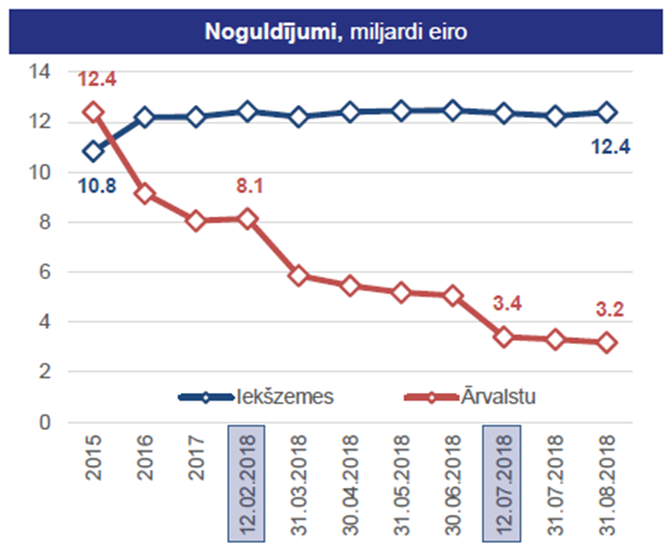 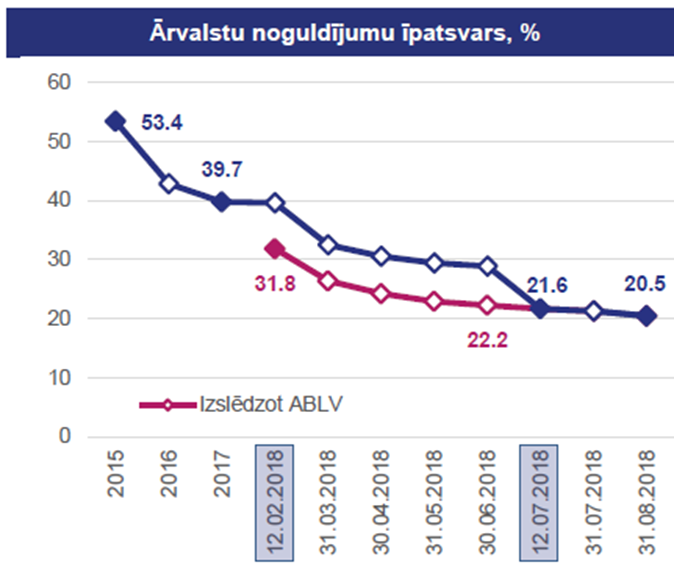 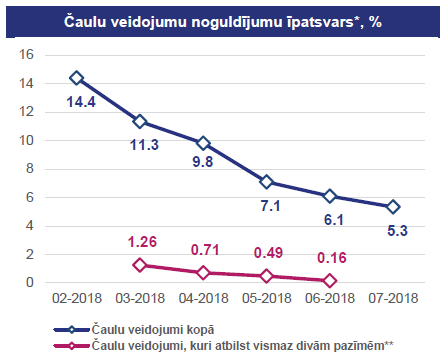 Informācijas avots – Finanšu un kapitāla tirgus komisija. Turpmāka progresa sasniegšanai būtiska ir Moneyval efektivitātes un tehniskās atbilstības novērtējuma procesā konstatēto trūkumu novēršana un novērtējuma ietvaros izteikto rekomendāciju ieviešana, plānojot veicamās darbības līdz 2019.gada nogalei. Tāpat plānā iekļauti atsevišķi pasākumi, kas iziet no iepriekš apstiprinātā pasākuma plāna 2017.-2019.gadam, kā arī no 2018.gada 21.martā apstiprinātā papildu pasākumu plāna finanšu sektora noziedzīgi iegūtu līdzekļu legalizācijas un terorisma finansēšanas novēršanas atbilstības līmeņa paaugstināšanai, kuru ieviešana vēl turpinās. Plānā noteikts, ka uzraudzības un kontroles pasākumi ir ievērojami jāpilnveido arī ārpus finanšu (banku) sektora. Moneyval 5.kārtas novērtēšana balstās uz noziedzīgi iegūtu līdzekļu legalizācijas un terorisma finansēšanas sistēmas efektivitātes vērtējumu pēc 11 rādītājiem. Ņemot vērā starptautiski atzītu FATF metodoloģiju, šis plāns ir strukturēts atbilstoši tai un plāna rīcības virzieni atbilst Moneyval novērtējuma sistēmas 11 efektivitātes rādītājiem, izvirzot šādas galvenās prioritātes: uz risku balstītas uzraudzības stiprināšana un preventīvo pasākumu ieviešana, t.sk. ABLV bankas kontrolēta, caurspīdīga un profesionāla likvidācijas procesa vadība;efektīva informācijas apmaiņa izmeklēšanas veicināšanai, pieeju un vadlīniju vienādošana; atbilstošu cilvēkresursu nodrošināšana uzraudzības, kontrolējošām un tiesību aizsardzības iestādēm, paaugstinot to analītisko kapacitāti un rīcībspēju; informācijas tehnoloģiju risinājumu ieviešana savlaicīgai un efektīvai datu pārvaldībai; mērķētu finanšu sankciju sistēmas pilnveidošana, veidojot sadarbības partneru vienotu izpratni par šo sistēmu un tās darbības nepieciešamību.	Vienlaikus saistībā ar normatīvā regulējuma ieviešanu, Latvija ir pirms termiņa pārņēmusi virkni prasības sistēmas pilnveidošanai, kas ietvertas AMLD5 direktīvā – centralizētais banku kontu reģistrs, virtuālo valūtu uzraudzības regulējums, ieviests patiesā labuma guvēju atklātības princips, pazemināti uzraudzības sliekšņi elektroniskās naudas apritei, to samazinot līdz 150 euro. Ministru kabinets, pieņemot šo plānu, apņemas nodrošināt pilnīgu AMLD5 direktīvas ieviešanu pirms noteiktā obligātā ieviešanas termiņa, izskatot sagatavotos dokumentus līdz 2019.gada 1.jūnijam un nodot tos tālākai vērtēšanai Saeimai.	Galvenie šā plāna pasākumi un sasniedzamie rezultāti ir apkopoti 2.tabulā.2.tabula – Plāna rīcības virzieniPlāns ietver plašu risinājumu kompleksu, kuru rezultāts ir sasniedzams tikai sadarbībā institūciju starpā un īstenojot šos pasākumus atbilstoši plānā paredzētajā termiņā. Pieņemot šo plānu, kas ir izstrādāts visu Latvijas atbildīgo institūciju profesionālajā un uz rezultātu vērstajā sadarbībā, Ministru kabinets:sagaida no visām iesaistītajām institūcijām kvalitatīvu un saskaņotu pasākumu izpildi, iesaistot lēmuma pieņemšanā labākos nozares profesionāļus;aicina institūciju vadītājus nodrošināt savu padoto un darbinieku informēšanu par plāna pieņemšanu, uzsverot tā nozīmīgumu valsts starptautiskai reputācijai un  katra iesaistītā darbinieka iespēju to ietekmēt;uzsver, ka plānotā rezultāta sasniegšanai nav pieļaujams atkāpes no plānā paredzētajiem termiņiem, uzdevumu atlikšana vai nepildīšana, un aicina iesaistītās institūcijas ņemt to vērā, plānojot savus darbus;aicinās Saeimu izskatīt tās kompetencē esošos jautājumus prioritārā kārtībā.	II. Noziedzīgi iegūtu līdzekļu legalizācijas un terorisma finansēšanas risku novērtējums 	2017.gadā apstiprinātais NRA tika sagatavots saskaņā ar metodoloģiju, kas risku novērtēšanai satur deviņus atsevišķus savstarpēji saistītus moduļus – nacionālais NILL draudu novērtējums, nacionālais NILL ievainojamības novērtējums, banku sektora, vērtspapīru sektora, apdrošināšanas sektora, citu finanšu iestāžu, nefinanšu sektora ievainojamības novērtējums, terorisma finansēšanas risku novērtējums un finanšu pakalpojumu pieejamības risku novērtējums. NRA sniedz informāciju par situāciju NILLTF apkarošanas jomās, izmantojot statistikas datus par laikposmu no 2013.gada līdz 2016.gadam, kā arī informāciju par identificētajiem riskiem un nepieciešamo rīcību identificēto risku ierobežošanai.	NRA ir konstatēts, ka NILL jomā visbūtiskākos draudus rada šādi noziedzīgi nodarījumi:	- korupcija un kukuļošana (amatnoziegumi);	- noziedzīgi nodarījumi nodokļu jomā; 	- krāpšana;	- kontrabanda;	- noziedzīgi nodarījumi, kas veikti lielos apmēros un/vai organizētā grupā;- proporcionāli lielāks apdraudējums rodas no ārvalstīs izdarītiem noziedzīgiem nodarījumiem, kā rezultātā NILL notiek Latvijā vai ļaunprātīgi izmantojot Latvijas banku sistēmu;- nefinanšu sektora NILLTFN likuma subjektu loma nekustamo īpašumu, juridisko un grāmatvedības pakalpojumu nozarēs, sniedzot atbalstu NILL;	- kredītiestāžu ārvalstu klientu bāzes paaugstināta koncentrācija;- Latvijas, Eiropas Savienības, Apvienoto Nāciju organizācijas noteikto sankciju pārkāpumu vai apiešanas īstenošana, izmantojot Latvijas finanšu sistēmu;- manipulatīvi darījumi (gan “market manipulation”, gan tie, kas veikti ar mērķi izdarīt pretlikumīgas manipulācijas ar ārvalstu uzņēmumu, tai skaitā banku, finanšu informāciju).	Nozīmīgākie terorisma finansēšanas draudi:	- Latvijas iedzīvotāju iespējamā pievienošanās teroristiskiem grupējumiem;- nevalstisko organizāciju un uzņēmējdarbības vides iespējama izmantošana terorisma finansēšanai un slēpta vai maskēta likumīgiem mērķiem paredzētu līdzekļu novirzīšana teroristiskām organizācijām vai to dalībniekiem;- atsevišķu NILLTFN likuma subjektu, iespējamā izmantošana naudas līdzekļu iegūšanai un novirzīšanai teroristu organizācijām vai to dalībniekiem.  	Saskaņā ar NRA NILL legalizācijas draudu līmenis novērtēts kā vidēji augsts un terorisma finansēšanas draudu līmenis kā zems.Nacionālā ievainojamība:	Vērtējot nacionālās ievainojamības riskus, tika apzinātas valsts institucionālās sistēmas spējas NILLTF apkarošanas jomā, vērtēta normatīvā regulējuma pietiekamība un piemērošanas efektivitāte, vērtēta NILLTF apkarošanā iesaistīto institūciju un amatpersonu kapacitāte un gatavība adekvāti reaģēt uz draudiem. NILLTFN jomā politika tiek veidota sadrumstaloti, ne vienmēr nodrošinot pietiekamu koordināciju iesaistīto institūciju vidū, kas kavē savlaicīgu esošo un nākotnes draudu un ievainojamības NILLTFN jomā apzināšanos un savlaicīgas novēršanas iespējas;atšķirīga izpratne un prakse NILLTFN un apkarošanas jautājumos izmeklēšanas iestādē, prokuratūrā un tiesā;privātā sektora nepietiekama iesaistīšana NILLTFN sistēmas pilnveidošanā.Finanšu sektora ievainojamība:Kredītiestāžu, kas darbojas paaugstināta NILLTF riska zonā (ārvalstu klientu apkalpošana), paaugstināta NILLTF riska uzņemšanās, kas neatbilst spējai nodrošināt minētā riska pietiekamu pārvaldību, kā arī:- 	ievērojamu banku sektora daļu veido kredītiestādes, kas koncentrējušās uz ārvalstu klientu apkalpošanu, kam raksturīga virkne paaugstinātu riska faktoru;-  ārvalstu klientu apkalpojošo banku korespondējošās attiecības ar NVS valstu kredītiestādēm, kas kā neatņemama sastāvdaļa figurē visās lielās apjoma krāpnieciskās shēmās, kurās pēdējo gadu laikā ir minētas Latvijas kredītiestādes, kas apkalpo ārvalstu klientus;-    kredītiestāžu vēlme gūt peļņu augsta NILLTF riska darījumos, neveicot adekvātu riska ierobežošanu;iekšējās kontroles sistēmu (turpmāk – IKS) nepietiekama neatkarība, ko rada būtiski trūkumi organizatoriskajā struktūrā (korporatīvās pārvaldības principu nepietiekama ievērošana, tai skaitā banku akcionāru iesaiste IKS vadībā);nepietiekama personāla kompetence IKS ietvaros un trūkumi personiskās atbildības nodrošinājuma jomā;neatbilstošas IT sistēmas NILLTF risku pārvaldībā; formāla klientu padziļinātās izpētes prasību izpilde.	Maksājumu iestāžu un investīciju pakalpojumu jomā ievainojamību rada iepriekš minētajiem faktoriem līdzīgi apstākļi.Normatīvajos aktos nav skaidri noteiktas atsevišķu finanšu pakalpojumu sniedzēju NILLTFN pasākumu īstenošanas uzraudzības un kontroles institūcijas.Nefinanšu sektora ievainojamība:nepietiekama nefinanšu sektora subjektu uzraudzības un kontroles institūciju uzraudzības kapacitāte;izpratnes trūkums un vājas zināšanas NILLTFN jomā;nepietiekams NILLTFN regulējums un vāja uzraudzība; nepietiekamas NILLTFN procedūras, t.sk. IKS nepilnības.Saskaņā ar NRA nacionālā NILL ievainojamība novērtēta kā vidēja un vispārējais nacionālais NILL risks kā vidēji augsts.III. Esošās situācijas raksturojumsNoziedzīgi iegūtu līdzekļu legalizācijas un terorisma finansēšanas novēršana kā nozīmīga prioritāte izriet gan no valdības rīcības plāna Deklarācijas par Māra Kučinska vadītā Ministru kabineta iecerēto darbību īstenošanai, gan no Finanšu sektora attīstības plāna 2017. – 2019.gadam, kas skaidri definē, ka ir nepieciešama labākai starptautiskajai praksei un standartiem atbilstošu risku pārvaldīšanas un atbilstības principu bezierunu un izlēmīga ieviešana un neiecietība pret pārkāpumiem un prettiesisku rīcību. Atbilstoši deklarācijai par Māra Kučinska vadītā Ministru kabineta iecerēto darbību, kas nosaka valdības prioritātes, tā ir apņēmusies koordinēti īstenot steidzamus finanšu sektora politikas sakārtošanas pasākumus, definējot sektora vidēja un ilgtermiņa attīstības redzējumu, īpašu uzmanību pievēršot noziedzīgi iegūtu līdzekļu legalizēšanas un terorisma finansēšanas risku mazināšanai. 2017.gada 21.martā Ministru kabinets apstiprināja Finanšu sektora attīstības plānu 2017.-2019.gadam, kurā ietverto pasākumu īstenošanas mērķis ir attīstīt stabilu, drošu un starptautiski konkurētspējīgu finanšu sektoru ar inovatīvu finanšu pakalpojumu pieejamību, kas nodrošina ilgtspējīgu Latvijas tautsaimniecības izaugsmi. Kā viena no Finanšu sektora attīstības plāna horizontālām prioritātēm ir izvirzīta noziedzīgi iegūtu līdzekļu legalizācijas un terorisma finansēšanas novēršanas atbilstības un valsts reputācijas paaugstināšana. Lai nodrošinātu šīs prioritātes ieviešanu, Finanšu ministrijai tika uzdots sadarbībā ar iesaistītajām institūcijām izstrādāt visaptverošu politikas plānošanas dokumentu noziedzīgi iegūtu līdzekļu legalizācijas un terorisma finansēšanas novēršanas jomā. Ministru kabinets ar 2017.gada 24.maija rīkojumu Nr.246 apstiprināja pasākumu plānu noziedzīgi iegūtu līdzekļu legalizācijas un terorisma finansēšanas risku ierobežošanai 2017.-2019.gadam (turpmāk – pasākumu plāns 2017.-2019.gadam), kuram par pamatu tika ņemts otrais nacionālais noziedzīgi iegūtu līdzekļu legalizācijas un terorisma finansēšanas risku novērtēšanas ziņojumu. NRA sniedz informāciju par situāciju noziedzīgi iegūtu līdzekļu legalizācijas un terorisma finansēšanas apkarošanas jomās, izmantojot statistikas datus par laikposmu no 2013.gada līdz 2016.gadam, kā arī informāciju par identificētajiem riskiem un nepieciešamo rīcību identificēto risku ierobežošanai. Pirmajā rīcības virzienā  “Pilnveidot NILLTF novēršanas stratēģijas un politikas izstrādes un ieviešanas koordināciju” paveiktais - 2017.gada 9.novembrī ir stājušies spēkā likumi "Grozījumi Apdrošināšanas un pārapdrošināšanas likumā", "Grozījumi Apdrošināšanas un pārapdrošināšanas starpnieku darbības likumā", "Grozījumi Finanšu instrumentu tirgus likumā", "Grozījumi Ieguldījumu pārvaldes sabiedrību likumā", "Grozījumi Kredītiestāžu likumā", "Grozījumi Krājaizdevu sabiedrību likumā", lai nodrošinātu atbilstošu sankcionēšanas mehānismu NILLTFN likuma subjektiem finanšu sektorā attiecībā uz  normatīvajos aktos noteikto prasību  pārkāpumiem saistībā ar noziedzīgi iegūtu līdzekļu legalizāciju un terorisma finansēšanas novēršanu.Otrajā rīcības virzienā “Pilnveidot NILLTFN normatīvo regulējumu” paveiktais - 2017.gada 9. novembrī stājās spēkā likums “Grozījumi Noziedzīgi iegūtu līdzekļu legalizācijas un terorisma finansēšanas novēršanas likumā”. Saistībā ar normatīvā regulējuma ieviešanu, Latvija ir pirms termiņa pārņēmusi virkni ar prasībām, kas ietvertas AMLD5 direktīvā – centralizētais banku kontu reģistrs, virtuālo valūtu regulējums, ieviests patiesā labuma guvēju atklātības princips, pazemināti uzraudzības sliekšņi elektroniskās naudas apritei, to samazinot līdz 150 euro. Trešajā rīcības virzienā “Uzlabot izmeklēšanas, apsūdzības un iztiesāšanas efektivitāti un nodrošināt preventīvo pasākumu un sodu efektīvu piemērošanu” paveiktais - nodrošināta kapacitātes stiprināšana, veicot starptautiskajiem standartiem un labākajai praksei atbilstošas apmācības NILLTFN jomā, izveidots mehānisms konfiscēto noziedzīgi iegūtu finanšu līdzekļu un līdzekļu, kas iegūti noziedzīgi iegūtas mantas realizācijas rezultātā, izmantošanai.Ceturtajā rīcības virzienā “Uzlabot Kontroles dienesta darbības efektivitāti” paveiktais -  definēti Kontroles dienesta stratēģiskie mērķi un uzdevumi, lai nodrošinātu tā darbības efektivitātes uzlabošanu un nacionālās sadarbības stiprināšanu, izvērtēta Kontroles dienesta programmnodrošinājuma efektivitāte un veikti secinājumi par nepieciešamajiem uzlabojumiem datu apstrādei, veicināta aizdomīgo vai neparasto darījumu ziņojumu kvalitāte, izveidotas divas papildus amata vietas,  samazināts Kontroles dienesta resursu patēriņš.Piektajā rīcības virzienā “Stiprināt subjektu kapacitāti NILLTFN jomā” paveiktais - organizētas apmācības NILLTFN likuma subjektiem un to darbiniekiem. VID vismaz reizi mēnesī organizē un vada seminārus par NILLTFN likuma piemērošanu nodokļu maksātājiem un uzraudzības institūciju pārstāvjiem, no 2017.gada janvāra līdz 2018. gada maijam notika 24 semināri. Finanšu ministrija noorganizēja Eiropas Komisijas Strukturālo reformu dienesta finansētas apmācības par izpratnes stiprināšanu NILLN jomā nebanku sektoram (apmeklēja 126 dalībnieki). 2018.gadā Izložu un azartspēļu uzraudzības inspekcija sadarbībā ar Kontroles dienestu azartspēļu un izložu organizētājiem organizēja praktiskās nodarbības par ziņošanas kārtību, kvalitātes uzlabošanu un biežāko kļūdu analīzi un to mazināšanu vai novēršanu. Latvijas Bankas organizētajā seminārā 2017. gada novembrī valūtas maiņas kapitālsabiedrību pārstāvji tika informēti par aktualitātēm NILLTFN jomā, t.sk. skaidrojot NILLTFN prasību piemērošanu sektorā. Sestajā rīcības virzienā “Stiprināt uzraudzības un kontroles institūciju kapacitāti NILLTFN jomā” paveiktais -  veiktas izmaiņas Valsts ieņēmumu dienesta struktūrā, izveidojot struktūrvienību ar 21 amata vietām, tajā skaitā 10 jaunas amata vietas, palielināts klātienes uzraudzības pārbaužu skaits; Izložu un azartspēļu uzraudzības inspekcijā izveidota jauna amata vieta ar specializāciju NILLTFN jautājumos; Patērētāju tiesību aizsardzības centrā izveidota jauna nodaļa, kuras pienākumos ietilps Patērētāju tiesību aizsardzības centra licencēto komercsabiedrību uzraudzība NILLTFN jomā, izveidotas 8 jaunas amata vietas, ieviesta un īstenota uz risku balstīta pieeja uzraudzībā, izstrādātas un aktualizētas vadlīnijas par tipoloģijām; Finanšu un kapitāla tirgus komisija ir veikusi kredītiestāžu jauno IT darījumu uzraudzības sistēmas efektivitātes pārbaudi pēc to ieviešanas, paaugstināta uzraudzības procesu efektivitāte.ASV Finanšu ministrijas Finanšu noziegumu apkarošanas tīkls (turpmāk – FinCEN) š.g. 13.februārī publicēja lēmuma projektu par īpašu pasākumu piemērošanu akciju sabiedrībai “ABLV Bank”, ar kuru paredz aizliegt ASV finanšu iestādēm atvērt vai uzturēt korespondējošās attiecībās ar akciju sabiedrību “ABLV Bank” (turpmāk – ABLV) vai tās vārdā. FinCEN ziņojumā bija ietverta virkne ļoti būtisku pārmetumu, tostarp, ka ABLV vadība, akcionāri un darbinieki ir pārvērtuši noziedzīgi iegūtu līdzekļu legalizāciju par vienu no bankas biznesa pīlāriem un ka ABLV ir tikusi izmantota noziedzīgi finanšu aktivitāšu ietvaros, tai skaitā veikti darījumi ar pusēm, kas ir saistītas ar ASV un ANO sankciju sarakstā esošām institūcijām.Lai arī pēdējo gadu laikā jau ir nozīmīgi stiprināts noziedzīgi iegūtu līdzekļu legalizācijas un terorisma finansēšanas normatīvais ietvars, FinCEN paziņojums norādīja uz to, ka ir nepieciešams vēl aktīvāk vērsties pret iespējām izmantot Latvijas finanšu sistēmu noziedzīgiem mērķiem. Ņemot vērā nepieciešamību pēc ātras un koordinētas rīcības Finanšu sektora attīstības padome, kas ir augstākā līmeņa politikas koordinācijas grupa finanšu sektora attīstības un noziedzīgi iegūtu līdzekļu legalizācijas un terorisma finansēšanas novēršanas jomā, 2018.gada 21.marta sēdē apstiprināja papildu pasākumus finanšu sektora noziedzīgi iegūtu līdzekļu legalizācijas un terorisma finansēšanas novēršanas atbilstības līmeņa paaugstināšanai, tostarp steidzamības kārtā īstenojamus pasākumus uz risku balstītas uzraudzības pasākumu pilnveidošanai un augsta riska biznesa modeļu straujākai pārskatīšanai, uzraugošo, kontrolējošo un izmeklējošo iestāžu kapacitātes stiprināšanai, kā arī informācijas apmaiņas mehānismu uzlabošanai starp finanšu sektoru un valsti. Daļa no papildu pasākumiem finanšu sektora noziedzīgi iegūtu līdzekļu legalizācijas un terorisma finansēšanas novēršanas atbilstības līmeņa paaugstināšanai ir jau izpildīti:Augsta riska klientu finanšu operāciju pārtraukšana vai ierobežošana - 2018.gada 9.maijā stājās spēkā grozījumi Noziedzīgi iegūtu līdzekļu legalizācijas un terorisma finansēšanas novēršanas likumā, kas paredz aizliegumu bankām un maksājumu iestādēm sadarbību ar čaulas veidojumiem, ja tie atbilst noteiktam pazīmju kopumam – nav ekonomiskas darbības un tas reģistrēts jurisdikcijā, kas neparedz finanšu pārskatu iesniegšanu. Finanšu noziegumu atklāšanas speciālo uzdevumu vienība - 2018.gada 9.maija Grozījumi Noziedzīgi iegūtu līdzekļu legalizācijas un terorisma finansēšanas novēršanas likumā paredz ieviest publisko un privāto partnerību cīņā ar finanšu noziegumiem. Grozījumi likumā paredz, ka Kontroles dienests, sasaucot sadarbības koordinācijas grupu, koordinē operatīvās darbības subjektu, izmeklēšanas iestāžu, prokuratūras, Valsts ieņēmumu dienesta, kā arī likuma subjektu sadarbību;Informācijas apmaiņa ar Krieviju atbilstoši Globālajam standartam par automātisko informācijas apmaiņu par finanšu kontiem nodokļu jomā (CRS) - 2018.gada 10.aprīlī Ministru kabinetā tika apstiprināti grozījumi 2016.gada 5.janvāra noteikumos Nr.20 “Kārtība, kādā finanšu iestāde izpilda finanšu kontu pienācīgas pārbaudes procedūras un sniedz Valsts ieņēmumu dienestam informāciju par finanšu kontiem”;Kontroles dienesta vadītāja atlase - Kontroles dienesta priekšnieka amatu no 2018.gada 1.jūnija ieņem Ilze Znotiņa;Starptautisko sankciju regulējuma pilnveidošana - Grozījumi Starptautisko un Latvijas Republikas nacionālo sankciju likumā tika apstiprināti Saeimā 2018.gada 21.jūnijā un stājās spēkā 2018.gada 12.jūlijā;Prasības kredītiestāžu darbiniekiem. Ierobežojumi kļūt par kredītiestādes valdes locekli, valdes priekšsēdētāju vai padomes priekšsēdētāju.  Informācijas apmaiņas uzlabošana starp kredītiestādēm un Valsts ieņēmumu dienestu -  Likumprojekts “Grozījumi Kredītiestāžu likumā” tika apstiprināts Ministru kabinetā 2018.gada 19.jūnijā un tiek plānots, ka Saeima likumprojektu turpinās skatīt septembrī.  Lai pārbaudītu kredītiestādēs strādāt gribošo un strādājošo personu atbilstību darba pienākumiem un nodrošinātu sabiedrības uzticību finanšu sektoram, kā arī mazinātu riskus, ka negodprātīgi darbinieki iesaistītu kredītiestādi noziedzīgās darbībās, šajā likumprojektā ir noteikts, ka finanšu pakalpojumu sniegšanā tieši iesaistītas personas nedrīkstēs būt sodītas par tīša noziedzīga nodarījuma izdarīšanu (kamēr sodāmība nav dzēsta vai noņemta) vai tādas personas, kurām ir aktīvs maksātnespējas process. Vienlaikus likumprojektā ir iekļauta norma par aizliegumu kredītiestādes akcionāram – fiziskai personai ar tiešu vai netiešu būtisku līdzdalību (10% un vairāk) aizliegums būt par šīs pašas kredītiestādes valdes locekli, valdes priekšsēdētāju vai kredītiestādes augstākajā vadībā ietilpstošu darbinieku. 2018.gada 4.jūlijā Eiropas Padomes Moneyval komitejas plenārsēdē tika apstiprināts 5.kārtas ziņojums par Latvijas noziedzīgi iegūtu līdzekļu legalizācijas un terorisma novēršanas sistēmas efektivitāti, kurš tika publicēts 2018.gada 23.augustā. Šo novērtējumu, atbilstoši starptautiskajiem Finanšu darījumu darba grupas (FATF) standartiem veica Eiropas Padomes Moneyval komitejas eksperti vizītes laikā no 2017.gada 30.oktobra līdz 8.novembrim, līdz ar to ziņojumā ir ietverta situācijas analīze, balstoties uz to regulējumu un darbības rezultātiem, kādi bija 2017.gada 8.novembrī. 5.kārtas ietvaros pirmo reizi Moneyval komitejas dalībvalstis tiek vērtētas ne tikai attiecībā uz to normatīvo aktu atbilstību FATF standartiem, bet arī, vērtējot sistēmas efektivitāti. Tādējādi ziņojums sniedz novērtējumu par Latvijas atbilstību FATF 40 rekomendācijām, kā arī novērtē sistēmas efektivitāti atbilstoši 11 efektivitātes rādītājiem. Moneyval ziņojumā ir atzīts, ka kopš 4.kārtas vērtējuma 2012.gadā Latvija ir veikusi virkni būtisku pasākumu, stiprinot tās NILLTF novēršanas sistēmu, tomēr joprojām ir atsevišķas nepilnības tehniskajā atbilstībā. Vērtējot sistēmas efektivitāti, Moneyval atzīst, ka ir panākta augsta efektivitāte starptautiskās sadarbības jomā, savukārt juridisko personu un veidojumu, kā arī proliferācijas sankciju jomā efektivitāte ir zema. Pārējos efektivitātes rādītājos efektivitāte novērtēta kā vidēja. Ņemot vērā to, ka Latvijai desmit no 11 efektivitātes rādītājos efektivitāte ir novērtēta kā vidēja vai zema, Latvijai ir noteikts pastiprinātās ziņošanas režīms, kas nozīmē, ka progresa ziņojums būs jāsniedz jau nākamā gada nogalē. Īsa informācija par Moneyval novērtējumu efektivitātes rādītājiem (IO) ir atainota zemāk:3.tabula – Moneyval novērtējums efektivitātes rādītājiem (IO)Informācijas avots – Moneyval 5.kārtas ziņojums par Latvijas noziedzīgi iegūtu līdzekļu legalizācijas un terorisma novēršanas sistēmas efektivitāti.Moneyval ziņojumā izteiktās rekomendācijas efektivitātes paaugstināšanai, kā arī konstatētās nepilnības atbilstībā FATF rekomendācijām ir ietvertas plāna 1. un 2.pielikumā. Ņemot vērā notikumus kopš Pasākumu plāna 2017. – 2019.gadam apstiprināšanas, kā arī Moneyval novērtēšanas procesu, ir nepieciešams būtiski pārskatīt iepriekš apstiprināto pasākumu plānu, tai skaitā kopā ar papildu apstiprinātajiem pasākumiem finanšu sektora atbilstības paaugstināšanai. Tāpat nepieciešams uzsākt darbu pie Moneyval izteikto rekomendāciju ieviešanas. Līdz ar to Finanšu ministrija sadarbībā ar iesaistītajām institūcijām ir sagatavojusi pārskatītu pasākumu plānu noziedzīgi iegūtu līdzekļu legalizācijas un terorisma finansēšanas novēršanai laikposmam līdz 2019.gada 31.decembrim, tajā ietverot gan tos Pasākumu plāna 2017. – 2019.gadam pasākumus, kuru īstenošana vēl nav pabeigta un ir turpināma, gan papildu apstiprinātos pasākumus, gan arī jaunus pasākumus Moneyval rekomendāciju ieviešanai, lai nodrošinātu būtisku progresu noziedzīgi iegūtu līdzekļu legalizācijas un terorisma finansēšanas novēršanas stiprināšanai. Ministru kabinets aicina Saeimu prioritārā kārtā risināt jautājumus, kas saistīti ar plānā ietverto pasākumu izpildi, un prasa normatīvā regulējuma pilnveidošanu likumu līmenī. Lai stiprinātu sadarbību starp ES dalībvalstīm cīņā pret noziedzīgu iegūtu līdzekļu legalizāciju un terorisma finansēšanu, Latvija atbalsta jaunas iniciatīvas ES līmenī noziedzīgu iegūtu līdzekļu legalizāciju un terorisma finansēšanas novēršanai saskaņā ar uzsāktajām diskusijām ES līmenī.  Sasaiste ar citiem politikas plānošanas dokumentiemŠā plāna mērķu sasniegšana ir cieši saistīta ar vairāku citu politikas plānošanas mērķu sasniegšanu. Saeima 2017.gada 26.novembrī apstiprināja Nacionālās drošības koncepciju, kur kā Latvijas prioritātes tās ekonomikai radītā apdraudējuma novēršanai ir noteikta stabilas un prognozējamas ekonomiskās vides noteikšana. Koncepcija nosaka, ka īpaša uzmanība jāpievērš ēnu ekonomikas apkarošanas pasākumiem un nodokļu iekasēšanas uzlabošanai, īstenojot nodokļu nemaksāšanas risku sistemātisku apzināšanu, novērtēšanu un atbilstošus kontroles pasākumus. Svarīgi ir paaugstināt tiesību aizsardzības, kā arī par korupcijas apkarošanu atbildīgo institūciju kapacitāti ekonomisko un finanšu noziegumu un koruptīvo shēmu atklāšanā un izmeklēšanā, kā arī tiesu sistēmas darba efektivitāti šādu noziegumu iztiesāšanā. Nepieciešams uzlabot finanšu sektora uzraudzību, lai novērstu iespējas legalizēt nelikumīgi iegūtos finanšu līdzekļus.Ar Ministru kabineta 2018.gada 28.februāra rīkojumu Nr.90 ir apstiprināts Organizētās noziedzības novēršanas un apkarošanas plāns 20018. – 2020.gadam. Šī plāna mērķis ir efektivizēt ar organizēto noziedzību saistītu noziedzīgo nodarījumu novēršanu un apkarošanu, samazinot to negatīvo ekonomisko ietekmi, un radīt pilnvērtīgus apstākļus tiesību aizsardzības institūciju cīņai ar organizētu noziedzību. Mērķa īstenošanai noteikti divi darbības virzieni:	1. Veidot vienotu valsts pārvaldes institūciju nodarbināto izpratni un zināšanas par prioritārajām organizētās 	noziedzības 	darbības jomām un ietekmi (apdraudējuma līmenis, tendences, dinamika, struktūra) uz valsts 	ekonomiskajām (finanšu) interesēm un iedzīvotāju drošību.	2. Efektivizēt tiesību aizsardzības iestāžu darbību organizētās noziedzības novēršanas un apkarošanas prioritārajās 	jomas, t.sk., pilnveidojot sadarbību ar citām institūcijām un sabiedrību.Ēnu ekonomikas apkarošanas padome 2016.gada 10.jūnijā apstiprināja Valsts iestāžu darba plānu ēnu ekonomikas ierobežošanai 2016. - 2020. gadam. Plānā iekļauti pasākumi, kas vērsti uz ēnu ekonomikas apkarošanu Latvijā, kā arī noteikti termiņi, kādos pasākumi jāīsteno. Pasākumu plānā iekļautie pasākumi grupēti atbilstoši sešiem rīcības virzieniem: nodokļu nomaksas veicināšana - ēnu ekonomikas ierobežošana un godīgas konkurences veicināšana, administratīvā sloga mazināšana, kompleksi risinājumi ēnu ekonomikas mazināšanai (būvniecībā, tirdzniecībā, pakalpojumu jomā, transporta jomā), kontrolējošo iestāžu kapacitātes stiprināšana (informācijas apmaiņas sekmēšana, efektīva IT iespēju izmantošana), efektīva strīdu izskatīšana un sodu sistēma, nodokļu maksāšanas nepieciešamības skaidrošana ar komunikācijas un izglītošanas palīdzību, kā arī efektīva nodokļu politika.Ar Ministru kabineta 2015.gada 16.jūlija rīkojumu Nr.393 ir apstiprinātas Korupcijas novēršanas un apkarošanas pamatnostādnes 2015. – 2020.gadam, kas nosaka, ka korupcijas novēršanas un apkarošanas politikas virsmērķis ir - ievērojot labas pārvaldības un cilvēkresursu efektīvas vadības principu, nodrošināt jebkuras institūcijas vai organizācijas uzticamu darbību. Koncepcijā noteiktās korupcijas un krāpšanas novēršanas un apkarošanas politikas prioritātes:	1. Pārorientēt pretkorupcijas un krāpšanas apkarošanas politiku no ārējās kontroles, ko realizē kontroles institūcijas, 	uz resoru un institūciju iekšējo kontroli;	2. Panākt atklātumu publiskās pārvaldes cilvēkresursu atlasē un ētiska, motivēta, kompetenta personāla 	nodrošināšanu visā publiskajā pārvaldē un tiesu varā;	3.Veicināt sabiedrības tolerances pret korupciju mazināšanos un sabiedrības līdzdalību politikas veidošanas procesā;	4. Uzsākt īstenot korupcijas un krāpšanas ierobežošanas pasākumus privātajā sektorā.IV. Plāna mērķis un rīcības virzieni1.rīcības virziens – Riski, politika un koordinācija  Par rīcības virzienu atbildīgā iestāde: FM par pasākumiem, kas saistīti ar politikas izstrādi un tās ieviešanas koordināciju					KD par pasākumiem, kas saistīti ar NILLTF risku novērtēšanuLīdzatbildīgās iestādes: TM,  ĀM, IeM, ĢP, KNAB, FKTK, LB, IAUI, LZAP, LZNP, LZRA, NKMP, PTAC2.rīcības virziens – Starptautiskā sadarbība  Par rīcības virzienu atbildīgā iestāde: TMLīdzatbildīgās iestādes: KD, VP, VID, DP, ĢP, KNAB, FKTK, LB, IAUI, LZAP, LZNP, LZRA, NKMP, PTAC3.rīcības virziens – Uzraudzība  Par rīcības virzienu atbildīgā iestāde: FM Līdzatbildīgās iestādes: KD, FKTK, VID, LB, IAUI, LZAP, LZNP, LZRA, NKMP, PTAC, SM4.rīcības virziens – Preventīvie pasākumiPar rīcības virzienu atbildīgā iestāde: FM Līdzatbildīgās iestādes: KD, FKTK, VID, LB, IAUI, LZAP, LZNP, LZRA, NKMP, PTAC, SM5.rīcības virziens – Juridiskās personas un veidojumiPar rīcības virzienu atbildīgā iestāde: TMLīdzatbildīgās iestādes: UR, FM, FKTK, VID, KD, LZNP, LZAP, LB, LZRA un NKMP6.rīcības virziens – Finanšu izlūkošana  Par rīcības virzienu atbildīgā iestāde: KDLīdzatbildīgās iestādes: VP, VID, DP, KNAB, ĢP, FKTK, LZNP, LZAP, LB, LZRA, NKMP, PTAC, NKMP, IAUI, SM7.rīcības virziens – Noziedzīgi iegūtu līdzekļu legalizācijas izmeklēšana un kriminālvajāšanaPar rīcības virzienu atbildīgā iestāde: TMLīdzatbildīgās iestādes: IeM, KD, VP, VID, KNAP, DP, ĢP8.rīcības virziens – Konfiskācija Par rīcības virzienu atbildīgā iestāde: TMLīdzatbildīgās iestādes: IeM, KD, VP, VID, KNAB, ĢP9.rīcības virziens – Terorisma finansēšanas izmeklēšana un kriminālvajāšana  Par rīcības virzienu atbildīgā iestāde: IeMLīdzatbildīgās iestādes: DP, KD, ĢP10.rīcības virziens – terorisma finansēšanas preventīvie pasākumi un finanšu sankcijasPar rīcības virzienu atbildīgā iestāde: IeM sadarbībā ar ĀMLīdzatbildīgās iestādes: KD, DP11.rīcības virziens – masu iznīcināšanas ieroču finanšu sankcijas  Par rīcības virzienu atbildīgā iestāde: ĀMLīdzatbildīgās iestādes: KD, DP, FKTK V. Ietekmes novērtējums uz valsts un pašvaldību budžetu   Kopsavilkums par plānā iekļauto uzdevumu realizācijai nepieciešamo valsts un pašvaldību budžeta finansējumu Prokuratūrai (Noziedzīgi iegūtu līdzekļu legalizācijas novēršanas dienestam) papildus nepieciešams finansējums ne vairāk 482 015 euro 2018.gadā.Finanšu ministre	Dana Reizniece-OzolaABLVAkciju sabiedrība “ABLV Bank” (likvidējamā akciju sabiedrība “ABLV Bank”)ANOAROANO DPAML5 AMLDASV ĀMCNUEApvienoto Nāciju OrganizācijaAsset Recovery Office (Iekšlietu ministrijas Aktīvu atgūšanas pārvalde)Apvienoto Nāciju Organizācijas Drošības PadomeAnti-Money laundering (naudas atmazgāšanas novēršana)5th Anti-Money Laundering Directive (2018.gada 30.maija Eiropas Parlamenta un Padomes direktīva (ES) 2018/843 ar ko groza direktīvu (ES) 2015/849 par to, lai nepieļautu finanšu sistēmas izmantošanu nelikumīgi iegūtu līdzekļu legalizēšanai vai teroristu finansēšanai, un ar ko groza Direktīvas 2009/138/EK un 2013/36/ES)Amerikas Savienotās ValstisĀrlietu ministrijaThe Council of the Notariats of the European Union (Eiropas Savienības notāru padome)CRSCommon Reporting Standart (Vienotais ziņošanas standarts nodokļu jomā)DPDrošības policijaESESTEiropas SavienībaEiropas Savienības tiesaĢPFATFFAQsFinCENĢenerālprokuratūraFinancial Action Task Force (Finanšu darījumu darba grupa)Frequently asked questions (biežāk uzdotie jautājumi)ASV Finanšu ministrijas Finanšu noziegumu apkarošanas tīklsFKTKFinanšu un kapitāla tirgus komisijaFMFinanšu ministrijaFSAPIAUIICIDBFinanšu sektora attīstības padomeIzložu un azartspēļu uzraudzības inspekcijaIekšlietu ministrijas Informācijas centrsIekšietu ministrijas Iekšējās drošības birojsIeMIKSIOITIekšlietu ministrijaIekšējā kontroles sistēmaImmediate Outcome (Efektivitātes rādītājs)Informācijas tehnoloģijasIUBIepirkumu uzraudzības birojsKDKDKPKLNoziedzīgi iegūtu līdzekļu legalizācijas novēršanas dienests (Kontroles dienests)Kontroles dienesta Konsultatīvā padomeKrimināllikumsKNABKPLKRASSKYC facilityKYC utilityKorupcijas novēršanas un apkarošanas birojsKriminālprocesa likumsKriminālprocesa informācijas sistēmaKnow your customer facility (zini savu klientu objekts)Know your customer utility (zini savu klientu rīks)LFNALatvijas finanšu nozaru asociācijaLBLatvijas BankaLZAPLZNPLZRAMKLatvijas Zvērinātu advokātu padomeLatvijas Zvērinātu notāru padomeLatvijas Zvērinātu revidentu padomeMinistru kabinetsMONEYVALNILLNILLNCommittee of experts on the evaluation of anti-money laundering measures and the financing of terrorismNoziedzīgi iegūtu līdzekļu legalizācijaNoziedzīgi iegūtu līdzekļu legalizācijas novēršanaNILLTFNoziedzīgi iegūtu līdzekļu legalizācijas un terorisma finansēšanasNILLTFNNILLTFNLNISNKMPNNDPNMPPNRANoziedzīgi iegūtu līdzekļu legalizācijas un teroristu finansēšanas novēršanaNoziedzīgi iegūtu līdzekļu legalizācijas un teroristu finansēšanas novēršanas likumsNotāru informācijas sistēmaNacionālā kultūras mantojuma pārvaldeNoteiktās nefinanšu darbības un profesijasNodokļu un muitas policija pārvaldeOtrais nacionālo noziedzīgi iegūtu līdzekļu legalizācijas un terorisma finansēšanas risku novērtējumsNVS valstisNVONeatkarīgo valstu sadraudzības valstisNevalstiskās organizācijasOFACOECDPasākumu plāns 2017.-2019.gadamPLGThe Office of Foreign Assets Control (Ārvalstu kapitāla kontroles birojs)
Ekonomiskās sadarbības un attīstības organizācijaPasākumu plānu noziedzīgi iegūtu līdzekļu legalizācijas un terorisma finansēšanas risku ierobežošanai 2017.-2019.gadamPatiesais labuma guvējsPNPPolitiski nozīmīga personaPTACSABSIAPatērētāju tiesību aizsardzības centrsSatversmes aizsardzības birojsSabiedrības ar ierobežotu atbildībuSMSatiksmes ministrijaTATFTISTiesu administrācijaTerorisma finansēšanaTiesu informācijas sistēmaTMUKITieslietu ministrijaUzraudzības un kontroles iestādesURUzņēmumu reģistrsVASValsts administrācijas skolaVIDValsts ieņēmumu dienestsVPValsts policijaVRSValsts robežsardzeVSSValsts sekretāru sanāksmeMoneyval efektivitātes rādītājsGalvenie rīcības virzieniGalvenie sasniedzamie rezultāti būtisko prioritāšu īstenošanaiIO.1 NILLTFN risku novērtējums, politika un koordinācijaLīdz 2019.gada 15.augustam tiks izstrādāts jauns NRA, ņemot vērā Moneyval rekomendācijas un secinājumus no iepriekšējā NRA procesa.Tiks izstrādāta komunikācijas stratēģija par noziedzīgi iegūtu līdzekļu legalizācijas, terorisma finansēšanas un proliferācijas novēršanu.Latvijai piemītošie NILLTF riski tiek identificēti, novērtēti un izprasti.  Nacionālā līmenī tiek koordinēta rīcība NILLTF risku novēršanai.  Veiktie pasākumi ir atbilstoši identificētajiem NILLTF riskiem.IO.2 Starptautiskā sadarbībaTiks veikts izvērtējums par normatīvo regulējumu attiecībā uz uzraugu starptautisko sadarbību. Balstoties uz secinājumiem, tiks organizēta diskusija sadarbībā ar KD un Datu valsts inspekciju par datu apmaiņu ar trešajām valstīm un TM vadībā tiks izstrādāti pamatprincipi starptautiskai sadarbībai, kuri tālāk tiks iestrādāti uzraugu iekšējos normatīvajos aktos.Tiks pārskatīts Kriminālprocesa likuma regulējums attiecībā uz iespēju noteikt deleģējumu izstrādāt normatīvo aktu par tiesiskās palīdzības lūgumu prioritizēšanu.Izvērtētas iespējas pilnveidot esošo Starptautiskās krimināltiesiskās sadarbības lūgumu informācijas sistēmu, lai nodrošinātu starptautiskās lūgumu vadības sistēmu. Novērsti trūkumi tiesiskajā regulējumā attiecībā uz starptautisko sadarbību noziedzīgi iegūtu līdzekļu legalizācijas novēršanā un apkarošanā.IO.3 UzraudzībaTiks turpināts darbs pie kredītiestāžu biznesa modeļu maiņas.ABLV bankas kontrolēta pašlikvidācijas procesa ieviešanaUz risku balstītas pieejas ieviešana visās uzraudzības iestādēs, palielināts klātienes un neklātienes pārbaužu skaits.Stiprinot uzraudzības institūcijām pieejamos resursus, paredzēts, ka tiks izveidotas 6 jaunas amata vietas FKTK*, 25 – VID un 3 NKMP. *Pēc OECD sistēmas izvērtējuma veikšanasIeviesta uz risku balstīta pieeja uzraudzībā visās uzraudzības un kontroles institūcijās, nodrošinot pietiekamu un riskam atbilstošu pārbaužu veikšanu un pārkāpumu gadījumā veicot proporcionālus, no tālākiem pārkāpumiem atturošus pasākumus.IO.4 Preventīvie pasākumiPārskatīta neparasto un aizdomīgo darījumu ziņošanas sistēma.Klientu izpētei nepieciešamās informācijas pieejamības pilnveidošana (informācija par PNP, KYC  utility, pieeja valsts reģistriem).Aktīva likuma subjektu informēšana, aktualizētas vadlīnijas, apmācības, informācijas sniegšana.Likuma subjekti izprot tiem piemītošos NILLTF riskus un  piemēro  NILLTFN pasākumus atbilstoši tiem piemītošajam NILLTF riska līmenim.IO.5 Juridiskās personas un veidojumiTiks veikta UR vesto reģistru modernizācija un nodrošināta UR reģistrācijai iesniegtās informācijas pārbaude.Īpaši augsta riska komercsabiedrības, kas nebūs atklājušas PLG tiks izslēgtas no komercreģistra vai pieteikumi par to izslēgšanu iesniegti tiesā.Uzraudzības institūcijas nodrošinās vienotas metodoloģijas piemērošanu attiecībā uz klientu izpēti, īpaši pievērošot uzmanību PLG.Tiks veiktas uzraudzības institūciju mērķtiecīgas pārbaudes, jo īpaši attiecībā uz tiem saimnieciskās darbības veidiem, kas pakļauti augstākam NILLTF riskam.Nodrošināta NILLTFNL prasībām atbilstoša juridisko personu patieso labuma guvēju informācijas reģistrācija un pieejamība.  Novērsta juridisko personu ar augstāko riska pakāpi izmantošana noziedzīgiem mērķiem.IO.6 Finanšu izlūkošanaTiks veikta KD statusa maiņa (pēc saskaņošanas ar Egmont grupu), nodrošinot KD autonomiju un operatīvo neatkarību.Pilnveidots KD konsultatīvās padomes darbs.Izveidota sadarbības koordinācijas grupa ar privātā sektora un tiesību aizsardzības iestāžu dalību, nodrošinot  regulāras sanāksmes.Tiks palielināta uzraugu un subjektu informētība, apmācība un atgriezeniskā saite. Pārskatīta aizdomīgu un neparastu darījumu ziņošanas kārtība.ABLV bankas pašlikvidācijas kontroles vajadzībām, stiprinot KD operatīvās un stratēģiskās analīzes kapacitāti, piešķirti resursi ārpakalpojumu ekspertu piesaistei.Stiprināta KD kapacitāte, izveidojot jaunas amata vietas, palielinot esošo darbinieku atlīdzību, nodrošināta apmācība un IT  resursu pilnveidošana.Uzlabota aizdomīgu un neparastu darījumu ziņošanas sistēma.  Nodrošināta koordinācija starp KD, uzraugošām un kontrolējošām institūcijām, tiesību aizsardzības iestādēm un likuma subjektiem.IO.7 Izmeklēšana un kriminālvajāšanaNILL novēršana noteikta kā prioritāte un izstrādātas vadlīnijas NILL lietu prioritizēšanā (Risk Based Approach), nosakot kopīgus principus un kritērijus, pēc kuriem veicama informācijas vākšana, analīze un izvērtēšana visās informācijas analīzes, izmeklēšanas un kriminālvajāšanas stadijās.Definētas prioritārās nozares un lietas, kurās jāveic izmeklēšana un kriminālvajāšana, nodrošinot, ka līdz 2019.gada trešajam ceturksnim vairākas būtiskas, liela apjoma lietas tiek nodotas iztiesāšanai.Nodrošināt tiesnešu, prokuroru un izmeklētāju apmācību par noziedzīgi iegūtu līdzekļu legalizācijai nepieciešamā pierādījumu apjoma nodrošināšanu, tajā skaitā, apmācību ietvaros tiesnešiem ietvert tematu par sodu politiku.Kontroles pastiprināšana pār prokuroru rīcību saistībā ar viedokļa izteikšanu (protests) par nosakāmo soda veidu un apmēru krimināllietās par NILL.Noziedzīgi iegūtu līdzekļu legalizēšanas apkarošanai un izmeklēšanai piešķirta prioritāra nozīme. Izveidota paraugprakse atsevišķu kategoriju NILL lietu izmeklēšanā. IO.8 KonfiskācijaTiks izstrādāti grozījumi normatīvajos aktos, lai efektīvi apkarotu NILL uz robežas, kā arī nodrošinātu atturošu sistēmu attiecībā uz robežas nedeklarētās vai nepatiesi deklarētās skaidras naudas arestēšanai un konfiskācijai.Izstrādāta un ieviesta vienotā pieeja “apgrieztās pierādīšanas nastas” pielietošanā mantas konfiskācijas jautājumos.IO.9 Terorisma finansēšanas izmeklēšana un kriminālvajāšanaTiks izstrādāts atsevišķs ziņojums par TF/PF nacionālajiem riskiem. Balstoties uz ziņojumu tiks veidota TF/PF novēršanas stratēģija.DP un KD nodrošinās apmācības un uzraudzības vadlīnijas, kā arī sagatavos informatīvo materiālu un sniegs informāciju likuma subjektiem.Tiks izstrādāts NVO sektora risku novērtējums un definētas paaugstināta TF riska grupas.Tiks nodrošināta sadarbības koordinācijas platformas un Pretterorisma koordinācijas centra aktīva darbība.Pieejams aktuāls nacionāla līmeņa NILL risku izvērtējums un  terorisma finansēšanas risku izvērtējums.  Paaugstināta izpratne iesaistīto institūciju starpā par aktuālajām terorisma finansēšanas lietām. IO.10 Terorisma finansēšanas preventīvie pasākumi un finanšu sankcijasTiks novērstas nepilnības tiesiskajā regulējumā (Starptautisko un Latvijas Republikas nacionālo sankciju likumā, Krimināllikumā un saistītajos Ministru kabineta noteikumos).Organizēts lekciju cikls par sankcijām un pēdējiem grozījumiem  Starptautisko un Latvijas Republikas nacionālo sankciju likumā, kurā paredzētas gan publiskas lekcijas finanšu sektoram, uzņēmējiem un plašākai sabiedrībai, gan slēgtas lekcijas citu institūciju pārstāvjiem. Sakārtots juridiskais ietvars,  skaidras vadlīnijas visiem subjektiem,  paaugstināta līmeņa informētība par riskiem,  iekšējās kontroles sistēmas (IKS) likuma subjektiem, uz risku balstītas izpratnes attīstīšana likuma subjektos. IO.11 Mērķētas finanšu sankcijas proliferācijas finansēšanas apkarošanaiEsošās juridiskās bāzes revīzija attiecībā uz proliferācijas novēršanas sankciju ieviešanu,  Starptautisko un Latvijas Republikas nacionālo sankciju likumā un saistītajos Ministru kabineta noteikumos, lai precizētu uzraudzības iestāžu atbildību un kompetences proliferācijas jautājumos.Paplašināt  Starptautisko un Latvijas Republikas nacionālo sankciju likuma subjektu pienākumi iekšējās kontroles sistēmas izveidē.KD sadarbībā ar Moneyval sekretariātu rīkos starptautiska līmeņa konferenci proliferācijas finansēšanas apkarošanas jautājumos.Paplašināts Stratēģiskas nozīmes preču kontroles komitejas sastāvs,  iekļaujot pārstāvjus no KD un FKTK. Uzlabots juridiskais ietvars proliferācijas finansēšanas apkarošanai,  nodrošināti pienācīgi resursi finanšu sankciju ieviešanas uzraudzībai, uzlikts par pienākumu subjektiem nodrošināt iekšējās kontroles sistēmu izveidi,  paplašināts Stratēģiskas nozīmes preču kontroles komitejas sastāvs, attīstīta starptautiskā sadarbība proliferācijas finansēšanas apkarošanā. Efektivitātes rādītājsMoneyval novērtējumsIO.1 NILLTFN risku novērtējums, politika un koordinācijavidējsIO.2 Starptautiskā sadarbībaaugstsIO.3 UzraudzībavidējsIO.4 Preventīvie pasākumi vidējsIO.5 Juridiskās personas un veidojumizems IO.6 Finanšu izlūkošanavidējsIO.7 Izmeklēšana un kriminālvajāšanavidējsIO.8 KonfiskācijavidējsIO.9 Terorisma finansēšanas izmeklēšana un kriminālvajāšanavidējsIO.10 Terorisma finansēšanas preventīvie pasākumi un finanšu sankcijasvidējsIO.11 Mērķētas finanšu sankcijas proliferācijas finansēšanas apkarošanai zemsPlāna mērķisStiprināt Latvijas spējas cīnīties ar noziedzīgi iegūtu līdzekļu legalizāciju, terorisma finansēšanu un proliferāciju un samazināt vispārējos noziedzīgi iegūtu līdzekļu legalizācijas un terorisma finansēšanas riskus, nodrošinot atbilstību starptautiskajām saistībām un standartiem NILLTF novēršanas jomā un veicinot sabiedrisko drošību, ekonomiskās vides konkurētspēju un uzticību Latvijas jurisdikcijai.Politikas rezultāts/-i un rezultatīvais rādītājs/-iPaaugstināta Latvijas noziedzīgi iegūtu līdzekļu legalizācijas, terorisma un proliferācijas novēršanas sistēmas efektivitāte.1.Rīcības virziens1.Rīcības virziensRISKI, POLITIKA UN KOORDINĀCIJARISKI, POLITIKA UN KOORDINĀCIJARISKI, POLITIKA UN KOORDINĀCIJARISKI, POLITIKA UN KOORDINĀCIJARISKI, POLITIKA UN KOORDINĀCIJARISKI, POLITIKA UN KOORDINĀCIJASasniedzamie apakšmērķi:Sasniedzamie apakšmērķi:1. Latvijai piemītošie NILLTF riski tiek identificēti, novērtēti un izprasti1. Latvijai piemītošie NILLTF riski tiek identificēti, novērtēti un izprasti1. Latvijai piemītošie NILLTF riski tiek identificēti, novērtēti un izprasti1. Latvijai piemītošie NILLTF riski tiek identificēti, novērtēti un izprasti1. Latvijai piemītošie NILLTF riski tiek identificēti, novērtēti un izprasti1. Latvijai piemītošie NILLTF riski tiek identificēti, novērtēti un izprasti2. Nacionālā līmenī tiek koordinēta rīcība NILLTF risku novēršanai2. Nacionālā līmenī tiek koordinēta rīcība NILLTF risku novēršanai2. Nacionālā līmenī tiek koordinēta rīcība NILLTF risku novēršanai2. Nacionālā līmenī tiek koordinēta rīcība NILLTF risku novēršanai2. Nacionālā līmenī tiek koordinēta rīcība NILLTF risku novēršanai2. Nacionālā līmenī tiek koordinēta rīcība NILLTF risku novēršanai3. Veiktie pasākumi ir atbilstoši identificētajiem NILLTF riskiem3. Veiktie pasākumi ir atbilstoši identificētajiem NILLTF riskiem3. Veiktie pasākumi ir atbilstoši identificētajiem NILLTF riskiem3. Veiktie pasākumi ir atbilstoši identificētajiem NILLTF riskiem3. Veiktie pasākumi ir atbilstoši identificētajiem NILLTF riskiem3. Veiktie pasākumi ir atbilstoši identificētajiem NILLTF riskiemNr. P.k.PasākumsPamatojumsDarbības rezultātsRezultatīvais rādītājsAtbildīgā institūcijaLīdz-atbildīgās institūcijasIzpildes termiņš1.1.Veikt NILLTF risku novērtējumu par periodu 2017.-2018.gadam, tai skaitā :- nodrošināt pilnvērtīgu kompetento iestāžu dalību visās NRA procesa stadijās;- pilnveidot būtisku valsts NILL draudu un ievainojamības analīzi un izpratni;- pilnveidot analīzi un izpratni par TF draudiem un ievainojamību, kas raksturīgi finanšu centriem kopumā un specifiski Latvijas ekonomikai un sabiedrībai;- novērtējumā ietvert arī jaunās tendences, kas varētu radīt riskus (emerging threat);- identificēt Latvijas riska profilam noteiktās riska jurisdikcijas.Moneyval rekomendācija 1.1., 1.2., 3.8., 5.3.Identificēti un izprasti Latvijai piemītošie NILLTF riski 1. Sektorālo risku novērtējumu sagatavošanas vajadzībām, uzraudzības un kontroles institūcijām tiek izskaidrota risku novērtēšanas metodoloģijaKD FKTK, VID, LB, IAUI, LZAP, LZNP, LZRA, NKMP, PTAC, SM 2018.gada 30.oktobris1.1.Veikt NILLTF risku novērtējumu par periodu 2017.-2018.gadam, tai skaitā :- nodrošināt pilnvērtīgu kompetento iestāžu dalību visās NRA procesa stadijās;- pilnveidot būtisku valsts NILL draudu un ievainojamības analīzi un izpratni;- pilnveidot analīzi un izpratni par TF draudiem un ievainojamību, kas raksturīgi finanšu centriem kopumā un specifiski Latvijas ekonomikai un sabiedrībai;- novērtējumā ietvert arī jaunās tendences, kas varētu radīt riskus (emerging threat);- identificēt Latvijas riska profilam noteiktās riska jurisdikcijas.Moneyval rekomendācija 1.1., 1.2., 3.8., 5.3.Identificēti un izprasti Latvijai piemītošie NILLTF riski 2. Definētas esošā NRA nepilnībasKDFKTK, VID, LB, IAUI, LZAP, LZNP, LZRA, NKMP, PTAC, SM, VP, KNAP, DP, ĢP, IeM, FM, TM, ĀM2018.gada 30.novembris1.1.Veikt NILLTF risku novērtējumu par periodu 2017.-2018.gadam, tai skaitā :- nodrošināt pilnvērtīgu kompetento iestāžu dalību visās NRA procesa stadijās;- pilnveidot būtisku valsts NILL draudu un ievainojamības analīzi un izpratni;- pilnveidot analīzi un izpratni par TF draudiem un ievainojamību, kas raksturīgi finanšu centriem kopumā un specifiski Latvijas ekonomikai un sabiedrībai;- novērtējumā ietvert arī jaunās tendences, kas varētu radīt riskus (emerging threat);- identificēt Latvijas riska profilam noteiktās riska jurisdikcijas.Moneyval rekomendācija 1.1., 1.2., 3.8., 5.3.Identificēti un izprasti Latvijai piemītošie NILLTF riski 3. Izstrādāts ziņojums par juridisko personu, tai skaitā, NVO sektora NILLTF riskiemKDVID, UR, DP. FM, TM2018.gada 31.decembris1.1.Veikt NILLTF risku novērtējumu par periodu 2017.-2018.gadam, tai skaitā :- nodrošināt pilnvērtīgu kompetento iestāžu dalību visās NRA procesa stadijās;- pilnveidot būtisku valsts NILL draudu un ievainojamības analīzi un izpratni;- pilnveidot analīzi un izpratni par TF draudiem un ievainojamību, kas raksturīgi finanšu centriem kopumā un specifiski Latvijas ekonomikai un sabiedrībai;- novērtējumā ietvert arī jaunās tendences, kas varētu radīt riskus (emerging threat);- identificēt Latvijas riska profilam noteiktās riska jurisdikcijas.Moneyval rekomendācija 1.1., 1.2., 3.8., 5.3.Identificēti un izprasti Latvijai piemītošie NILLTF riski 4. Organizētas darba grupas NRA izstrādei (vismaz divas reizes mēnesī)KDFKTK, VID, LB, IAUI, LZAP, LZNP, LZRA, NKMP, PTAC, SM, IeM, VP, KNAB, DPNo 2019.gada 1.janvāra1.1.Veikt NILLTF risku novērtējumu par periodu 2017.-2018.gadam, tai skaitā :- nodrošināt pilnvērtīgu kompetento iestāžu dalību visās NRA procesa stadijās;- pilnveidot būtisku valsts NILL draudu un ievainojamības analīzi un izpratni;- pilnveidot analīzi un izpratni par TF draudiem un ievainojamību, kas raksturīgi finanšu centriem kopumā un specifiski Latvijas ekonomikai un sabiedrībai;- novērtējumā ietvert arī jaunās tendences, kas varētu radīt riskus (emerging threat);- identificēt Latvijas riska profilam noteiktās riska jurisdikcijas.Moneyval rekomendācija 1.1., 1.2., 3.8., 5.3.Identificēti un izprasti Latvijai piemītošie NILLTF riski 5. Izstrādāti sektorālie risku novērtējumiFKTK, VID, LB, IAIU, LZAP, LZNP, LZRA, NKMP, PTAC, SMKD2019.gada 1.februāris1.1.Veikt NILLTF risku novērtējumu par periodu 2017.-2018.gadam, tai skaitā :- nodrošināt pilnvērtīgu kompetento iestāžu dalību visās NRA procesa stadijās;- pilnveidot būtisku valsts NILL draudu un ievainojamības analīzi un izpratni;- pilnveidot analīzi un izpratni par TF draudiem un ievainojamību, kas raksturīgi finanšu centriem kopumā un specifiski Latvijas ekonomikai un sabiedrībai;- novērtējumā ietvert arī jaunās tendences, kas varētu radīt riskus (emerging threat);- identificēt Latvijas riska profilam noteiktās riska jurisdikcijas.Moneyval rekomendācija 1.1., 1.2., 3.8., 5.3.Identificēti un izprasti Latvijai piemītošie NILLTF riski 6. Sagatavots novērtējums par ārvalstu klientu depozītu bāzi un ar to saistītajām pārrobežu plūsmām kontekstā ar identificētajiem un potenciālajiem NILLTF riskiemFKTKLB, KD2019.gada 1.marts1.1.Veikt NILLTF risku novērtējumu par periodu 2017.-2018.gadam, tai skaitā :- nodrošināt pilnvērtīgu kompetento iestāžu dalību visās NRA procesa stadijās;- pilnveidot būtisku valsts NILL draudu un ievainojamības analīzi un izpratni;- pilnveidot analīzi un izpratni par TF draudiem un ievainojamību, kas raksturīgi finanšu centriem kopumā un specifiski Latvijas ekonomikai un sabiedrībai;- novērtējumā ietvert arī jaunās tendences, kas varētu radīt riskus (emerging threat);- identificēt Latvijas riska profilam noteiktās riska jurisdikcijas.Moneyval rekomendācija 1.1., 1.2., 3.8., 5.3.Identificēti un izprasti Latvijai piemītošie NILLTF riski 7. Izstrādāts ziņojums par virtuālās valūtas izmantošanu kā jaunas NILLTF metodes riskiemKDFM, VID, LB2019.gada 31.marts1.1.Veikt NILLTF risku novērtējumu par periodu 2017.-2018.gadam, tai skaitā :- nodrošināt pilnvērtīgu kompetento iestāžu dalību visās NRA procesa stadijās;- pilnveidot būtisku valsts NILL draudu un ievainojamības analīzi un izpratni;- pilnveidot analīzi un izpratni par TF draudiem un ievainojamību, kas raksturīgi finanšu centriem kopumā un specifiski Latvijas ekonomikai un sabiedrībai;- novērtējumā ietvert arī jaunās tendences, kas varētu radīt riskus (emerging threat);- identificēt Latvijas riska profilam noteiktās riska jurisdikcijas.Moneyval rekomendācija 1.1., 1.2., 3.8., 5.3.Identificēti un izprasti Latvijai piemītošie NILLTF riski 8. Izstrādāts ziņojums par juristu un nodokļu konsultantu NILLTF riskiem KDVID, LZAP, LZRA, LZNP2019.gada 30.aprīlis1.1.Veikt NILLTF risku novērtējumu par periodu 2017.-2018.gadam, tai skaitā :- nodrošināt pilnvērtīgu kompetento iestāžu dalību visās NRA procesa stadijās;- pilnveidot būtisku valsts NILL draudu un ievainojamības analīzi un izpratni;- pilnveidot analīzi un izpratni par TF draudiem un ievainojamību, kas raksturīgi finanšu centriem kopumā un specifiski Latvijas ekonomikai un sabiedrībai;- novērtējumā ietvert arī jaunās tendences, kas varētu radīt riskus (emerging threat);- identificēt Latvijas riska profilam noteiktās riska jurisdikcijas.Moneyval rekomendācija 1.1., 1.2., 3.8., 5.3.Identificēti un izprasti Latvijai piemītošie NILLTF riski 9.Veikts pētījums par latentās noziedzības apmēruKDTM, IeM, ĢP, VP, KNAB, DP, NMPP, Valsts policijas koledža, LU, RSU2018.gada 1.jūnijs1.1.Veikt NILLTF risku novērtējumu par periodu 2017.-2018.gadam, tai skaitā :- nodrošināt pilnvērtīgu kompetento iestāžu dalību visās NRA procesa stadijās;- pilnveidot būtisku valsts NILL draudu un ievainojamības analīzi un izpratni;- pilnveidot analīzi un izpratni par TF draudiem un ievainojamību, kas raksturīgi finanšu centriem kopumā un specifiski Latvijas ekonomikai un sabiedrībai;- novērtējumā ietvert arī jaunās tendences, kas varētu radīt riskus (emerging threat);- identificēt Latvijas riska profilam noteiktās riska jurisdikcijas.Moneyval rekomendācija 1.1., 1.2., 3.8., 5.3.Identificēti un izprasti Latvijai piemītošie NILLTF riski 10. Izstrādāts 3. nacionālais NILLTF risku novērtējums, tajā iekļaujot šī plāna 9.1.pasākumā veiktā izvērtējuma rezultātusKDFKTK, VID, LB, IAUI, LZAP, LZNP, LZRA, NKMP, PTAC, SM, VP, KNAB, DP, ĢP, IeM, FM, TM2019.gada 15.augusts1.2.Izstrādāt komunikācijas stratēģiju par noziedzīgi iegūtu līdzekļu legalizācijas, terorisma finansēšanas un proliferācijas novēršanuMoneyval rekomendācija 1.3.Risku novērtējuma rezultātu izskaidrošana privātajam sektoram.Informācijas sniegšana par NIILTFN jomā paveikto.Palielināta iedzīvotāju informētība un izpratne par NILLTFTF un starptautisko sankciju jautājumiem. Samazinājies to noziedzīgo nodarījumu skaits, kur personas iesaistītas NILLTF to neapzinoties.1.Moneyval 5.kārtas novērtēšanas ziņojums iztulkots latviešu valodā un veikta sabiedrības informēšanaKD2018.gada 1.marts1.2.Izstrādāt komunikācijas stratēģiju par noziedzīgi iegūtu līdzekļu legalizācijas, terorisma finansēšanas un proliferācijas novēršanuMoneyval rekomendācija 1.3.Risku novērtējuma rezultātu izskaidrošana privātajam sektoram.Informācijas sniegšana par NIILTFN jomā paveikto.Palielināta iedzīvotāju informētība un izpratne par NILLTFTF un starptautisko sankciju jautājumiem. Samazinājies to noziedzīgo nodarījumu skaits, kur personas iesaistītas NILLTF to neapzinoties.2.Izstrādāta komunikācijas stratēģijaFM, KDFKTK, VID, LB, IAUI, LZAP, LZNP,LZRA, NKMP, PTAC, SM, VP, KNAB, DP, ĢP, IeM, TM, ĀM2019.gada 1.marts1.2.Izstrādāt komunikācijas stratēģiju par noziedzīgi iegūtu līdzekļu legalizācijas, terorisma finansēšanas un proliferācijas novēršanuMoneyval rekomendācija 1.3.Risku novērtējuma rezultātu izskaidrošana privātajam sektoram.Informācijas sniegšana par NIILTFN jomā paveikto.Palielināta iedzīvotāju informētība un izpratne par NILLTFTF un starptautisko sankciju jautājumiem. Samazinājies to noziedzīgo nodarījumu skaits, kur personas iesaistītas NILLTF to neapzinoties.3. Organizēta  informatīvā kampaņa, kurā sabiedrība informēta par aktuālajiem noziegumiem ar mērķi brīdināt par riskiem tikt iesaistītiem, īpaši fokusējoties uz atsevišķām sabiedrības grupām, piemēram, jauniešiKD, FKTK, VID, LB, IAUI, LZAP, LZNP, LZRA, NKMP, PTAC, SM, VP, KNAB, DP, ĢP, IeM, FM, TM, ĀM2019.gada 1.aprīlis1.2.Izstrādāt komunikācijas stratēģiju par noziedzīgi iegūtu līdzekļu legalizācijas, terorisma finansēšanas un proliferācijas novēršanuMoneyval rekomendācija 1.3.Risku novērtējuma rezultātu izskaidrošana privātajam sektoram.Informācijas sniegšana par NIILTFN jomā paveikto.Palielināta iedzīvotāju informētība un izpratne par NILLTFTF un starptautisko sankciju jautājumiem. Samazinājies to noziedzīgo nodarījumu skaits, kur personas iesaistītas NILLTF to neapzinoties.4. KD izstrādāti informatīvie bukleti NILLTFN subjektu, uzraudzības un kontroles institūciju un  citu personu vajadzībāmKD2019.gada 15.septembris1.2.Izstrādāt komunikācijas stratēģiju par noziedzīgi iegūtu līdzekļu legalizācijas, terorisma finansēšanas un proliferācijas novēršanuMoneyval rekomendācija 1.3.Risku novērtējuma rezultātu izskaidrošana privātajam sektoram.Informācijas sniegšana par NIILTFN jomā paveikto.Palielināta iedzīvotāju informētība un izpratne par NILLTFTF un starptautisko sankciju jautājumiem. Samazinājies to noziedzīgo nodarījumu skaits, kur personas iesaistītas NILLTF to neapzinoties.5. Organizētas NILLTFN dienas KDFKTK, VID, LB, IAUI, LZAP, LZNP, LZRA, NKMP, PTAC, SM, VP, KNAB, DP, ĢP, IeM. FM, TM, ĀM2019.gada 15.septembris1.3. Balstoties uz veikto sektorālo NILLTF risku novērtējumu, aktualizēt vadlīnijas par identificētajiem riskiem un rekomendētajiem risku mazinošiem pasākumiem, kā arī uzņēmumu risku novērtējumu veikšanuMoneyval rekomendācija 1.4., 1.5., 1.9.Nodrošināta NILLTFN likumu subjektu informēšana par identificētajiem riskiem un rekomendētajiem risku mazinošiem pasākumiem.Likuma subjekti izmanto NRA rezultātus, veicot savus riska novērtējumus.Aktualizētas vadlīnijas likuma subjektiem. FKTK, VID, LB, IAUI, LZAP, LZNP, LZRA, NKMP, PTAC, SM2019.gada 1.aprīlis1.4.Atbilstoši 3. nacionālajam NILLTF risku novērtējumam, veikt nepieciešamās izmaiņas politikas plānošanas dokumentos un normatīvajos aktos.Moneyval rekomendācija 1.8., 1.11.Nodrošināt, ka politikas plānošanas dokumenti un normatīvie akti atbilst identificētajiem NILLTF riskiem.Sagatavoti priekšlikumi nepieciešamajiem grozījumiem politikas plānošanas dokumentos un normatīvajos aktos.FM, TM, IeM, ĀM, EM2019.gada 30.novembris1.5.Aktualizēt kompetento iestāžu darbības plānus atbilstoši aktuālajiem NILLTF riskiem.Moneyval rekomendācija 1.10., 1.12.Kompetento iestāžu darbības plāni ir atbilstoši NRA identificētajiem riskiem, definē uz nākotni vērstus un atbilstoši prioritizētus pasākumus, nosaka precīzus termiņus un izmērāmus ieviešanas rezultātus, un tie tiek ieviesti saprātīgi mazinot toleranci pret likuma subjektu formālu pieeju atbilstībai.Atbilstoši 3. nacionālajam NILLTF risku novērtējumam, aktualizēti kompetento iestāžu rīcības plāniFKTK, VID, LB, IAUI, LZAP, LZNP, LZRA, NKMP, PTAC, SM, ĢP, VP, KNAB2019.gada 30.novembris1.6. Pārskatīt Finanšu sektora attīstības padomes sastāvu un  mandātu.Moneyval rekomendācija 1.13., 1.14.Pasākumu plāns 2017.-2019.g. 1.1.pasākumsNodrošināt NILLTF globālo tendenču un to ietekmi lokālā līmenī izvērtēšanuVeiktas izmaiņas Finanšu sektora attīstības padomes nolikumā, paredzot, ka:-  Finanšu sektora attīstības padome regulāri izskata informāciju par NILLTF globālajām tendencēm un to ietekmi lokālā līmenī;- sastāvā pārstāvētas atbilstošās institūcijas un nevalstiskās organizācijas.FM2018.gada 15.decembris1.7.Pārskatīt Kontroles dienesta Konsultatīvās padomes mandātuMoneyval rekomendācija 1.14., 1.15.Pasākumu plāns 2017.-2019.g. 1.1., 1.3.pasākumsNodrošināt kompetento iestāžu koordinētu rīcību, kā arī regulāru NILLTF risku, tendenču analīzi un  stratēģisko analīzi.Veiktas izmaiņas Kontroles dienesta Konsultatīvās padomes mandātā, paredzot, ka padome:- veic horizontālu informācijas apmaiņu par NILLTF riskiem, tendencēm un lietām;- regulāri informē FSAP par NILLTF globālajām tendencēm un to ietekmi lokālā līmenī;- apkopo informāciju par kompetento iestāžu veikto stratēģisko analīzi.FMKD2018.gada 15.decembris2.Rīcības virziens2.Rīcības virziensStarptautiskā sadarbībaStarptautiskā sadarbībaStarptautiskā sadarbībaStarptautiskā sadarbībaStarptautiskā sadarbībaStarptautiskā sadarbībaSasniedzamie apakšmērķi:Sasniedzamie apakšmērķi:1. Novērsti trūkumi tiesiskajā regulējumā attiecībā uz starptautisko sadarbību noziedzīgi iegūtu līdzekļu legalizācijas novēršanā un apkarošanā1. Novērsti trūkumi tiesiskajā regulējumā attiecībā uz starptautisko sadarbību noziedzīgi iegūtu līdzekļu legalizācijas novēršanā un apkarošanā1. Novērsti trūkumi tiesiskajā regulējumā attiecībā uz starptautisko sadarbību noziedzīgi iegūtu līdzekļu legalizācijas novēršanā un apkarošanā1. Novērsti trūkumi tiesiskajā regulējumā attiecībā uz starptautisko sadarbību noziedzīgi iegūtu līdzekļu legalizācijas novēršanā un apkarošanā1. Novērsti trūkumi tiesiskajā regulējumā attiecībā uz starptautisko sadarbību noziedzīgi iegūtu līdzekļu legalizācijas novēršanā un apkarošanā1. Novērsti trūkumi tiesiskajā regulējumā attiecībā uz starptautisko sadarbību noziedzīgi iegūtu līdzekļu legalizācijas novēršanā un apkarošanā2. Nodrošināta efektīva un ātra starptautiskā sadarbība noziedzīgi iegūtu līdzekļu legalizācijas novēršanā un apkarošanā2. Nodrošināta efektīva un ātra starptautiskā sadarbība noziedzīgi iegūtu līdzekļu legalizācijas novēršanā un apkarošanā2. Nodrošināta efektīva un ātra starptautiskā sadarbība noziedzīgi iegūtu līdzekļu legalizācijas novēršanā un apkarošanā2. Nodrošināta efektīva un ātra starptautiskā sadarbība noziedzīgi iegūtu līdzekļu legalizācijas novēršanā un apkarošanā2. Nodrošināta efektīva un ātra starptautiskā sadarbība noziedzīgi iegūtu līdzekļu legalizācijas novēršanā un apkarošanā2. Nodrošināta efektīva un ātra starptautiskā sadarbība noziedzīgi iegūtu līdzekļu legalizācijas novēršanā un apkarošanā3. Izveidota kritēriju sistēma, kas ļauj prioritizēt starptautiskās sadarbības lūgumus3. Izveidota kritēriju sistēma, kas ļauj prioritizēt starptautiskās sadarbības lūgumus3. Izveidota kritēriju sistēma, kas ļauj prioritizēt starptautiskās sadarbības lūgumus3. Izveidota kritēriju sistēma, kas ļauj prioritizēt starptautiskās sadarbības lūgumus3. Izveidota kritēriju sistēma, kas ļauj prioritizēt starptautiskās sadarbības lūgumus3. Izveidota kritēriju sistēma, kas ļauj prioritizēt starptautiskās sadarbības lūgumus4. Ieviesta efektīva starptautiskās sadarbības lietu vadības sistēma4. Ieviesta efektīva starptautiskās sadarbības lietu vadības sistēma4. Ieviesta efektīva starptautiskās sadarbības lietu vadības sistēma4. Ieviesta efektīva starptautiskās sadarbības lietu vadības sistēma4. Ieviesta efektīva starptautiskās sadarbības lietu vadības sistēma4. Ieviesta efektīva starptautiskās sadarbības lietu vadības sistēmaNr. P.k.PasākumsAvots Darbības rezultātsRezultatīvais rādītājsAtbildīgā institūcijaLīdz-atbildīgās institūcijasIzpildes termiņš2.1.1. Izvērtēt normatīvo regulējumu attiecībā uz uzraugošo iestāžu starptautisko sadarbību.Moneyval rekomendācija 2.1., 2.2., 2.3.Uzlabota uzraugošo iestāžu starptautiskā sadarbība noziedzīgi iegūtu līdzekļu legalizācijas un terorisma finansēšanas novēršanas jomā Sagatavots pārskats par normatīvo regulējumu attiecībā uz uzraugošo iestāžu starptautisko sadarbību un iesniegts Tieslietu ministrijā.VID, FKTK, LB, IAUI, LZAP, LZNP, LZRA, NKMP, PTAC, VDI, KD2018.gada 1.novembris2.1.2. Apkopot izvērtējuma rezultātus un sagatavot ziņojumu FSAP Moneyval rekomendācija 2.1., 2.2., 2.3.Novērsti trūkumi tiesiskajā regulējumā attiecībā uz uzraugošo iestāžu starptautisko sadarbību noziedzīgi iegūtu līdzekļu legalizācijas novēršanā un apkarošanāIesniegts ziņojums FSAPTMVID, KD, VDI, FKTK, LB, IAUI, LZAP, LZNP, LZRA, NKMP, PTAC2019.gada 1.februāris2.2.Izstrādāt pamatprincipus starptautiskai sadarbībai (skaidri un droši ceļi, mehānismi un kanāli, pa kuriem iesniegt un izpildīt pieprasījumus, skaidra prioritāšu lietu vadības sistēma šiem mērķiem un skaidri procesi saņemtās informācijas aizsardzībai), kuri tālāk tiks iestrādāti uzraugu iekšējos normatīvajos aktos.Moneyval rekomendācija 2.1., 2.2., 2.3.Nodrošināti uzraugošo iestāžu skaidri un droši ceļi, mehānismi un kanāli, pa kuriem iesniegt un izpildīt pieprasījumus, skaidra prioritāšu lietu vadības sistēma šiem mērķiem, un skaidri procesi saņemtās informācijas aizsardzība.Izstrādāti pamatprincipi uzraugu starptautiskajai sadarbībai noziedzīgi iegūtu līdzekļu legalizācijas un terorisma finansēšanas novēršanas jomā un iesniegti FSAPTMVID, FKTK, LB, IAUI, LZAP, LZNP, LZRA, NKMP, PTAC2019.gada 1.jūlijs2.3.Izstrādāti priekšlikumi normatīvo aktu grozījumiem attiecībā uz pilnvarojumu veikt pieprasījumu ārvalstu partneru vārdā.Moneyval rekomendācija 2.3.Nodrošinātas uzraugošo iestāžu tiesības izpildīt ārvalstu partneru pieprasījumus noziedzīgi iegūtu līdzekļu legalizācijas un terorisma finansēšanas novēršanas jomāIzstrādāti priekšlikumi un iesniegti FSAPTMVID, FKTK, LB, IAUI, LZAP, LZNP, LZRA, NKMP, PTAC2019.gada 1.jūlijs2.4.1.Sagatavot budžeta pieprasījumu, lai nodrošinātu nepieciešamos cilvēkresursus starptautiskajai sadarbībai.Moneyval rekomendācija 2.4.Nodrošināta cilvēkresursu kapacitāte efektīvai starptautiskajai sadarbībai krimināltiesiskajā jomā1.Sagatavots budžeta pieprasījums, lai nodrošinātu nepieciešamās papildu štata vietas ar 2020.gada 1.janvāri.IeM(VP)FM2019.gada 1.maijs2.4.2. Izvērtēt nepieciešamību stiprināt kapacitāti krimināltiesiskajā starptautiskajā sadarbībā.Moneyval rekomendācija 2.4.Nodrošināta cilvēkresursu kapacitāte efektīvai starptautiskajai sadarbībai krimināltiesiskajā jomā2. Izvērtējums par nepieciešamajiem cilvēkresursiem, lai nodrošinātu pilnvērtīgu krimināltiesisko starptautisko sadarbību.ĢP2018.gada 28.decembris2.5.Izvērtēt KPL regulējumu attiecībā uz iespēju noteikt deleģējumu izstrādāt normatīvo aktu par tiesiskās palīdzības lūgumu prioritizēšanu, kas attiecīgi praksē nodrošinās ātru rīcību attiecībā uz tiesiskās palīdzības lūgumu izpildi un nepieciešamības gadījumā izstrādāt grozījumus Kriminālprocesa likumāMoneyval rekomendācija 2.5. Izveidoti kritēriji tiesiskās palīdzības lūgumu prioritizācijāGrozījumi Kriminālprocesa likumāTMIeM(VP)2019.gada 1.marts2.6.Izstrādāt kritērijus LV ARO pieprasījumu un lietu (gan nacionālo, gan ārvalstu) apstrādes un izpildes prioritātes noteikšanai.Moneyval rekomendācija 2.5.Efektivizēta LV ARO pieprasījumu/ lietu izskatīšana un izpilde, kā arī resursu izmantošanaUzlabota saņemto pieprasījumu/ lietu kvalitāte un paātrināts apstrādes un izpildes process IeM(VP)2019.gada 1.marts2.7.Izvērtēt iespējas uzlabot Starptautiskās krimināltiesiskās sadarbības lūgumu informācijas sistēmu kopsakarā ar plānotajām izmaiņām TIS. Moneyval rekomendācija 2.5.Nodrošināta starptautiskās krimināltiesiskās sadarbības lūgumu vadības sistēmas funkcionēšanaIzstrādāti priekšlikumi Starptautiskās krimināltiesiskās sadarbības lūgumu informācijas sistēmas uzlabošanāTMĢP, IeM(VP)2019.gada 1.marts2.8.Izstrādāt grozījumus KPL, paredzot mehānismu attiecībā uz ES valstu pilsoņu izdošanu ārpus ES valstīmMoneyval rekomendācija 2.6.Nodrošināts skaidrs un ātrs mehānisms attiecībā uz citu ES valstu pilsoņu izdošanu ārpus ES valstīm.Izstrādāti un iesniegti Saeimā grozījumi Kriminālprocesa likumāTMĢP2018.gada 28.decembris1.Rīcības virziens1.Rīcības virziensUZRAUDZĪBA UZRAUDZĪBA UZRAUDZĪBA UZRAUDZĪBA UZRAUDZĪBA UZRAUDZĪBA Sasniedzamie apakšmērķi:Sasniedzamie apakšmērķi:1. Ieviesta uz risku balstīta pieeja uzraudzībā visās uzraudzības un kontroles institūcijās, nodrošinot pietiekamu un riskam atbilstošu pārbaužu veikšanu un pārkāpumu gadījumā veicot proporcionālus, no tālākiem pārkāpumiem atturošus pasākumus1. Ieviesta uz risku balstīta pieeja uzraudzībā visās uzraudzības un kontroles institūcijās, nodrošinot pietiekamu un riskam atbilstošu pārbaužu veikšanu un pārkāpumu gadījumā veicot proporcionālus, no tālākiem pārkāpumiem atturošus pasākumus1. Ieviesta uz risku balstīta pieeja uzraudzībā visās uzraudzības un kontroles institūcijās, nodrošinot pietiekamu un riskam atbilstošu pārbaužu veikšanu un pārkāpumu gadījumā veicot proporcionālus, no tālākiem pārkāpumiem atturošus pasākumus1. Ieviesta uz risku balstīta pieeja uzraudzībā visās uzraudzības un kontroles institūcijās, nodrošinot pietiekamu un riskam atbilstošu pārbaužu veikšanu un pārkāpumu gadījumā veicot proporcionālus, no tālākiem pārkāpumiem atturošus pasākumus1. Ieviesta uz risku balstīta pieeja uzraudzībā visās uzraudzības un kontroles institūcijās, nodrošinot pietiekamu un riskam atbilstošu pārbaužu veikšanu un pārkāpumu gadījumā veicot proporcionālus, no tālākiem pārkāpumiem atturošus pasākumus1. Ieviesta uz risku balstīta pieeja uzraudzībā visās uzraudzības un kontroles institūcijās, nodrošinot pietiekamu un riskam atbilstošu pārbaužu veikšanu un pārkāpumu gadījumā veicot proporcionālus, no tālākiem pārkāpumiem atturošus pasākumus2. Visas uzraudzības un kontroles institūcijas nodrošina dialogu ar uzraugāmo nozari, sniedzot regulāras apmācības, konsultācijas un vadlīnijas2. Visas uzraudzības un kontroles institūcijas nodrošina dialogu ar uzraugāmo nozari, sniedzot regulāras apmācības, konsultācijas un vadlīnijas2. Visas uzraudzības un kontroles institūcijas nodrošina dialogu ar uzraugāmo nozari, sniedzot regulāras apmācības, konsultācijas un vadlīnijas2. Visas uzraudzības un kontroles institūcijas nodrošina dialogu ar uzraugāmo nozari, sniedzot regulāras apmācības, konsultācijas un vadlīnijas2. Visas uzraudzības un kontroles institūcijas nodrošina dialogu ar uzraugāmo nozari, sniedzot regulāras apmācības, konsultācijas un vadlīnijas2. Visas uzraudzības un kontroles institūcijas nodrošina dialogu ar uzraugāmo nozari, sniedzot regulāras apmācības, konsultācijas un vadlīnijas3. Nodrošināta NILLTFN prioritizācija un adekvāti resursi uzraudzības un kontroles institūcijās3. Nodrošināta NILLTFN prioritizācija un adekvāti resursi uzraudzības un kontroles institūcijās3. Nodrošināta NILLTFN prioritizācija un adekvāti resursi uzraudzības un kontroles institūcijās3. Nodrošināta NILLTFN prioritizācija un adekvāti resursi uzraudzības un kontroles institūcijās3. Nodrošināta NILLTFN prioritizācija un adekvāti resursi uzraudzības un kontroles institūcijās3. Nodrošināta NILLTFN prioritizācija un adekvāti resursi uzraudzības un kontroles institūcijāsNr. P.k.PasākumsPamatojumsDarbības rezultātsRezultatīvais rādītājsAtbildīgā institūcijaLīdz-atbildīgās institūcijasIzpildes termiņš3.1.ABLV kontrolēta pašlikvidācijas procesa ieviešana.2018.gada 21.marta FSAP lēmumsKontrolēts, pēc atbilstošas metodoloģijas, kas saskaņota ar stratēģiskajiem  starptautiskajiem sadarbības partneriem, ieviests pašlikvidācijas process, nodrošinot atbilstošu aizdomīgu darījumu analīzi, finanšu līdzekļu iesaldēšanu un efektīvu sadarbību ar tiesību aizsardzības iestādēm.Regulāri vismaz 2 reizes mēnesī par ABLV pašlikvidācijas procesu informēt FSAP, lai nodrošinātu visu iesaistīto pušu darbības koordināciju efektīva pašlikvidācijas procesa nodrošināšanai.FKTK, KDVP, VID, KNABPastāvīgi3.2.Izveidot mehānismu, kas nodrošina, ka visiem uzraugiem, tai skaitā pašregulācijas iestādēm, ir vienota izpratne par NILLTF riskiem un ka tiek piemēroti adekvāti preventīvie pasākumi šo risku mazināšanai. Nodrošināt informācijas apmaiņu par NILLTF riskiemMoneyval rekomendācija 3.1.Izveidota sadarbības platforma Kontroles dienesta vadībā uzraudzības un kontroles institūciju darbības koordinēšanaiVismaz reizi mēnesī KD organizē tikšanās ar uzraudzības un kontroles iestādēmKDFKTK, VID, LB, IAUI, LZAP, LZNP, LZRA, NKMP, PTACSākot ar 2018.gada 15.oktobri3.3.Pārskatīt uzraugošo iestāžu darbinieku skaitu un resursus, lai nodrošinātu, ka tās spēj adekvāti pārvaldīt identificētos riskus un uzraudzīt likuma subjektu rīcību attiecībā uz riskiemMoneyval rekomendācija 3.5.Pasākumu plāns 2017.-2019.g. 6.1., 6.2., 6.3.  pasākumsStiprināta uzraudzības un kontroles iestāžu kapacitāte1.Izveidotas 6 jaunas amata vietas FKTK Atbilstības kontroles departamentā**Pēc OECD sistēmas izvērtējuma veikšanasFKTK2019.gada 1.janvāris3.3.Pārskatīt uzraugošo iestāžu darbinieku skaitu un resursus, lai nodrošinātu, ka tās spēj adekvāti pārvaldīt identificētos riskus un uzraudzīt likuma subjektu rīcību attiecībā uz riskiemMoneyval rekomendācija 3.5.Pasākumu plāns 2017.-2019.g. 6.1., 6.2., 6.3.  pasākumsStiprināta uzraudzības un kontroles iestāžu kapacitāte2.2017.gadā veiktas izmaiņas VID struktūrā, izveidojot struktūrvienību ar 21 amata vietām, tajā skaitā 10 jaunas amata vietas. 2019.gadā novirzīt VID 25 amata vietas nodrošinot nelegāli iegūtu līdzekļu legalizācijas novēršanas uz riska analīzi balstītas uzraudzības funkcijas stiprināšanaiVID2019.gada 1.janvāris3.3.Pārskatīt uzraugošo iestāžu darbinieku skaitu un resursus, lai nodrošinātu, ka tās spēj adekvāti pārvaldīt identificētos riskus un uzraudzīt likuma subjektu rīcību attiecībā uz riskiemMoneyval rekomendācija 3.5.Pasākumu plāns 2017.-2019.g. 6.1., 6.2., 6.3.  pasākumsStiprināta uzraudzības un kontroles iestāžu kapacitāte3.2017. un 2018.gadā izveidotas 8 jaunas amata vietas PTAC, izveidojot jaunu nodaļu PTAC licencēto komercsabiedrību uzraudzībaiPTAC2018.gada 1.janvāris3.3.Pārskatīt uzraugošo iestāžu darbinieku skaitu un resursus, lai nodrošinātu, ka tās spēj adekvāti pārvaldīt identificētos riskus un uzraudzīt likuma subjektu rīcību attiecībā uz riskiemMoneyval rekomendācija 3.5.Pasākumu plāns 2017.-2019.g. 6.1., 6.2., 6.3.  pasākumsStiprināta uzraudzības un kontroles iestāžu kapacitāte4.2018.gadā IAUI izveidota jauna amata vieta ar specializāciju NILLTFN jautājumosIAUI2018.gada 1.janvāris3.3.Pārskatīt uzraugošo iestāžu darbinieku skaitu un resursus, lai nodrošinātu, ka tās spēj adekvāti pārvaldīt identificētos riskus un uzraudzīt likuma subjektu rīcību attiecībā uz riskiemMoneyval rekomendācija 3.5.Pasākumu plāns 2017.-2019.g. 6.1., 6.2., 6.3.  pasākumsStiprināta uzraudzības un kontroles iestāžu kapacitāte5.2019.gadā izveidotas 3 jaunas amata vietas NKMPNKMP2019.gada 1.janvāris3.4.Būtiski palielināt NILLTFN klātienes pārbaužu skaitu ārvalstu klientu apkalpojošās kredītiestādēs un pārstāvniecībāsMoneyval rekomendācija 3.2.Pasākumu plāns 2017.-2019.g. 6.6 p. pasākums Efektivizēts uzraudzības process, nodrošinot ātrāku un lielāka apjoma datu apstrādi;Ieviests IT risinājums analītisko datu apstrādei un pārbaužu metodoloģijā noteikti konkrēti riski;Veiktas uzraudzības pārbaudes1.Automātiskais datu skrīnings pret sankciju (ES, OFAC, ANO) un PNP sarakstiem (Accuity compliance link)FKTK2018.gada 31.decembris3.4.Būtiski palielināt NILLTFN klātienes pārbaužu skaitu ārvalstu klientu apkalpojošās kredītiestādēs un pārstāvniecībāsMoneyval rekomendācija 3.2.Pasākumu plāns 2017.-2019.g. 6.6 p. pasākums Efektivizēts uzraudzības process, nodrošinot ātrāku un lielāka apjoma datu apstrādi;Ieviests IT risinājums analītisko datu apstrādei un pārbaužu metodoloģijā noteikti konkrēti riski;Veiktas uzraudzības pārbaudes2.Iespējamo naudas atmazgāšanas shēmu un starptautisko sankciju prasību neizpildes apiešanas, aizdomīgo darījumu tipoloģiju identifikācijas un analīzes rīki (IBMI2)FKTK2019.gada 30.jūnijs3.4.Būtiski palielināt NILLTFN klātienes pārbaužu skaitu ārvalstu klientu apkalpojošās kredītiestādēs un pārstāvniecībāsMoneyval rekomendācija 3.2.Pasākumu plāns 2017.-2019.g. 6.6 p. pasākums Efektivizēts uzraudzības process, nodrošinot ātrāku un lielāka apjoma datu apstrādi;Ieviests IT risinājums analītisko datu apstrādei un pārbaužu metodoloģijā noteikti konkrēti riski;Veiktas uzraudzības pārbaudes3.Par 20% palielināts pārbaužu skaits attiecībā pret 2018.gadu, nodrošinot, ka pārbaudes tiek veiktas jomās, kurās pastāv paaugstināts NILLTF risks, t.sk., pilnveidota speciālo pārbaužu izmantošanaFKTK2019.gada 31.decembris3.5.VID novirzīt vairāk resursus NILLTFN uzraudzības programmai un nodrošināt adekvātu, uz risku balstītu plašu loka subjektu nosegšanu uzraudzības ietvaros. Moneyval rekomendācija 3.1., 3.5., 3.6.Izvērtēti VID iekšējie resursi ar mērķi stiprināt NILLTFN jomas kapacitāti un nodrošināt būtisku progresu uz risku balstīta plaša subjektu loka uzraudzībāAtbilstoši veiktajam izvērtējumam novirzīti resursi, lai stiprinātu kapacitāti un palielinātu uz riska balstītu klātienes pārbaužu skaitu.Ņemot vērā plānoto darbinieku skaita pieaugumu, tiks palielināts klātienes pārbaužu skaits četras reizes, lai sasniegtu 1000 klātienes pārbaudes gadā (no ~ 12 000 VID uzraugāmo nodokļu maksātāju 1000 ir tikuši identificēti kā augsta riska).VIDFM2019.gada 1.septembris3.6.Pārskatīt noteikto sankciju un korektīvo pasākumu piemērošanas kritēriju iekšējos normatīvos aktus, lai nodrošinātu pilna spektra sankciju piemērošanu gan attiecībā uz institūcijām, gan uz to vadību. izvērtēt piemēroto sankciju ietekmi uz spēju atturēt no tālākiem pārkāpumiemMoneyval rekomendācija 3.3Sankciju un korektīvo pasākumu piemērošanas izvērtēšana un pilnveidošana1. Pārskatītas un izvērtētas esošās procedūras, kas nosaka sankciju un uzraudzības pasākumu piemērošanas kārtībuVeikti grozījumi procedūrāsFKTK, VID, LB, IAUI, LZAP, LZNP, LZRA, NKMP, PTAC2018.gada 31.decembris3.6.Pārskatīt noteikto sankciju un korektīvo pasākumu piemērošanas kritēriju iekšējos normatīvos aktus, lai nodrošinātu pilna spektra sankciju piemērošanu gan attiecībā uz institūcijām, gan uz to vadību. izvērtēt piemēroto sankciju ietekmi uz spēju atturēt no tālākiem pārkāpumiemMoneyval rekomendācija 3.3Sankciju un korektīvo pasākumu piemērošanas izvērtēšana un pilnveidošana2. Sagatavots pārskats par sankciju un korektīvo pasākumu piemērošanu un iesniegts izskatīšanai saskaņā ar 3.1.pasākumu izveidotajā darba grupā FKTK, VID, LB, IAUI, LZAP, LZNP, LZRA, NKMP, PTACKD2019.gada 30.jūnijs, turpmāk reizi ceturksnī3.7.Nodrošināt uz risku balstītu uzraudzības procesu Moneyval rekomendācija 3.1., 3.4., 4.1, 4.2., 4.3.,. 4.4., 4.5., 4.7., 4.8., 4.16., 7.3.1.Pārbaudes NILLTF jomā tiek veiktas atbilstoši novērtētājiem riskiem. 1.Visās uzraudzības un kontroles iestādēs ir izveidota nozares apdraudējumu un ievainojamības risku noteikšanas un profilēšanas matrica.FKTK, VID, LB, IAUI, LZAP, LZNP, LZRA, NKMP, PTAC2018.gada 31.decembris.3.7.Nodrošināt uz risku balstītu uzraudzības procesu Moneyval rekomendācija 3.1., 3.4., 4.1, 4.2., 4.3.,. 4.4., 4.5., 4.7., 4.8., 4.16., 7.3.2.Balstoties uz risku novērtējumu, veikt klātienes un neklātienes pārbaudes, tai skaitā veicot mērķētas uzraudzības pārbaudes jomās, kur identificētas nepilnības. 2.2018.gadā 961 klātienes un 2 696 neklātienes pārbaudes, 2019. gadā 1 759 klātienes un 3 572 neklātienes pārbaudes (3.pielikums).FKTK, VID, LB, IAUI, LZAP, LZNP, LZRA, NKMP, PTAC2019.gada 31.decembris3.8.Izstrādāt grozījumus NILLTFNL, nosakot reputācijas prasības par NILLTFN prasību izpildes atbildīgajām amatpersonām visos likuma subjektosMoneyval rekomendācija 3.7.Nodrošināt to, ka reputācijas prasības ir noteiktas visu likumu subjektu par NILLTFN atbildīgajām amatpersonām1.Izstrādāti grozījumi NILLTFNLFM2019,gada 1.marts3.8.Izstrādāt grozījumus NILLTFNL, nosakot reputācijas prasības par NILLTFN prasību izpildes atbildīgajām amatpersonām visos likuma subjektosMoneyval rekomendācija 3.7.Nodrošināt to, ka reputācijas prasības ir noteiktas visu likumu subjektu par NILLTFN atbildīgajām amatpersonām2.Veiktas uzraudzības pārbaudes atbilstoši grozījumiemFKTK, VID, LB, IAUI, LZAP, LZNP, LZRA, NKMP, PTAC2019.gada 31.decembris3.9.Uzraudzīt kredītiestāžu biznesa modeļu maiņu, samazinot augsta riska klientu īpatsvaru, sasniedzot FKTK noteiktos mērķa lielumus nozarei kopumā.NRA, 23.punktu plānsRisku būtisks samazinājums kredītiestāžu nozarē1.Regulāri vismaz 2 reizes mēnesī par kredītiestāžu biznesa modeļu maiņas procesu un rezultātiem informēt FSAPFKTK2018.gada 31.decembris3.9.Uzraudzīt kredītiestāžu biznesa modeļu maiņu, samazinot augsta riska klientu īpatsvaru, sasniedzot FKTK noteiktos mērķa lielumus nozarei kopumā.NRA, 23.punktu plānsRisku būtisks samazinājums kredītiestāžu nozarē2.Sagatavots izvērtējums par publicējamo rādītāju kopumu regulārai risku līmeņa monitorēšanaiFKTK2018.gada 1.novembris3.10..Uzlabot informācijas pieejamību uzraudzības un kontroles iestādēm23.punktu plānsUzlabots uzraudzības process Sagatavot izvērtējumu par iespēju nodrošināt bezmaksas piekļuvi valsts reģistriem visām uzraudzības un kontroles institūcijāmFMTM2019.gada 1.martsRīcības virziensRīcības virziensPREVENTĪVIE PASĀKUMI PREVENTĪVIE PASĀKUMI PREVENTĪVIE PASĀKUMI PREVENTĪVIE PASĀKUMI PREVENTĪVIE PASĀKUMI PREVENTĪVIE PASĀKUMI Sasniedzamie apakšmērķi:Sasniedzamie apakšmērķi:1. Likuma subjekti izprot tiem piemītošos NILLTF riskus1. Likuma subjekti izprot tiem piemītošos NILLTF riskus1. Likuma subjekti izprot tiem piemītošos NILLTF riskus1. Likuma subjekti izprot tiem piemītošos NILLTF riskus1. Likuma subjekti izprot tiem piemītošos NILLTF riskus1. Likuma subjekti izprot tiem piemītošos NILLTF riskus2. Likuma subjekti piemēro  NILLTFN pasākumus atbilstoši tiem piemītošajam NILLTF riska līmenim2. Likuma subjekti piemēro  NILLTFN pasākumus atbilstoši tiem piemītošajam NILLTF riska līmenim2. Likuma subjekti piemēro  NILLTFN pasākumus atbilstoši tiem piemītošajam NILLTF riska līmenim2. Likuma subjekti piemēro  NILLTFN pasākumus atbilstoši tiem piemītošajam NILLTF riska līmenim2. Likuma subjekti piemēro  NILLTFN pasākumus atbilstoši tiem piemītošajam NILLTF riska līmenim2. Likuma subjekti piemēro  NILLTFN pasākumus atbilstoši tiem piemītošajam NILLTF riska līmenim3. Likumu subjekti sniedz ziņojumus par aizdomīgiem darījumiem, kas sniedz kvalitatīvu ieguldījumu NILLTF izmeklēšanā 3. Likumu subjekti sniedz ziņojumus par aizdomīgiem darījumiem, kas sniedz kvalitatīvu ieguldījumu NILLTF izmeklēšanā 3. Likumu subjekti sniedz ziņojumus par aizdomīgiem darījumiem, kas sniedz kvalitatīvu ieguldījumu NILLTF izmeklēšanā 3. Likumu subjekti sniedz ziņojumus par aizdomīgiem darījumiem, kas sniedz kvalitatīvu ieguldījumu NILLTF izmeklēšanā 3. Likumu subjekti sniedz ziņojumus par aizdomīgiem darījumiem, kas sniedz kvalitatīvu ieguldījumu NILLTF izmeklēšanā 3. Likumu subjekti sniedz ziņojumus par aizdomīgiem darījumiem, kas sniedz kvalitatīvu ieguldījumu NILLTF izmeklēšanā Nr. P.k.PasākumsAvotsDarbības rezultātsRezultatīvais rādītājsAtbildīgā institūcijaLīdz-atbildīgās institūcijasIzpildes termiņš4.1.Nodrošināt sistēmisku tirgus dalībnieku informēšanu par NILLTF riskiem un preventīvo pasākumu īstenošanu.Attiecībā uz likuma subjektu risku un NILLTFN prasību izpratni, nodrošināt, ka:- likuma subjekti, veicot uzņēmuma risku novērtējumu, ir izveidojuši un piemēro pastāvīgas procedūras un atbilstošu dokumentāciju, kā arī regulāri pārskata šīs procedūras;- uzņēmumu veiktajos riska novērtējumos tiek specifiski analizēti arī terorisma finansēšanas draudi un ievainojamība, kā arī tie atspoguļo faktisko kopējo NILLTF riska ekspozīciju.Nodrošināt, ka likuma subjektu izpratne par terorisma finansēšanas riskiem neaprobežojas ar teroristu sarakstiem;- visi likuma subjekti ar augstu darījumu aktivitāti nodrošina automatizētus IT risinājumus terorisma finansēšanas kontroles nolūkos, savukārt subjekti ar zemu darījumu aktivitāti pastāvīgi lieto manuālus instrumentus terorisma finansēšanas kontrolei.Nodrošināt, ka visiem likuma subjektiem:- ir izveidoti galvenie NILLTFN iekšējās kontroles sistēmas elementi;- ir ieviestas efektīvas iekšējās kontroles un procedūras;- to veikto risku mazinošo pasākumu piemērošanas efektivitāte ir pastiprināta atbilstoši riskam;- ir ieviestas sistēmas, kas nodrošina uz risku balstītu pieeju klienta izpētes pasākumu veikšanā.Uzraudzības procesā veikt regulāras amatpersonu kvalifikācijas un reputācijas, kā arī licencēto subjektu akcionāru reputācijas atbilstības kontroles gan likuma subjekta darbības uzsākšanas brīdī, gan regulāri tā darbības laikā, kā papildus riska identifikatoru nosakot iepriekš konstatētus pārkāpumus NILLTFN jomā.Moneyval rekomendācija 3.4., 4.1, 4.2., 4.3.,. 4.4., 4.5., 4.7., 4.8., 4.16., 7.3.Pasākumu plāns 2017.-2019.g. 5.1.pasākums1. Atbilstoši sektoru risku novērtējumam, kā arī Moneyval rekomendācijās identificētajām nepilnībām aktualizēti normatīvie noteikumi un vadlīnijas likuma subjektiem1. Aktualizētas vadlīnijasFKTK, VID, LB, IAUI, LZAP, LZNP, LZRA, NKMP, PTAC1. 2019.gada 31.janvāris4.1.Nodrošināt sistēmisku tirgus dalībnieku informēšanu par NILLTF riskiem un preventīvo pasākumu īstenošanu.Attiecībā uz likuma subjektu risku un NILLTFN prasību izpratni, nodrošināt, ka:- likuma subjekti, veicot uzņēmuma risku novērtējumu, ir izveidojuši un piemēro pastāvīgas procedūras un atbilstošu dokumentāciju, kā arī regulāri pārskata šīs procedūras;- uzņēmumu veiktajos riska novērtējumos tiek specifiski analizēti arī terorisma finansēšanas draudi un ievainojamība, kā arī tie atspoguļo faktisko kopējo NILLTF riska ekspozīciju.Nodrošināt, ka likuma subjektu izpratne par terorisma finansēšanas riskiem neaprobežojas ar teroristu sarakstiem;- visi likuma subjekti ar augstu darījumu aktivitāti nodrošina automatizētus IT risinājumus terorisma finansēšanas kontroles nolūkos, savukārt subjekti ar zemu darījumu aktivitāti pastāvīgi lieto manuālus instrumentus terorisma finansēšanas kontrolei.Nodrošināt, ka visiem likuma subjektiem:- ir izveidoti galvenie NILLTFN iekšējās kontroles sistēmas elementi;- ir ieviestas efektīvas iekšējās kontroles un procedūras;- to veikto risku mazinošo pasākumu piemērošanas efektivitāte ir pastiprināta atbilstoši riskam;- ir ieviestas sistēmas, kas nodrošina uz risku balstītu pieeju klienta izpētes pasākumu veikšanā.Uzraudzības procesā veikt regulāras amatpersonu kvalifikācijas un reputācijas, kā arī licencēto subjektu akcionāru reputācijas atbilstības kontroles gan likuma subjekta darbības uzsākšanas brīdī, gan regulāri tā darbības laikā, kā papildus riska identifikatoru nosakot iepriekš konstatētus pārkāpumus NILLTFN jomā.Moneyval rekomendācija 3.4., 4.1, 4.2., 4.3.,. 4.4., 4.5., 4.7., 4.8., 4.16., 7.3.Pasākumu plāns 2017.-2019.g. 5.1.pasākums2. Uzraudzības un kontroles institūcijām veikt regulāras apmācības un sniegt konsultācijas likuma subjektiem2. 2018.gadā organizētas 67 apmācības vai semināri, apmācītas 2 642 personas;2019.gadā organizētas 75 apmācības vai semināri, apmācītas 5 426 personas (3.pielikums)FKTK, VID, LB, IAUI, LZAP, LZNP, LZRA, NKMP, PTACKD2. 2019.gada 31.decembris4.2.Jāpastiprina pasākumi, ar kuriem tiek piemērotas minimālās prasības:- attiecībā uz papildus informācijas un dokumentācijas kvalitāti klientu izpētes procesā, noskaidrojot patiesā labuma guvēju, politiski nozīmīgas personas noteikšanā, līdzekļu izcelsmes noteikšanā, kā arī darījumu uzraudzībāMoneyval rekomendācija 4.6., FATF 10.rekomendācija 1. Veikti grozījumus NILLTFNL, nodrošinot pilnīgu atbilstību FATF 10.rekomendācijai.1. Izstrādāts un iesniegts Ministru kabinetā likumprojektsFM2019.gada 1.marts4.2.Jāpastiprina pasākumi, ar kuriem tiek piemērotas minimālās prasības:- attiecībā uz papildus informācijas un dokumentācijas kvalitāti klientu izpētes procesā, noskaidrojot patiesā labuma guvēju, politiski nozīmīgas personas noteikšanā, līdzekļu izcelsmes noteikšanā, kā arī darījumu uzraudzībāMoneyval rekomendācija 4.6., FATF 10.rekomendācija 2. atbilstoši likuma grozījumiem pilnveidot vadlīnijas likuma subjektiem 2. Pilnveidotas vadlīnijasFKTK, VID, LB, IAUI, LZAP, LZNP, LZRA, NKMP, PTAC2019.gada 1.aprīlis4.3.Nodrošināt likuma subjektiem sistematizētu un specifisku komunikāciju attiecībā uz valstīm, kurām, balstoties uz FATF, jāpiemēro klientu padziļinātā izpēteMoneyval rekomendācija 4.9.Saraksta aktualizēšana un subjektu informēšana par veiktajām izmaiņāmAugsta riska valstu saraksts tiek regulāri aktualizēts un publicēts KD un uzraudzības un kontroles institūciju mājas lapā KDFKTK, VID, LB, IAUI, LZAP, LZNP, LZRA, NKMP, PTAC2018.gada 31.decembris4.4.Izvērtēt iespējas izveidot centrālu reģistru vai avotu, kuru var izmantot pārbaudot Latvijas rezidentu politiski nozīmīgas personas statusuPasākumu plāns 2017.-2019.g. 5.2.pasākumsMoneyval rekomendācija 4.9., 4.10.Sagatavots novērtējums par iespēju nodrošināt pieeju informācijai par politiski nozīmīgu personu un valsts amatpersonu ģimenes locekļiem, izmantojot esošās datu bāzes1. VID izvērtēs iespēju sniegt informāciju par PNP un/vai uzturēt PNP reģistru.VID2018.gada 30.novembris4.4.Izvērtēt iespējas izveidot centrālu reģistru vai avotu, kuru var izmantot pārbaudot Latvijas rezidentu politiski nozīmīgas personas statusuPasākumu plāns 2017.-2019.g. 5.2.pasākumsMoneyval rekomendācija 4.9., 4.10.Sagatavots novērtējums par iespēju nodrošināt pieeju informācijai par politiski nozīmīgu personu un valsts amatpersonu ģimenes locekļiem, izmantojot esošās datu bāzes2. Balstoties uz izvērtējuma rezultātiem izstrādāti priekšlikumi grozījumiem normatīvajos aktosFM2019.gada 31.janvāris4.5.Pārskatīt aizdomīgu un neparastu darījumu ziņošanas sistēmu:- nodrošināt, ka neparastu un aizdomīgu darījumu koncepti nepārklājas;- izveidot sistēmu, kas skaidri nodala aizdomīgu darījumu ziņojumus, ja likuma subjektam ir aizdomas, no ziņojumiem par darījumiem, kas atbilst noteiktiem kritērijiem;- apsvērt iespējas pārskatīt paralēlās aizdomīgu darījumu ziņošanas VID sistēmu (aizdomīgu un neparastu darījumu sistēmas pārskatīšanas ietvaros)Moneyval rekomendācija 4.11., 4.12., 4.14., 6.1.1.Sagatavot novērtējumu par VID paralēlās ziņošanas sistēmas efektivitāti un lietderību1.Novērtējums iesniegts FMVID 2019.gada 31.janvāris4.5.Pārskatīt aizdomīgu un neparastu darījumu ziņošanas sistēmu:- nodrošināt, ka neparastu un aizdomīgu darījumu koncepti nepārklājas;- izveidot sistēmu, kas skaidri nodala aizdomīgu darījumu ziņojumus, ja likuma subjektam ir aizdomas, no ziņojumiem par darījumiem, kas atbilst noteiktiem kritērijiem;- apsvērt iespējas pārskatīt paralēlās aizdomīgu darījumu ziņošanas VID sistēmu (aizdomīgu un neparastu darījumu sistēmas pārskatīšanas ietvaros)Moneyval rekomendācija 4.11., 4.12., 4.14., 6.1.2.Izvērtēt (un nepieciešamības gadījumā) izmainīta aizdomīgu un neparastu darījumu ziņošanas kārtība, paredzot:a) pāreju uz ierobežotu ziņošanu par neparastiem darījumiem.b) iestrādāt papildus ziņojumu automatizētus kvalitātes kontroles elementus e-ziņošanas sistēmā (piem., loģiskās kontroles)2.Novērtēt, vai jaunā (kopš 2018.gada 1.maija) ziņošanas sistēma strādā/ir lietderīga operacionālās un stratēģiskās analīzes mērķiem.Izmaiņu rezultātā vismaz par 20% samazinājies nekvalitatīvo/neizmantojamo ziņojumu skaits. Palielināts ziņojumu apstrādes ātrumsKD2019.gada 1.marts4.6.Definēt indikatorus un “sarkanos karogus” aizdomīgiem darījumiem, gan vispārīgus, kas piemērojami visiem subjektiem, gan nozarēm specifiskusMoneyval rekomendācija 4.13.Balstoties uz KD sniegto informāciju par tipoloģijām, gan ņemot vērā nozares specifiskos riskus, uzraudzības un kontroles institūcijas definē indikatorus un “sarkanos karogus” aizdomīgiem darījumiem.KD apkopojis stratēģiskās analīzes rezultātus, t.sk. no AB.LV procesa, un informējis likuma subjektus un UKI, palielinot to informētību.1. Aktualizētas tipoloģijas. Papildināta un regulāri aktualizēta KD mājas lapa ar informāciju par aizdomīgiem un neparastiem darījumiem, ievērojot katra sektora specifikuKD2018.gada 31.oktobris,(Atkārtoti - 2019.gada 30.jūnijs)4.6.Definēt indikatorus un “sarkanos karogus” aizdomīgiem darījumiem, gan vispārīgus, kas piemērojami visiem subjektiem, gan nozarēm specifiskusMoneyval rekomendācija 4.13.Balstoties uz KD sniegto informāciju par tipoloģijām, gan ņemot vērā nozares specifiskos riskus, uzraudzības un kontroles institūcijas definē indikatorus un “sarkanos karogus” aizdomīgiem darījumiem.KD apkopojis stratēģiskās analīzes rezultātus, t.sk. no AB.LV procesa, un informējis likuma subjektus un UKI, palielinot to informētību.2. Pilnveidotas vadlīnijas ar definētiem indikatoriem un “sarkaniem karogiem” FKTK, VID, LB, IAUI, LZAP, LZNP, LZRA, NKMP, PTAC2018.gada 31.decembris4.7.Pilnveidot regulējumu attiecībā par neatkarīgā audita veikšanu un tā veiktā pārbaužu tvērumuMoneyval rekomendācija 4.15.Pilnveidots neatkarīgā audita veikšanas process Izstrādāts regulējums par neatkarīgā audita veikšanas prasībām un pārbaužu tvērumuFKTK2019.gada 31.janvāris4.8.Apsvērt iespējas ieviest licencēšanas sistēmu tādās nozarēs, kā nekustamo īpašumu starpniecība; nodokļu konsultācijas, grāmatvedības un uzņēmumu veidošanas pakalpojumiMoneyval rekomendācija 4.17.Pasākumu plāns 2017.-2019.g. 5.4.pasākumsSagatavot priekšlikumus, likumprojektus nekustamā īpašuma aģentu, nodokļu konsultantu un grāmatvežu licencēšanai. Izvērtēt uzņēmumu veidošanas pakalpojumu sniedzēju licencēšanas iespējamībuPriekšlikumi, likumprojekti, ziņojumi iesniegti FMVID2018.gada 31.decembris4.9.Pilnveidot normatīvo regulējumu darījumu ar kultūras pieminekļiem uzraudzības jomāPasākumu plāns 2017.-2019.g. 2.8.pasākumsStiprināts uzraudzības mehānisms Sagatavoti priekšlikumi grozījumiem NILLTFN likumāFMKM, NKMP2019.gada 1.jūnijs4.10.Uzlabot informācijas pieejamību klienta izpētes veikšanaiMoneyval rekomendācija 4.6.FSAP papildus pasākumi1.Sagatavots izvērtējums par iespēju nodrošināt likuma subjektiem bezmaksas piekļuvi Uzņēmumu reģistra patiesā labuma guvēju reģistram1.Izvērtējums iesniegts izskatīšanai FSAP sēdēTMFM2018.gada 31.decembris4.10.Uzlabot informācijas pieejamību klienta izpētes veikšanaiMoneyval rekomendācija 4.6.FSAP papildus pasākumi2.Sagatavot izvērtējumu par informācijas apmaiņas uzlabošanu starp valsts iestādēm un likuma subjektiem efektīvai NILLTF risku pārvaldīšanai.2.Sagatavots izvērtējums un iesniegts izskatīšanai FSAP sēdēFMVARAM, LDDK, LFNA, KIB2019.gada 1.jūlijs4.10.Uzlabot informācijas pieejamību klienta izpētes veikšanaiMoneyval rekomendācija 4.6.FSAP papildus pasākumi3.Sagatavot izvērtējumu par nepieciešamo normatīvo aktu grozījumiem klienta izpētes rīka (KYC utility) izveidei, kas ļautu likuma subjektiem izmantot klientu izpētes informāciju, ko ieguvuši citi likuma subjekti3.Sagatavots izvērtējums par nepieciešamo normatīvo aktu grozījumiem klienta izpētes rīka (KYC utility) izveidei iesniegts izskatīšanai FSAP sēdeiFMĀM, VARAM, LDDK, LFNA2019.gada 1.marts1.Rīcības virziens1.Rīcības virziens1.Rīcības virziensJURIDISKĀS PERSONAS UN VEIDOJUMIJURIDISKĀS PERSONAS UN VEIDOJUMIJURIDISKĀS PERSONAS UN VEIDOJUMIJURIDISKĀS PERSONAS UN VEIDOJUMIJURIDISKĀS PERSONAS UN VEIDOJUMIJURIDISKĀS PERSONAS UN VEIDOJUMISasniedzamie apakšmērķi:Sasniedzamie apakšmērķi:Sasniedzamie apakšmērķi:1. Nodrošināta NILLTFNL prasībām atbilstoša juridisko personu patieso labuma guvēju informācijas reģistrācija un pieejamība1. Nodrošināta NILLTFNL prasībām atbilstoša juridisko personu patieso labuma guvēju informācijas reģistrācija un pieejamība1. Nodrošināta NILLTFNL prasībām atbilstoša juridisko personu patieso labuma guvēju informācijas reģistrācija un pieejamība1. Nodrošināta NILLTFNL prasībām atbilstoša juridisko personu patieso labuma guvēju informācijas reģistrācija un pieejamība1. Nodrošināta NILLTFNL prasībām atbilstoša juridisko personu patieso labuma guvēju informācijas reģistrācija un pieejamība1. Nodrošināta NILLTFNL prasībām atbilstoša juridisko personu patieso labuma guvēju informācijas reģistrācija un pieejamība2. Novērsta juridisko personu ar augstāko riska pakāpi izmantošana noziedzīgiem mērķiem2. Novērsta juridisko personu ar augstāko riska pakāpi izmantošana noziedzīgiem mērķiem2. Novērsta juridisko personu ar augstāko riska pakāpi izmantošana noziedzīgiem mērķiem2. Novērsta juridisko personu ar augstāko riska pakāpi izmantošana noziedzīgiem mērķiem2. Novērsta juridisko personu ar augstāko riska pakāpi izmantošana noziedzīgiem mērķiem2. Novērsta juridisko personu ar augstāko riska pakāpi izmantošana noziedzīgiem mērķiem3. Apzināti uzņēmumu pakalpojumu sniedzēji un to NILLTF riski3. Apzināti uzņēmumu pakalpojumu sniedzēji un to NILLTF riski3. Apzināti uzņēmumu pakalpojumu sniedzēji un to NILLTF riski3. Apzināti uzņēmumu pakalpojumu sniedzēji un to NILLTF riski3. Apzināti uzņēmumu pakalpojumu sniedzēji un to NILLTF riski3. Apzināti uzņēmumu pakalpojumu sniedzēji un to NILLTF riski4. Uzlaboti NILLTFNL likuma subjektu veiktie pasākumi juridisko personu un juridisko veidojumu patieso labuma guvēju noskaidrošanai un pārbaudei4. Uzlaboti NILLTFNL likuma subjektu veiktie pasākumi juridisko personu un juridisko veidojumu patieso labuma guvēju noskaidrošanai un pārbaudei4. Uzlaboti NILLTFNL likuma subjektu veiktie pasākumi juridisko personu un juridisko veidojumu patieso labuma guvēju noskaidrošanai un pārbaudei4. Uzlaboti NILLTFNL likuma subjektu veiktie pasākumi juridisko personu un juridisko veidojumu patieso labuma guvēju noskaidrošanai un pārbaudei4. Uzlaboti NILLTFNL likuma subjektu veiktie pasākumi juridisko personu un juridisko veidojumu patieso labuma guvēju noskaidrošanai un pārbaudei4. Uzlaboti NILLTFNL likuma subjektu veiktie pasākumi juridisko personu un juridisko veidojumu patieso labuma guvēju noskaidrošanai un pārbaudeiNr. P.k.PasākumsPasākumsAvots Darbības rezultātsRezultatīvais rādītājsAtbildīgā institūcijaLīdz-atbildīgās institūcijasIzpildes termiņš5.1.Izvērtēt nepieciešamību veikt normatīvo aktu grozījumus, nosakot sodus par informācijas nesniegšanu vai nepatiesas informācijas sniegšanu Uzņēmumu reģistram par patiesā labuma guvēju vai citus pienākumus un preventīvus pasākumus. Paaugstinot sankcijas, veicināta pieejamība un informācijas precizitāte (atbilstība) par patiesā labuma guvēju.Izvērtēt nepieciešamību veikt normatīvo aktu grozījumus, nosakot sodus par informācijas nesniegšanu vai nepatiesas informācijas sniegšanu Uzņēmumu reģistram par patiesā labuma guvēju vai citus pienākumus un preventīvus pasākumus. Paaugstinot sankcijas, veicināta pieejamība un informācijas precizitāte (atbilstība) par patiesā labuma guvēju.Moneyval rekomendācija 5.1.Pasākumu plāns 2017.-2019.g. 3.1.pasākums1. Sagatavots izvērtējums par nepieciešamajiem preventīvajiem pasākumiem un normatīvo aktu grozījumiem1.Sagatavots informatīvais ziņojums un iesniegts izskatīšanai MK sēdēTMUR2018.gada 30.novembris5.1.Izvērtēt nepieciešamību veikt normatīvo aktu grozījumus, nosakot sodus par informācijas nesniegšanu vai nepatiesas informācijas sniegšanu Uzņēmumu reģistram par patiesā labuma guvēju vai citus pienākumus un preventīvus pasākumus. Paaugstinot sankcijas, veicināta pieejamība un informācijas precizitāte (atbilstība) par patiesā labuma guvēju.Izvērtēt nepieciešamību veikt normatīvo aktu grozījumus, nosakot sodus par informācijas nesniegšanu vai nepatiesas informācijas sniegšanu Uzņēmumu reģistram par patiesā labuma guvēju vai citus pienākumus un preventīvus pasākumus. Paaugstinot sankcijas, veicināta pieejamība un informācijas precizitāte (atbilstība) par patiesā labuma guvēju.Moneyval rekomendācija 5.1.Pasākumu plāns 2017.-2019.g. 3.1.pasākums2. Izstrādāti normatīvo aktu grozījumi2.Normatīvo aktu grozījumu projektsTMUR2018.gada 28.decembris5.2.Atbilstoši 5.1. punktā veiktajam izvērtējumam, nodrošinot UR reģistru modernizāciju, izstrādāta riskos balstīta pieeja UR attiecībā uz patieso labuma guvēju informācijas pārbaudi.  Atbilstoši 5.1. punktā veiktajam izvērtējumam, nodrošinot UR reģistru modernizāciju, izstrādāta riskos balstīta pieeja UR attiecībā uz patieso labuma guvēju informācijas pārbaudi.  Moneyval rekomendācija 5.1.UR vesto reģistru modernizācija, ieviešot iespējami automatizētāku reģistrācijas procesu un iekļaujot tajā riskos balstītās pieejas izveidi UR reģistrācijai iesniegtās patieso labuma guvēju informācijas pārbaudei.1. UR vestā komercreģistra modernizācija, kas nodrošina mūsdienīgu un ērtu datu ievadi gan klientiem, gan UR darbiniekiem, datu pārbaudi, uzglabāšanu, kā arī sadarbspēju ar informācijas izplatīšanas vidi un datu apmaiņu ar citām Valsts un pašvaldību iestādēm.TMUR2019.gada 1.jūlijs5.2.Atbilstoši 5.1. punktā veiktajam izvērtējumam, nodrošinot UR reģistru modernizāciju, izstrādāta riskos balstīta pieeja UR attiecībā uz patieso labuma guvēju informācijas pārbaudi.  Atbilstoši 5.1. punktā veiktajam izvērtējumam, nodrošinot UR reģistru modernizāciju, izstrādāta riskos balstīta pieeja UR attiecībā uz patieso labuma guvēju informācijas pārbaudi.  Moneyval rekomendācija 5.1.UR vesto reģistru modernizācija, ieviešot iespējami automatizētāku reģistrācijas procesu un iekļaujot tajā riskos balstītās pieejas izveidi UR reģistrācijai iesniegtās patieso labuma guvēju informācijas pārbaudei.2. Visu UR vesto reģistru modernizācija, izbūvēta jauna informācijas sistēma, kas visos UR reģistros nodrošina mūsdienīgu un ērtu datu ievadi gan klientiem, gan UR darbiniekiem, datu pārbaudi, uzglabāšanu, kā arī sadarbspēju ar informācijas izplatīšanas vidi un datu apmaiņu ar citām Valsts un pašvaldību iestādēm.TMUR2020.gada 1.jūlijs5.2.Atbilstoši 5.1. punktā veiktajam izvērtējumam, nodrošinot UR reģistru modernizāciju, izstrādāta riskos balstīta pieeja UR attiecībā uz patieso labuma guvēju informācijas pārbaudi.  Atbilstoši 5.1. punktā veiktajam izvērtējumam, nodrošinot UR reģistru modernizāciju, izstrādāta riskos balstīta pieeja UR attiecībā uz patieso labuma guvēju informācijas pārbaudi.  Moneyval rekomendācija 5.1.UR vesto reģistru modernizācija, ieviešot iespējami automatizētāku reģistrācijas procesu un iekļaujot tajā riskos balstītās pieejas izveidi UR reģistrācijai iesniegtās patieso labuma guvēju informācijas pārbaudei.3. UR izveidota riskos balstīta pieeja, pārbaudot reģistrācijai iesniegto informāciju par patiesajiem labuma guvējiem, kas ietver automatizētu risku izvērtējumu, definētus riskus, kuriem iestājoties tiek: 1.ziņots par neparastu vai aizdomīgu darījumu; 2.tiek pagarināts reģistrācijas termiņš; 3.tiek atlikta vai atteikta reģistrācija.TMUR2019.gada 1.jūlijs5.3.Atbilstoši 5.1. punktā veiktajam izvērtējumam izveidota kārtība, kādā uzraudzības un kontroles iestādes informē atbildīgās institūcijas par gadījumiem, kad pastāv aizdomas par UR norādītās informācijas par patieso labumu guvēju neatbilstību.Atbilstoši 5.1. punktā veiktajam izvērtējumam izveidota kārtība, kādā uzraudzības un kontroles iestādes informē atbildīgās institūcijas par gadījumiem, kad pastāv aizdomas par UR norādītās informācijas par patieso labumu guvēju neatbilstību.Moneyval rekomendācija 5.1.UR saņem informāciju par neatbilstošu informāciju par patiesā labuma guvējiem  Izstrādāts informācijas apmaiņas mehānisms informācijas par patiesā labuma guvējiem pārbaudei TMUR, FKTK, VID, KD, LZNP, LZAP, LB, LZRA un NKMP2020.gada 1.jūlijs5.4.Uzlabot normatīvo aktu par patiesā labuma guvēja identifikāciju un verifikāciju izpratni un piemērošanu finanšu un kapitāla tirgus dalībniekiemUzlabot normatīvo aktu par patiesā labuma guvēja identifikāciju un verifikāciju izpratni un piemērošanu finanšu un kapitāla tirgus dalībniekiemMoneyval rekomendācija 5.1.Uzlabota finanšu un kapitāla tirgus dalībnieku izpratne Apzināta patiesā labuma guvēja identificēšanas  un verifikācijas problēmas un sniegtas vadlīnijas FKTK2019.gada 1.aprīlis5.5.Patiesā labuma guvēju sliekšņa samazinājums no 25 % līdz 10% vai sektoram pielāgota sliekšņa ieviešana, atsevišķa sliekšņa noteikšana politiski nozīmīgām personāmPatiesā labuma guvēju sliekšņa samazinājums no 25 % līdz 10% vai sektoram pielāgota sliekšņa ieviešana, atsevišķa sliekšņa noteikšana politiski nozīmīgām personāmMoneyval rekomendācija 5.1., FSAP papildus pasākumiSagatavots izvērtējumsIzvērtējums iesniegts izskatīšanai FSAP sēdē FMTM2018.gada 28.decembris5.6.Mehānisma ieviešana nominālo direktoru identificēšanai patiesā labuma guvēju reģistrā. NILLTFNL pieļauj par uzņēmuma patiesā labuma guvēju uzskatīt personu, kura ieņem amatu augstākās pārvaldības institūcijā, ja patiesā labuma guvēju nav iespējams noskaidrot. Šādas personas var būt ārzonu uzņēmumu iecelti nominālie direktori bez reālas kontroles pār uzņēmumu. Tas apgrūtina naudas atmazgāšanas risku novērtēšanu, tāpēc nominālie direktori būtu uzskatāmi norādāmi uzņēmumu reģistrā. Par to panākta vienošanās arī sarunās par jauno Eiropas direktīvu naudas atmazgāšanas novēršanas jomā (5AMLD) 2017.gada decembrī.Mehānisma ieviešana nominālo direktoru identificēšanai patiesā labuma guvēju reģistrā. NILLTFNL pieļauj par uzņēmuma patiesā labuma guvēju uzskatīt personu, kura ieņem amatu augstākās pārvaldības institūcijā, ja patiesā labuma guvēju nav iespējams noskaidrot. Šādas personas var būt ārzonu uzņēmumu iecelti nominālie direktori bez reālas kontroles pār uzņēmumu. Tas apgrūtina naudas atmazgāšanas risku novērtēšanu, tāpēc nominālie direktori būtu uzskatāmi norādāmi uzņēmumu reģistrā. Par to panākta vienošanās arī sarunās par jauno Eiropas direktīvu naudas atmazgāšanas novēršanas jomā (5AMLD) 2017.gada decembrī.Moneyval rekomendācija 5.1.Sagatavots izvērtējumsIzvērtējums iesniegts izskatīšanai FSAP sēdēFMTM, FKTK2018.gada 28.decembris5.7.Notāru informācijas sistēmā (NIS) ieviests tiešsaistes savienojums ar UR reģistriem, lai uzlabotu informācijas, kas nepieciešama juridisko personu patieso labuma guvēju pārbaudei pieejamībuNotāru informācijas sistēmā (NIS) ieviests tiešsaistes savienojums ar UR reģistriem, lai uzlabotu informācijas, kas nepieciešama juridisko personu patieso labuma guvēju pārbaudei pieejamībuMoneyval rekomendācija 5.2.Veikti pielāgojumi Notāru informācijas sistēmā (NIS), lai nodrošinātu informācijas par patiesajiem labuma guvējiem no UR saņemšanu tiešsaistē.Izveidots tiešsaistes rīks Notāru informācijas sistēmā (NIS) patiesā labuma guvēja noskaidrošanai UR reģistros.LZNPUR2019.gada 28.decembris5.8.No UR vestā komercreģistra izslēgtas īpaši augsta riska komercsabiedrības, kas nav atklājušas to patiesos labuma guvējusNo UR vestā komercreģistra izslēgtas īpaši augsta riska komercsabiedrības, kas nav atklājušas to patiesos labuma guvējusMoneyval rekomendācija 5.2.1. Nodrošināta faktiski neaktīvo komercsabiedrību izslēgšana no komercreģistra. Komercsabiedrības, kuras faktiski neveic saimniecisko darbību ir uzskatāmas par riskantām un to izmantošana noziedzīgiem nolūkiem ir izplatīta. 15.08.2018. komercreģistrā bija reģistrētas 9156 komercsabiedrības, kuras atbilstoši normatīvajam regulējumam būtu izslēdzamas no komercreģistra vienkāršotās likvidācijas kārtībā.1.No komercreģistra izslēgta 9156  līdz 15.08.2018. identificētās neaktīvās komercsabiedrības.TM (UR)VID2018.gada 28.decembris5.8.No UR vestā komercreģistra izslēgtas īpaši augsta riska komercsabiedrības, kas nav atklājušas to patiesos labuma guvējusNo UR vestā komercreģistra izslēgtas īpaši augsta riska komercsabiedrības, kas nav atklājušas to patiesos labuma guvējusMoneyval rekomendācija 5.2.2. Veikts izvērtējums, lai identificētu tās SIA, kurām ir paaugstināti NILLTF riski (prioritāte SIA ar dalībniekiem - ārvalstīs reģistrētām juridiskajām personām, kurām pieder virs 25% kapitāldaļu) un kas nav atklājušas to patiesos labuma guvējus.2.Izvērtējums – SIA,  kurām ir paaugstināti riski NILLTF jomā un, kas nav atklājušas patiesos labuma guvējus saraksts.TM (UR)KD, VID2019.gada 1.februāris5.8.No UR vestā komercreģistra izslēgtas īpaši augsta riska komercsabiedrības, kas nav atklājušas to patiesos labuma guvējusNo UR vestā komercreģistra izslēgtas īpaši augsta riska komercsabiedrības, kas nav atklājušas to patiesos labuma guvējusMoneyval rekomendācija 5.2.3. Lai nodrošinātu, ka SIA ar paaugtinātiem riskiem, iesniedz informāciju par patiesajiem labuma guvējiem vai tiek izslēgtas no komercreģistra, 2.punkta ietvaros veiktajā izvērtējumā identificētajām SIA UR nosūtīs brīdinājumus par normatīvajos aktos noteikto dokumentu neiesniegšanu UR. Tālākās darbības tiks veiktas atbilstoši attiecīgo SIA sniegtajai informācijai, spēkā esošo normatīvo aktu regulējuma ietvaros un UR sadarbojoties ar VID. SIA, kurām ir paaugstināti riski NILLTF jomā ir atklājušas patiesos labuma guvējus vai arī to darbība ir izbeigta vai pieteikums par to darbības izbeigšanu ir iesniegts tiesā3.SIA, kurām ir paaugstināti riski NILLTF jomā ir atklājušas patiesos labuma guvējus (noteikts SIA skaits) vai arī to darbība ir izbeigta (noteikts SIA skaits) vai pieteikums par to darbības izbeigšanu ir iesniegts tiesā (noteikts SIA skaits).TM (UR)VID2019.gada 1.augusts5.9.Izvērtēt iespējas nodrošināt bezmaksas piekļuvi Latvijas patiesā labuma guvēju reģistram. Izvērtēt iespējas nodrošināt bezmaksas piekļuvi Latvijas patiesā labuma guvēju reģistram. Pasākumu plāns 2017.-2019.g. Moneyval rekomendācija 5.3.Sagatavots izvērtējumsIzvērtējums iesniegts izskatīšanai FSAP sēdēTM sadarbībā ar FM2018.gada 28.decembris5.10.Nodrošināta juridisku personu un juridisku veidojumu dibināšanas un darbības nodrošināšanas pakalpojumu sniedzēju identificēšanaNodrošināta juridisku personu un juridisku veidojumu dibināšanas un darbības nodrošināšanas pakalpojumu sniedzēju identificēšanaMoneyval rekomendācija 5.3.VID uzraugāmo juridisku personu un juridisku veidojumu dibināšanas un darbības nodrošināšanas pakalpojumu sniedzēju identificēšanas, atlases un uzraudzības mehānisma stiprināšanaVeikts izvērtējums par iespējamiem mehānismiem, kas nodrošinātu juridisku personu un juridisku veidojumu dibināšanas un darbības nodrošināšanas pakalpojumu sniedzēju identificēšanu un uzraudzībuFM sadarbībā ar TMFM, VID,2018.gada 1.decembris5.11.Nodrošināt, ka likuma subjekti (finanšu un nefinanšu iestādes) veic pasākumus klientu, kas ir juridiskas personas, patieso labuma guvēju noskaidrošanai un veic aktīvu šādas informācijas pārbaudiNodrošināt, ka likuma subjekti (finanšu un nefinanšu iestādes) veic pasākumus klientu, kas ir juridiskas personas, patieso labuma guvēju noskaidrošanai un veic aktīvu šādas informācijas pārbaudiMoneyval rekomendācija 5.4.1. Izveidota vienota vispārīga pieeja uzraudzības institūciju metodoloģijā attiecībā uz klientu, kas ir juridiskas personas, izpēti, īpaši pievērošot uzmanību patieso labuma guvēju noskaidrošanai, un atbilstoši pilnveidotas uzraudzības un kontroles institūciju vadlīnijas1.Izstrādāta vienota pieeja un pilnveidotas vadlīnijas, balstoties uz identificētiem riskiem, definēts veicamo pārbaužu apjoms KDFKTK, VID, LZNP, LZAP, LB, LZRA, NKMP2018.gada 28.decembris5.11.Nodrošināt, ka likuma subjekti (finanšu un nefinanšu iestādes) veic pasākumus klientu, kas ir juridiskas personas, patieso labuma guvēju noskaidrošanai un veic aktīvu šādas informācijas pārbaudiNodrošināt, ka likuma subjekti (finanšu un nefinanšu iestādes) veic pasākumus klientu, kas ir juridiskas personas, patieso labuma guvēju noskaidrošanai un veic aktīvu šādas informācijas pārbaudiMoneyval rekomendācija 5.4.2. Mērķtiecīgas pārbaudes, lielāku prioritāti piešķirot tādiem saimnieciskās darbības veidiem, kas pakļauti augstākam NILLTF riskam.2.Mērķtiecīgu pārbaužu skaits, piemēroto soda sankciju/brīdinājumu skaits par PLG izpētes neveikšanu vai neatbilstošu veikšanu.FKTK, VID, LZNP, LZAP, LB, LZRA2019.gada 28.decembris5.12.Uzlabota izpratne un mehānismi zvērinātu notāru veiktajos klientu izpētes pasākumos, noskaidrojot patiesā labuma guvējus. Uzlabota izpratne un mehānismi zvērinātu notāru veiktajos klientu izpētes pasākumos, noskaidrojot patiesā labuma guvējus. Moneyval rekomendācija 3.1., 5.4.Stiprināts NILTFN likuma subjektu (notāru) uzraudzības mehānisms, veidojot vienotu izpratni un uzlabojot mehānismus patieso labuma guvēju noskaidrošanā.1. Iegūtas ziņas no 22 citām CNUE (Eiropas Savienības Notāru padome) dalībvalstīm par iespējām noskaidrot patiesā labuma guvēju.LZNP2019.gada 1.janvāris5.12.2. UINL (Starptautiskā Notariātu savienība) pieņemtas vadlīnijas par NILLTF novēršanu latīņu notariātā (the Guide “Good practices on the prevention of money laundering and terrorist financing in the notarial sector”).LZNP2019.gada 1.maijs5.12.3. Sagatavots ziņojums par progresu darījuma reģistra, kurā iekļauta pazīme “patiesā labuma guvējs” izveidē.LZNP2019.gada 31.decembris5.12.4. Izveidots ar zvērinātu notāru starpniecību veikto darījumu reģistrs un tajā iekļauta pazīme “patiesā labuma guvējs”.LZNP2021.gada 31.decembris5.12.5. Izveidots vizualizēts attēls un metodoloģija patiesā labuma guvēja noskaidrošanai.LZNP2021.gada 31.decembris1.Rīcības virziens1.Rīcības virziensFINANŠU IZLŪKOŠANAFINANŠU IZLŪKOŠANAFINANŠU IZLŪKOŠANAFINANŠU IZLŪKOŠANAFINANŠU IZLŪKOŠANAFINANŠU IZLŪKOŠANASasniedzamie apakšmērķi:Sasniedzamie apakšmērķi:1. Uzlabota aizdomīgu un neparastu darījumu ziņošanas sistēma1. Uzlabota aizdomīgu un neparastu darījumu ziņošanas sistēma1. Uzlabota aizdomīgu un neparastu darījumu ziņošanas sistēma1. Uzlabota aizdomīgu un neparastu darījumu ziņošanas sistēma1. Uzlabota aizdomīgu un neparastu darījumu ziņošanas sistēma1. Uzlabota aizdomīgu un neparastu darījumu ziņošanas sistēma2. Nodrošināta koordinācija starp KD, uzraugošām un kontrolējošām institūcijām, tiesību aizsardzības iestādēm un likuma subjektiem2. Nodrošināta koordinācija starp KD, uzraugošām un kontrolējošām institūcijām, tiesību aizsardzības iestādēm un likuma subjektiem2. Nodrošināta koordinācija starp KD, uzraugošām un kontrolējošām institūcijām, tiesību aizsardzības iestādēm un likuma subjektiem2. Nodrošināta koordinācija starp KD, uzraugošām un kontrolējošām institūcijām, tiesību aizsardzības iestādēm un likuma subjektiem2. Nodrošināta koordinācija starp KD, uzraugošām un kontrolējošām institūcijām, tiesību aizsardzības iestādēm un likuma subjektiem2. Nodrošināta koordinācija starp KD, uzraugošām un kontrolējošām institūcijām, tiesību aizsardzības iestādēm un likuma subjektiem3. Nodrošinātas adekvātas iespējas veikt stratēģisko un operacionālo analīzi3. Nodrošinātas adekvātas iespējas veikt stratēģisko un operacionālo analīzi3. Nodrošinātas adekvātas iespējas veikt stratēģisko un operacionālo analīzi3. Nodrošinātas adekvātas iespējas veikt stratēģisko un operacionālo analīzi3. Nodrošinātas adekvātas iespējas veikt stratēģisko un operacionālo analīzi3. Nodrošinātas adekvātas iespējas veikt stratēģisko un operacionālo analīzi4. KD reorganizēts par administratīva tipa finanšu izlūkošanas dienestu, nosakot tā pilnīgu autonomiju un operacionālu neatkarību4. KD reorganizēts par administratīva tipa finanšu izlūkošanas dienestu, nosakot tā pilnīgu autonomiju un operacionālu neatkarību4. KD reorganizēts par administratīva tipa finanšu izlūkošanas dienestu, nosakot tā pilnīgu autonomiju un operacionālu neatkarību4. KD reorganizēts par administratīva tipa finanšu izlūkošanas dienestu, nosakot tā pilnīgu autonomiju un operacionālu neatkarību4. KD reorganizēts par administratīva tipa finanšu izlūkošanas dienestu, nosakot tā pilnīgu autonomiju un operacionālu neatkarību4. KD reorganizēts par administratīva tipa finanšu izlūkošanas dienestu, nosakot tā pilnīgu autonomiju un operacionālu neatkarībuNr. p.k.PasākumsAvots Darbības rezultātsRezultatīvais rādītājsAtbildīgā institūcijaLīdz-atbildīgās institūcijasIzpildes termiņš6.1.Nodrošināt NILLTF novēršanas likuma subjektu un uzraugu apmācībuMoneyval rekomendācija 6.11. KD veicis uzraugu divpakāpju apmācību (ievada seminārs visiem uzraugiem, 1-2 specializēti semināri katrai uzraudzības un kontroles institūcijai atsevišķi) par kvalitatīvas ziņošanas priekšnoteikumiem:atšķirībām starp aizdomīgiem un neparastiem darījumiem;iespējamām negatīvām sekām novēlotai vai aizsardzības ziņošanai.2. KD, pēc atsevišķas vienošanās ar noteiktu subjektu grupām, veic to specializētu apmācību par kvalitatīvas ziņošanas priekšnoteikumiem:atšķirībām starp aizdomīgiem un neparastiem darījumiem;iespējamām negatīvām sekām novēlotai vai aizsardzības ziņošanai.1. un 2. Vismaz 11 obligāti apmeklējami semināri.KDFKTK, VID, LZNP, LZAP, LZRA, LB, PTAC, SM, NKMP, NILLTF novēršanas likuma subjekti2019.gada 1.maijs6.2. Nodrošināta informācijas sniegšana NILLTF novēršanas likuma subjektiemMoneyval rekomendācija 6.11. Pilnveidota KD mājas lapā esošās informācija par NILLTF novēršanu.1. Reizi mēnesī sagatavota operatīva un praktiski pielietojama informācija ziņojumu KD sagatavošanaiKDRegulāri no 2018.gada 1.novembra6.2. Nodrošināta informācijas sniegšana NILLTF novēršanas likuma subjektiemMoneyval rekomendācija 6.12. Izveidota KD mājas lapā e-pakalpojuma sadaļā reģistrētiem lietotājiem pieejama informācijas sadaļa, kur publicēta ziņotājiem adresēta informācija, kas nav publiskojama.2. Reizi mēnesī sagatavota operatīva, praktiski pielietojama informācija ziņojumu sagatavošanai.KDRegulāri no 2019.gada 1.janvāra6.3.Uzlabot aizdomīgu un neparastu darījumu ziņošanas kvalitāti.Moneyval rekomendācija 6.1. Veikta likuma subjektu risku profilēšana, lai uzlabotu aizdomīgu darījumu ziņojumu kvalitāti. Nodrošināta atgriezeniskā saite NILLTF novēršanas likuma subjektiem un uzraudzības un kontroles instrukcijām, paaugstināta subjektu motivācija iesniegt ziņojumus. Izveidota uz risku balstīta pieeja sadarbībā ar NILLTF novēršanas likuma subjektiem. Nodrošināta kvalitatīvāka saziņa starp KD un subjektiem. Samazinājies nekvalitatīvu ziņojumu skaits par 20%.KD,FKTK, VID, LZNP, LZAP, LZRA, LB, KMP, PTAC, NKMP IAUI, SMSākot ar 2018.gada 1.novembri6.4.Stiprināt publiskā un privātā sektora sadarbība, pilnveidot informācijas apmaiņu un uzlabot savstarpējo uzticamību.Moneyval rekomendācija 6.2.Nodrošināta efektīva KD Konsultatīvās padomes un sadarbības platformas darbība, tajā skaitā, noteikta sadarbības koordinācijas grupas darba organizācija, lietvedība, konfidencialitātes ievērošana u.c. grupas efektīvas darbības pamata lietas.1. Izstrādāti sadarbības koordinācijas grupas (NILLTF novēršanas likuma 55.pants) darbībai nepieciešamie iekšējie normatīvie akti. Nedrošināta sadarbības grupas darbība.KDVP, NMPP, KNAB, DP, ĢP, LFNA2018.gada 30.novembris6.4.Stiprināt publiskā un privātā sektora sadarbība, pilnveidot informācijas apmaiņu un uzlabot savstarpējo uzticamību.Moneyval rekomendācija 6.2.Nodrošināta efektīva KD Konsultatīvās padomes un sadarbības platformas darbība, tajā skaitā, noteikta sadarbības koordinācijas grupas darba organizācija, lietvedība, konfidencialitātes ievērošana u.c. grupas efektīvas darbības pamata lietas.2. KD Konsultatīvā padome atbilstoši atjaunotam mandātam sasaukta vismaz vienu reizi mēnesī.KDVP, NMPP, KNAB, DP, ĢPSākot ar 2019.gada 1.janvāri6.5.Palielināt KD darbinieku skaitu, tai skaitā palielināt KD resursus stratēģiskās analīzes veikšanai.Moneyval rekomendācija 6.3.Stiprināta KD kapacitāte gan stratēģiskās analīzes, gan operacionālās analīzes jomā. Nodrošināta jauno darbinieku apmācība un esošo darbinieku zināšanu pilnveidošana atbilstoši jaunākajiem riskiem.1. 2018.gadā izveidotas 2 papildu amata vietas. 2019.gadā izveidotas 16 jaunas amata vietas;veiktas izmaiņas attiecība uz darbinieku atlīdzību. KD2018.gada 28.decembris6.5.Palielināt KD darbinieku skaitu, tai skaitā palielināt KD resursus stratēģiskās analīzes veikšanai.Moneyval rekomendācija 6.3.Stiprināta KD kapacitāte gan stratēģiskās analīzes, gan operacionālās analīzes jomā. Nodrošināta jauno darbinieku apmācība un esošo darbinieku zināšanu pilnveidošana atbilstoši jaunākajiem riskiem.2. Izvērtēta KD programmnodrošinājuma efektivitāte un sagatavoti priekšlikumi par nepieciešamajiem uzlabojumiem datu apstrādē un analīzē.  IT sistēmu attīstība .KD2018.gada 20.decembris6.5.Palielināt KD darbinieku skaitu, tai skaitā palielināt KD resursus stratēģiskās analīzes veikšanai.Moneyval rekomendācija 6.3.Stiprināta KD kapacitāte gan stratēģiskās analīzes, gan operacionālās analīzes jomā. Nodrošināta jauno darbinieku apmācība un esošo darbinieku zināšanu pilnveidošana atbilstoši jaunākajiem riskiem.3. KD darbinieku apmācība.KD2019.gada 28.decembris6.5.Palielināt KD darbinieku skaitu, tai skaitā palielināt KD resursus stratēģiskās analīzes veikšanai.Moneyval rekomendācija 6.3.Stiprināta KD kapacitāte gan stratēģiskās analīzes, gan operacionālās analīzes jomā. Nodrošināta jauno darbinieku apmācība un esošo darbinieku zināšanu pilnveidošana atbilstoši jaunākajiem riskiem.4. KD iekārtotas darba vietas jaunajiem darbiniekiem un uzsākts darbs jaunās telpās KD2019.gada 28.decembris5. Piesaistīts ārpakalpojuma sniedzējs ABLV pašlikvidācijas procesa gaitā veicamajai operacionālai un stratēģiskai analīzei u.c. KD2018.gada 1.novembris6.6.Izstrādāt grozījumus NILLTFN likumā, lai novērstu informācijas atklāšanas riskus, paredzot plašāku ziņojumā iekļaujamās informācijas apjomu. Moneyval rekomendācija 6.4.Mazināts informācijas atklāšanas risks, likuma subjektiem pieprasot papildus informāciju.Izstrādāti grozījumi NILLTFN likumā FMKD2018.gada 28.decembris6.7.Nodrošināt Kontroles dienestam tiešsaistes piekļuvi šādām valsts informācijas sistēmu datu bāzēm – KRASS, Traktortehnikas reģistrs, Kuģu reģistrs.FATF 29.rekomendācijaPaātrināta datu iegūšana no valsts informācijas sistēmām1. Nodrošināta tiešsaistes piekļuve KD nepieciešamajām datu bāzēmKDDatu bāžu turētāji2019.gada 1.jūlijs6.7.Nodrošināt Kontroles dienestam tiešsaistes piekļuvi šādām valsts informācijas sistēmu datu bāzēm – KRASS, Traktortehnikas reģistrs, Kuģu reģistrs.FATF 29.rekomendācijaPaātrināta datu iegūšana no valsts informācijas sistēmām2. Apzinātas jaunas tiešsaistē pieejamās datu bāzes, sagatavota tabula ar jaunām tiešsaistē pieejamām datu bāzēm, iekļaujot vērtējumu par nepieciešamību pievienot attiecīgo datu bāzi KD datu avotiem.KD2019.gada 1.jūlijs6.8..Izstrādāt tipoloģijas par noziedzīgiem nodarījumiem, kas rada lielāko apdraudējumu valsts NILLTFN sistēmai. Moneyval rekomendācija 7.2.Uzlabotas spējas atklāt un efektīvi izmeklēt ar NILL saistītus noziedzīgus nodarījumusIzstrādātas tipoloģijas nodokļu jomā, kā arī par krāpšanas un korupcijas saistību ar noziedzīgi iegūtu līdzekļu legalizāciju.KDVP, NMPP, KNAB, ĢP2018.gada 15.novembris6.9.Sagatavots priekšlikums KD statusa maiņai.Moneyval rekomendācija 6.5.Izstrādāts likumprojekts KD statusa maiņai (saskaņojot ar Egmont grupu), nodrošinot pilnīgu KD autonomiju un operacionālo neatkarību, paredzot atbilstošu finansējumu, darbinieku skaitu un citus nepieciešamos resursus pilnvērtīgai normatīvajos aktos un šajā plānā noteikto darbību veikšanai.Likumprojekts iesniegts izskatīšanai SaeimāFMKD, VK, TM, IeM, ĢP2018.gada 15.oktobris1.Rīcības virziens1.Rīcības virziensNOZIEDZĪGI IEGŪTU LIDZEKĻU LEGALIZĀCIJAS IZMEKLĒŠANA UN KRIMINĀLVAJĀŠANANOZIEDZĪGI IEGŪTU LIDZEKĻU LEGALIZĀCIJAS IZMEKLĒŠANA UN KRIMINĀLVAJĀŠANANOZIEDZĪGI IEGŪTU LIDZEKĻU LEGALIZĀCIJAS IZMEKLĒŠANA UN KRIMINĀLVAJĀŠANANOZIEDZĪGI IEGŪTU LIDZEKĻU LEGALIZĀCIJAS IZMEKLĒŠANA UN KRIMINĀLVAJĀŠANANOZIEDZĪGI IEGŪTU LIDZEKĻU LEGALIZĀCIJAS IZMEKLĒŠANA UN KRIMINĀLVAJĀŠANASasniedzamie apakšmērķi:Sasniedzamie apakšmērķi:1.Noziedzīgi iegūtu līdzekļu legalizēšanas apkarošanai un izmeklēšanai piešķirta prioritāra nozīme1.Noziedzīgi iegūtu līdzekļu legalizēšanas apkarošanai un izmeklēšanai piešķirta prioritāra nozīme1.Noziedzīgi iegūtu līdzekļu legalizēšanas apkarošanai un izmeklēšanai piešķirta prioritāra nozīme1.Noziedzīgi iegūtu līdzekļu legalizēšanas apkarošanai un izmeklēšanai piešķirta prioritāra nozīme1.Noziedzīgi iegūtu līdzekļu legalizēšanas apkarošanai un izmeklēšanai piešķirta prioritāra nozīme2. Izveidota paraugprakse atsevišķu kategoriju NILL lietu izmeklēšanā2. Izveidota paraugprakse atsevišķu kategoriju NILL lietu izmeklēšanā2. Izveidota paraugprakse atsevišķu kategoriju NILL lietu izmeklēšanā2. Izveidota paraugprakse atsevišķu kategoriju NILL lietu izmeklēšanā2. Izveidota paraugprakse atsevišķu kategoriju NILL lietu izmeklēšanā3.Veicināta sabiedrības izpratne par NILL negatīvo ietekmi3.Veicināta sabiedrības izpratne par NILL negatīvo ietekmi3.Veicināta sabiedrības izpratne par NILL negatīvo ietekmi3.Veicināta sabiedrības izpratne par NILL negatīvo ietekmi3.Veicināta sabiedrības izpratne par NILL negatīvo ietekmi4.Veicināta NILL apkarošanā iesaistīto amatpersonu izpratne par NILL identifikāciju, arestu un efektīvu izmeklēšanu4.Veicināta NILL apkarošanā iesaistīto amatpersonu izpratne par NILL identifikāciju, arestu un efektīvu izmeklēšanu4.Veicināta NILL apkarošanā iesaistīto amatpersonu izpratne par NILL identifikāciju, arestu un efektīvu izmeklēšanu4.Veicināta NILL apkarošanā iesaistīto amatpersonu izpratne par NILL identifikāciju, arestu un efektīvu izmeklēšanu4.Veicināta NILL apkarošanā iesaistīto amatpersonu izpratne par NILL identifikāciju, arestu un efektīvu izmeklēšanu5. Izveidota vienota prakse noziedzīgi iegūtu līdzekļu legalizācijas izmeklēšanā kopumā5. Izveidota vienota prakse noziedzīgi iegūtu līdzekļu legalizācijas izmeklēšanā kopumā5. Izveidota vienota prakse noziedzīgi iegūtu līdzekļu legalizācijas izmeklēšanā kopumā5. Izveidota vienota prakse noziedzīgi iegūtu līdzekļu legalizācijas izmeklēšanā kopumā5. Izveidota vienota prakse noziedzīgi iegūtu līdzekļu legalizācijas izmeklēšanā kopumāNr. p.k.PasākumsAvots Darbības rezultātsRezultatīvais rādītājsAtbildīgā institūcijaLīdzatbildīgās institūcijasIzpildes termiņš7.1.Izstrādāt likumprojektu „Grozījumi Kredītiestāžu likumā”, lai paredzētu nosacījumu, ka klientu aizliegts informēt par izmeklēšanas iestāžu, operatīvās darbības subjektu, prokuratūras vai tiesas pieprasījumiem.Moneyval rekomendācija 7.1.FSAP  2018.gada 26.jūnija sēdes lēmumsIzstrādāts tiesiskais regulējums NILL identificēšanas un izmeklēšanas sekmēšanai.Izstrādāts likumprojektsFMFKTK, LFNA2018.gada 1.oktobris7.2.NILL apkarošanā iesaistītajām institūcijām aktuālo izmeklēšanu ietvaros pēc iesaistītās institūcijas iniciatīvas sasaukt sadarbības koordinācijas grupu.Moneyval rekomendācija 6.2., 7.1.FSAP  26.jūnija sēdes lēmumsUzsākta sadarbības koordinācijas grupu praktiskā darbība.Izveidotas sadarbības koordinācijas grupasKDVP, DP, VID, KNAB, VRS, IDB, prokuratūra un likuma subjektiPastāvīgi7.3.Lai nodrošinātu tiesībaizsardzības institūciju sistēmisku un vienotu  darbību  noziedzības  apkarošanas jomā, izveidot un pilnā apjomā ieviest Nacionālo kriminālizlūkošanas modeli.Moneyval rekomendācija 7.1.Pasākumu plāns 2017.-2019.g.3.9.pasākumsNodrošināta iespēja operatīvās darbības subjektiem operatīvi apmainīties ar viņu rīcībā esošo operatīvo informācijuIzvērtētas iespējas piesaistīt ES strukturālo fondu IT sistēmas attīstības 2.kārtas finansējumu vienotas IT sistēmas izveideiIeMFM, VID, ĢP, TM, KNAB, SAB2019.gada 28.decembris7.4.Eiropas Komisijas Strukturālo reformu atbalsta programmas ietvaros izstrādāt tipoloģijas, kas vērstas uz paraugprakses veidošanu trešo personu veiktajās un autonomajās NILL lietās un to sekmīga piemērošana praksē.Moneyval rekomendācija 7.1.1. Izstrādātas tipoloģijasVeicināta paraugprakses veidošana trešo personu veiktajās un autonomajās NILL lietāsIeM (VP)FM (VID, NMPP), KNAB, ĢP, KD2018.gada 28.decembris7.4.Eiropas Komisijas Strukturālo reformu atbalsta programmas ietvaros izstrādāt tipoloģijas, kas vērstas uz paraugprakses veidošanu trešo personu veiktajās un autonomajās NILL lietās un to sekmīga piemērošana praksē.Moneyval rekomendācija 7.1.2. Tipoloģijas sekmīgi piemērotas praksēSekmīgi izmeklētu trešo personu veikto un autonomo NILL lietu pieaugums par 20% 2019.gadā iepretim 2018.gada rādītājam IeM (VP)FM (VID, NMPP), KNAB, ĢP, KD2019.gada 28.decembris7.5.Veikt konsultācijas ar tiesu priekšsēdētājiem nolūkā prioritizēt NILL lietu iztiesāšanu. Moneyval rekomendācija 7.1.Tiks nodrošināta NILL lietu izskatīšanu tiesā pēc iespējas īsākā laika periodā Vidējais lietu izskatīšanas termiņš – 12 mēneši vienā instancē TM (TA)2018.gada 15.decembris7.6.Veikt izmeklēšanas iestāžu kapacitātes izvērtējumu par paralēlo finanšu izmeklēšanu veikšanu un izstrādāt priekšlikumus resursu pārorganizācijai, lai nodrošinātu sistemātiskas paralēlās finanšu izmeklēšanas.Moneyval rekomendācija 7.1. Izmeklēšanas iestāžu spējas nodrošināt sistemātiskas paralēlās finanšu izmeklēšanas Sagatavots un iesniegts FSAP ziņojums – apkopojums par izmeklēšanas iestāžu kapacitāti veikt sistemātiskas paralēlās finanšu izmeklēšanas  ar izmeklēšanas iestāžu priekšlikumiem par sistemātisku paralēlo finanšu izmeklēšanu nodrošināšanu un to uzlabošanuIeMVP, KNAB, NMPP, DP, IDB, VRS2019.gada 1.februāris7.7.Apmācības noziedzīgi iegūtu līdzekļu legalizācijas apkarošanā:1. Organizēt un veikt izmeklētāju un prokuroru apmācību par kriptovalūtām un ar tām saistītiem riskiem.Moneyval rekomendācijas 7.1., 7.3., 7.4.Pasākumu plāna 2017.-2019.gadam 3.6. pasākums1. Veicināta izpratne par kriptovalūtu izmantošanu noziedzīgi iegūtu līdzekļu legalizācijā, iespējām tās identificēt un arestēt1.Apmācīti izmeklētāji un prokurori, tiesneši, KD darbinieki – 100 personasTM (TA), VASFKTK, VP, VID, KNAB, DP, ĢP, VRS, IDB, KD2019.gada 1.jūlijs7.7.2. Organizēt un veikt izmeklētāju un analītiķu apmācības finanšu analīzes jomā  un finanšu izmeklēšanas organizēšanā.Moneyval rekomendācijas 7.1., 7.3., 7.4.Pasākumu plāna 2017.-2019.gadam 3.6. pasākums2. Nodrošināta efektīvāka noziedzīgi iegūtu līdzekļu identifikācija.2.Apmācīti izmeklētāji un analītiķi – 100 personasTM (TA), VASVP, VID, KNAB, DP, IDB, KD2019.gada 1.jūlijs7.7.3. Izstrādāta un īstenota apmācību programma “Noziedzīgi iegūtu līdzekļu atguve (identifikācija, izsekošana, arests, konfiskācija pirmstiesas izmeklēšanas laikā)”Moneyval rekomendācijas 7.1., 7.3., 7.4.Pasākumu plāna 2017.-2019.gadam 3.6. pasākums3. Veicināta VP izmeklētāju un citu amatpersonu izpratne par noziedzīgi iegūtu līdzekļu identifikāciju un arestu aizdomās turēto personu un personas, kas uztur pastāvīgas attiecības mantai, t.sk. ārvalstīs.3.Apmācīti VP izmeklētāji un citas amatpersonas – 100 personasValsts policijas koledža2019.gada 15.decembris7.7.4. Īstenot tiesnešu, prokuroru un izmeklētāju apmācības par noziedzīgi iegūtu līdzekļu legalizācijas izmeklēšanai, nepieciešamā pierādījumu apjoma nodrošināšanu, tai skaitā par sodu politikuMoneyval rekomendācijas 7.1., 7.3., 7.4.Pasākumu plāna 2017.-2019.gadam 3.6. pasākums4. Izveidot vienota prakse noziedzīgi iegūtu līdzekļu legalizācijas izmeklēšanā.4.Apmācīti tiesneši, prokurori un izmeklētāji – 300 personasTM (TA), ĢP, Tiesību mācību centrs, VASVP, VID, KNAB, DP, VRS, IDBPastāvīgi, sākot ar 2019.gada I pusgadu7.8. Izstrādāt vadlīnijas NILL lietu prioritizēšanā (Risk Based Aproach) nosakot kopīgus principus un kritērijus, pēc kuriem atlasāmas un prioritāri vērtējamas izskatāmās lietas un atbilstoši vadlīnijās noteiktajiem NILL lietu prioritizēšanas principiem un kritērijiem, uzsākt un virzīt sarežģītus un apjomīgus kriminālprocesus.Moneyval rekomendācija 7.2.1.Izstrādātas, apstiprinātas un izplatītas vadlīnijas 1.VadlīnijasKDVP, NMPP, KNAB, ĢP2018.gada 15.novembris7.8. Izstrādāt vadlīnijas NILL lietu prioritizēšanā (Risk Based Aproach) nosakot kopīgus principus un kritērijus, pēc kuriem atlasāmas un prioritāri vērtējamas izskatāmās lietas un atbilstoši vadlīnijās noteiktajiem NILL lietu prioritizēšanas principiem un kritērijiem, uzsākt un virzīt sarežģītus un apjomīgus kriminālprocesus.Moneyval rekomendācija 7.2.2. Palielinātas spējas un prasmes sarežģītu un apjomīgu NILL lietu izmeklēšanā 2. Uzsākti vismaz 10 kriminālprocesi par sarežģītu, apjomīgu NILL gada laikāVP, NMPP, KNAB, ĢP2019.gada 28.decembris7.9.Sagatavot analītisku apkopojumu par jauno (AML) tiesību normu piemērošanas praksi, ietverot jauno tiesību normu piemērošanas prakses analīzi, secinājumus un rekomendācijas kriminālvajāšanas efektivitātes uzlabošanai NILL lietās, kā arī ietverot analīzi par prokuroru motivāciju un spēju testēt praksē nesen ieviestās tiesību normas.Moneyval rekomendācija 7.3.Efektivitātes paaugstināšana jauno tiesību normu piemērošanāSagatavots analītisks apkopojums ĢP2019.gada 31.jūlijs7.10.Sagatavot tiesu prakses apkopojumu (esošās prakses analīze, secinājumu un rekomendāciju izteikšana nolūkā veicināt vienveidīgu normu piemērošanu NILL jomā)Moneyval rekomendācija 7.3.Vienota izpratne par NILL izmeklēšanu, pierādīšanu. Sagatavots tiesu prakses apkopojumsTM sadarbībā ar Augstāko tiesuTA2019.gada 28.decembris7.11.Kontroles pastiprināšana pār prokuroru rīcību saistībā ar viedokļa izteikšanu (protests) par nosakāmo soda veidu un apmēru krimināllietās par NILL.Moneyval rekomendācija 7.4.Veicināta adekvāta un konsekventa valsts reakcija (sodu politika) NILL lietās Reizi pusgadā veikts pārskats par prokuroru protestu rezultātiem un apspriests Kontroles dienesta Konsultatīvajā padomēĢPPastāvīgi7.12.Sagatavots apkopojums no Tiesu informācijas sistēmas par NILLTF piespriestajiem kriminālsodiem.Pasākumu plāns 2017.-2019.g. 3.4. pasākumsMoneyval rekomendācija 7.4.Sagatavoti un iesniegti statistikas dati par NILLTF, kas pieejami Tiesu informācijas sistēmā, tādējādi parādot kādi kriminālsodi tiek piespriesti praksē.Sagatavota un reizi gadā Kontroles dienesta Konsultatīvajā padomē izskatīta informācija par kriminālsodu piemērošanas praksi TM (TA)KDKP sastāvā esošās institūcijasPastāvīgi7.13.Pārskatīt Valsts policijas Galvenās Kriminālpolicijas pārvaldes Ekonomisko noziegumu apkarošanas pārvaldes darbinieku skaitu un resursus, lai nodrošinātu, ka tie spēj adekvāti akumulēt rīcības plāna attiecīgo aktivitāšu rezultātā paredzēto pārbaudāmās informācijas un kriminālprocesu pieaugumu.Moneyval rekomendācija 7.1. un 7.2.Stiprināta NILLTF kriminālprocesu izmeklēšanas kapacitātePiešķirts finansējums 5 jaunu amata vietu Valsts policijas Galvenās Kriminālpolicijas pārvaldes Ekonomisko noziegumu apkarošanas pārvaldē finansēšanaiIeM (VP)FMSākot ar 2019.gada 1.janvāri7.14.1.Tieslietu ministrijas vadībā pārrunāt vadlīniju saturu vienotas pieejas nodrošināšanai noziedzīgi iegūtu līdzekļu legalizācijas izmeklēšanā,  pierādījumu minimālā apjoma nodrošināšanai, diskusijā iesaistot tiesas.Moneyval rekomendācija 7.3.FSAP 2018.gada 26.jūnija sēdes lēmums1.Organizēta diskusija par vadlīnijām vienotas pieejas nodrošināšanai noziedzīgi iegūtu līdzekļu legalizācijas izmeklēšanā, pierādījumu minimālā apjoma nodrošināšanai.1.Apzināts pierādījumu minimālais apjoms attiecībā uz predikatīvo noziedzīgo nodarījumu, lai pierādītu līdzekļu noziedzīgo izcelsmi.TM 2018.gada 30.oktobris7.14.                                                                                                                                                                                                                                                                                                                                                                                                                                                                                                2.Izstrādāt prakses vadlīnijas vienotas pieejas nodrošināšanai noziedzīgi iegūtu līdzekļu legalizācijas izmeklēšanā, pierādījumu minimālā apjoma nodrošināšanai.Moneyval rekomendācija 7.3.FSAP 2018.gada 26.jūnija sēdes lēmums2. Izstrādātas, apstiprinātas un izplatītas vadlīnijas2.Izveidota vienota prakse noziedzīgi iegūtu līdzekļu legalizācijas izmeklēšanā.VP, KNAB,NMPP TM., IeM,ĢP2018.gada 28.decembris1.Rīcības virziens1.Rīcības virziensKONFISKĀCIJAKONFISKĀCIJAKONFISKĀCIJAKONFISKĀCIJAKONFISKĀCIJAKONFISKĀCIJASasniedzamie apakšmērķi:Sasniedzamie apakšmērķi:1.Izstrādāta un ieviesta vienotā pieeja “apgrieztās pierādīšanas nastas” pielietošanā mantas konfiskācijas jautājumos.1.Izstrādāta un ieviesta vienotā pieeja “apgrieztās pierādīšanas nastas” pielietošanā mantas konfiskācijas jautājumos.1.Izstrādāta un ieviesta vienotā pieeja “apgrieztās pierādīšanas nastas” pielietošanā mantas konfiskācijas jautājumos.1.Izstrādāta un ieviesta vienotā pieeja “apgrieztās pierādīšanas nastas” pielietošanā mantas konfiskācijas jautājumos.1.Izstrādāta un ieviesta vienotā pieeja “apgrieztās pierādīšanas nastas” pielietošanā mantas konfiskācijas jautājumos.1.Izstrādāta un ieviesta vienotā pieeja “apgrieztās pierādīšanas nastas” pielietošanā mantas konfiskācijas jautājumos.Nr. P.k.PasākumsAvotsDarbības rezultātsRezultatīvais rādītājsAtbildīgā institūcijaLīdzatbildīgās institūcijasIzpildes termiņš8.1.Īstenot apmācības par noziedzīgi iegūtu līdzekļu konfiskāciju (t.sk. apzināšana, līdzekļu iesaldēšana, aresta uzlikšana, konfiscēšana un lēmuma/ sprieduma izpilde, ievērojot normatīvo regulējumu, kas stājās spēkā 2017.gada 1.augustā)”. Moneyval rekomendācija 8.1.Vienota izpratne par noziedzīgi iegūtu līdzekļu arestu un konfiskāciju.Apmācīti izmeklētāji, prokurori n tiesneši – 300 personasVAS, TM (TA)IeM (VP, VRS), KNAB, FM (VID NMPP), KD2019.gada 28.decembris8.2.Pilnveidot vadlīnijas noziedzīgi iegūtas mantas konfiskācijas nodrošināšanai pirmstiesas izmeklēšanas stadijā, kas ietver metodiku prezumētās noziedzīgi iegūtās mantas atguvei, efektivitāti un sniegt priekšlikumus par to pilnveidei. Moneyval rekomendācija 8.1.Pilnveidotas vadlīnijas.  Noziedzīgi iegūtās mantas, tajā skaitā, prezumētās mantas, identifikācijas un aresta piemērošanas pieaugums pret iepriekšējo gadu 20 %.IeM (VP)ĢP, KNAB, NMPP, VRS, IDB 2018.gada 28.decembris8.3. Papildināt Statistikas darba grupas ziņojumu, definējot valsts informācijas sistēmās (eventuāli - TIS (Tiesu informācijas sistēmā) un KRASS (Kriminālprocesa informācijas sistēmā)) iestrādājamos laukus statistisko datu uzskaites vajadzībām, lai nodrošinātu pilnvērtīgu FATF 33 rekomendācijas izpildi.Moneyval rekomendācija 8.2.Nodrošināta FATF 33.rekoemndācijas izpildePilnveidots Statistikas darba grupas ziņojums un iesniegts FSAP.KDVP, VID, DP, KNAB, ĢP, TM (kā TA uzraudzības iestāde), IeM (kā IC uzraudzības iestāde).2019.gada 1.februāris8.4.Izstrādāt un izplatīt apkārtrakstu par arestētās mantas vērtības noteikšanu un informācijas ievadīšanu TIS attiecībā uz arestēto mantu un tās vērtību. Moneyval rekomendācija 8.2.Uzlabota informācijas kvalitāte TIS attiecībā uz arestēto mantu un tās vērtībuSagatavota vēstule-apkārtraksts izmeklēšanas iestādēm, prokuratūrai un tiesnešiemTM2018.gada 15.novembris8.5.Sagatavot un izplatīt apkārtrakstu par NIL konfiskācijas tiesisko regulējumu, kas stājies spēkā 2017.gada 1.augustāMoneyval rekomendācija 8.3.Sagatavota vēstule-apkārtraksts tiesnešiemNIL konfiskācijas, balstoties uz notiesājošu spriedumu, pieaugums par 100%TM2018.gada 15.novembris8.6.Veikt grozījumus normatīvajos aktos, lai efektīvi apkarotu NILL uz robežas, kā arī nodrošinātu atturošu sistēmu attiecībā uz robežas nedeklarētās vai nepatiesi deklarētās skaidras naudas arestēšanu un konfiskāciju.Moneyval rekomendācija 8.4.Pasākumu plāns 2017.-2019.g. 2.7.pasākumsNILL efektīva apkarošana uz robežas - ierobežota vai pārtraukta skaidras naudas, t.sk., noziedzīgi iegūtas skaidras naudas aprite, veicot kontroles pasākumus uz iekšējām ES robežām.Līdzekļi (skaidra nauda), kas ieskaitīti valsts budžetā (tai skaitā, kas atzīta par noziedzīgi iegūtiem), pieaugums pret iepriekšējo gadu, - 100 %Izstrādāti un iesniegti MK grozījumi normatīvajos aktosFMTM, ĢP, KD,VID, VRS2018.gada 28.decembris9.Rīcības virziens9.Rīcības virziensTERORISMA FINANSĒŠANAS IZMEKLĒŠANA UN KRIMINĀLVAJĀŠANATERORISMA FINANSĒŠANAS IZMEKLĒŠANA UN KRIMINĀLVAJĀŠANATERORISMA FINANSĒŠANAS IZMEKLĒŠANA UN KRIMINĀLVAJĀŠANATERORISMA FINANSĒŠANAS IZMEKLĒŠANA UN KRIMINĀLVAJĀŠANATERORISMA FINANSĒŠANAS IZMEKLĒŠANA UN KRIMINĀLVAJĀŠANATERORISMA FINANSĒŠANAS IZMEKLĒŠANA UN KRIMINĀLVAJĀŠANA1. Pieejams aktuāls nacionāla līmeņa NILL risku izvērtējums1. Pieejams aktuāls nacionāla līmeņa NILL risku izvērtējums1. Pieejams aktuāls nacionāla līmeņa NILL risku izvērtējums1. Pieejams aktuāls nacionāla līmeņa NILL risku izvērtējums1. Pieejams aktuāls nacionāla līmeņa NILL risku izvērtējums1. Pieejams aktuāls nacionāla līmeņa NILL risku izvērtējumsSasniedzamie apakšmērķi:Sasniedzamie apakšmērķi:2. Pieejams nacionāla līmeņa terorisma finansēšanas risku izvērtējums2. Pieejams nacionāla līmeņa terorisma finansēšanas risku izvērtējums2. Pieejams nacionāla līmeņa terorisma finansēšanas risku izvērtējums2. Pieejams nacionāla līmeņa terorisma finansēšanas risku izvērtējums2. Pieejams nacionāla līmeņa terorisma finansēšanas risku izvērtējums2. Pieejams nacionāla līmeņa terorisma finansēšanas risku izvērtējums3. Paaugstināta izpratne iesaistīto institūciju starpā par aktuālajām terorisma finansēšanas lietām3. Paaugstināta izpratne iesaistīto institūciju starpā par aktuālajām terorisma finansēšanas lietām3. Paaugstināta izpratne iesaistīto institūciju starpā par aktuālajām terorisma finansēšanas lietām3. Paaugstināta izpratne iesaistīto institūciju starpā par aktuālajām terorisma finansēšanas lietām3. Paaugstināta izpratne iesaistīto institūciju starpā par aktuālajām terorisma finansēšanas lietām3. Paaugstināta izpratne iesaistīto institūciju starpā par aktuālajām terorisma finansēšanas lietām4. Paaugstināta Pretterorisma centra ekspertu konsultatīvās padomes loma informācijas izplatīšanā kompetentajām institūcijām par aktuālajiem terorisma finansēšanas riskiem4. Paaugstināta Pretterorisma centra ekspertu konsultatīvās padomes loma informācijas izplatīšanā kompetentajām institūcijām par aktuālajiem terorisma finansēšanas riskiem4. Paaugstināta Pretterorisma centra ekspertu konsultatīvās padomes loma informācijas izplatīšanā kompetentajām institūcijām par aktuālajiem terorisma finansēšanas riskiem4. Paaugstināta Pretterorisma centra ekspertu konsultatīvās padomes loma informācijas izplatīšanā kompetentajām institūcijām par aktuālajiem terorisma finansēšanas riskiem4. Paaugstināta Pretterorisma centra ekspertu konsultatīvās padomes loma informācijas izplatīšanā kompetentajām institūcijām par aktuālajiem terorisma finansēšanas riskiem4. Paaugstināta Pretterorisma centra ekspertu konsultatīvās padomes loma informācijas izplatīšanā kompetentajām institūcijām par aktuālajiem terorisma finansēšanas riskiemNr. P.k.PasākumsAvots Darbības rezultātsRezultatīvais rādītājsAtbildīgā institūcijaLīdz-atbildīgās institūcijasIzpildes termiņš9.1.Veikts risku novērtējums, fokusējoties uz terorisma finansēšanas ievainojamībām, kas izriet no Latvijas kā reģionāla finanšu centra lomas, tai skaitā attiecībā uz specifiskiem finanšu produktiem un pakalpojumiem, un ņemot vērā pastāvošos riskus, kas izriet no augsta ārvalstu čaulas kompāniju klientu koncentrācijas un ar to saistītajiem terorisma finansēšanas riskiem.  Tai skaitā veikt specifisku novērtējumu par TF riskiem bezpeļņas organizāciju sektorā, balstoties uz plašāko TF risku novērtējumu  ar mērķi izstrādāt un ieviest uz TF risku balstītu pieeju sektora novērošanā.Moneyval rekomendācija 9.1.Izstrādāts Nacionālais terorisma un proliferācijas finansēšanas risku ziņojums par 2017.-2018.gadu.1. Izstrādāts atsevišķs ziņojums par terorisma finansēšanas un proliferācijas finansēšanas riskiem.  Ziņojums izskatīts Finanšu sektora attīstības padomē.KDDP2019.gada 1.februāris9.1.Veikts risku novērtējums, fokusējoties uz terorisma finansēšanas ievainojamībām, kas izriet no Latvijas kā reģionāla finanšu centra lomas, tai skaitā attiecībā uz specifiskiem finanšu produktiem un pakalpojumiem, un ņemot vērā pastāvošos riskus, kas izriet no augsta ārvalstu čaulas kompāniju klientu koncentrācijas un ar to saistītajiem terorisma finansēšanas riskiem.  Tai skaitā veikt specifisku novērtējumu par TF riskiem bezpeļņas organizāciju sektorā, balstoties uz plašāko TF risku novērtējumu  ar mērķi izstrādāt un ieviest uz TF risku balstītu pieeju sektora novērošanā.Moneyval rekomendācija 9.1.Izstrādāts Nacionālais terorisma un proliferācijas finansēšanas risku ziņojums par 2017.-2018.gadu.2.  Pretterorisma centra ekspertu konsultatīvajā padomē izskatīts jautājums par terorisma finansēšanas apkarošanas stratēģijas izstrādiDPKonsultatīvajā padomē iesaistītās institūcijas2019.gada 30.jūnijs9.2.Izveidot uz risku balstītu pieeju NVO sektora uzraudzībai terorisma finansēšanas novēršanai.Moneyval rekomendācija 9.1Izveidota uz riskiem balstīta pieeja NVO sektora uzraudzībai terorisma finansēšanas novēršanai.1. Izstrādāts NVO sektora terorisma finansēšanas risku izvērtējums, kurā izvērtēti arī NVO iesaistes riski finanšu sankciju apiešanāDPKD2018.gada 1.oktobris9.2.Izveidot uz risku balstītu pieeju NVO sektora uzraudzībai terorisma finansēšanas novēršanai.Moneyval rekomendācija 9.1Izveidota uz riskiem balstīta pieeja NVO sektora uzraudzībai terorisma finansēšanas novēršanai.2. Īstenota informācijas sniegšana Kontroles dienestam par paaugstināta riska grupā iekļautajām fiziskajām personām.DPPastāvīgi9.3.Palielināt izpratni iesaistīto institūciju starpā par vēl izmeklēšanā esošām terorisma finansēšanas lietām vai pārbaudēm.Moneyval rekomendācija 9.2., 10.3., 10.4.1.Uzsākta sadarbības koordinācijas grupu praktiskā darbība. Kontroles dienests koordinē operatīvās darbības subjektu, izmeklēšanas iestāžu, prokuratūras, Valsts ieņēmumu dienesta, kā arī likuma subjektu sadarbību.1. Sadarbības koordinācijas darba grupas darba kārtībā regulāri iekļauti jautājumi, kas skar terorisma finansēšanuKDVP, DP, VID, KNAB, VRS, IDB, FKTK, prokuratūra un likuma subjektiNo 2018.gada 1.decembra9.3.Palielināt izpratni iesaistīto institūciju starpā par vēl izmeklēšanā esošām terorisma finansēšanas lietām vai pārbaudēm.Moneyval rekomendācija 9.2., 10.3., 10.4.2.Paaugstināta tiesībaizsardzības iestāžu spējas identificēt un izmeklēt terorisma finansēšanas noziedzīgus nodarījumus. Veicināta vienota izpratne un pieeja izmeklēšanā2. Veiktas 20 personu apmācības specifiski terorisma finansēšanas noziedzīgu nodarījumu izmeklēšanaiDPProkuratūraNo 2018.gada 1.decembra9.4.Pretterorisma centra ekspertu konsultatīvās padomes paplašināšana ar citiem atslēgas spēlētājiem attiecībā uz terorisma finansēšanas jautājumiem (piemēram, FM) TF risku sistemātiskākai atzīšanaiMoneyval rekomendācija 9.2.Paplašināta  Pretterorisma centra ekspertu konsultatīvā padome, iekļaujot tajā Finanšu ministrijas pārstāvjus un ekspertus par terorisma finansēšanas jautājumiem, kas varētu veicināt TF risku sistemātiskāku atzīšanu  Izstrādāti grozījumi Ministru kabineta 2005.gada 22.novembra noteikumos Nr.880 “Pretterorisma centra ekspertu konsultatīvās padomes nolikums”IeMDP, FM2018.gada 3.decembris1.Rīcības virziens1.Rīcības virziensTERORISMA FINANSĒŠANAS PREVENTĪVIE PASĀKUMI UN FINANŠU SANKCIJASTERORISMA FINANSĒŠANAS PREVENTĪVIE PASĀKUMI UN FINANŠU SANKCIJASTERORISMA FINANSĒŠANAS PREVENTĪVIE PASĀKUMI UN FINANŠU SANKCIJASTERORISMA FINANSĒŠANAS PREVENTĪVIE PASĀKUMI UN FINANŠU SANKCIJASTERORISMA FINANSĒŠANAS PREVENTĪVIE PASĀKUMI UN FINANŠU SANKCIJASTERORISMA FINANSĒŠANAS PREVENTĪVIE PASĀKUMI UN FINANŠU SANKCIJASSasniedzamie apakšmērķi:Sasniedzamie apakšmērķi:1. Sakārtots juridiskais ietvars1. Sakārtots juridiskais ietvars1. Sakārtots juridiskais ietvars1. Sakārtots juridiskais ietvars1. Sakārtots juridiskais ietvars1. Sakārtots juridiskais ietvars2. Skaidras vadlīnijas visiem subjektiem2. Skaidras vadlīnijas visiem subjektiem2. Skaidras vadlīnijas visiem subjektiem2. Skaidras vadlīnijas visiem subjektiem2. Skaidras vadlīnijas visiem subjektiem2. Skaidras vadlīnijas visiem subjektiem3. Paaugstināta līmeņa informētība par riskiem3. Paaugstināta līmeņa informētība par riskiem3. Paaugstināta līmeņa informētība par riskiem3. Paaugstināta līmeņa informētība par riskiem3. Paaugstināta līmeņa informētība par riskiem3. Paaugstināta līmeņa informētība par riskiem4. Iekšējās kontroles sistēmas (IKS) likuma subjektiem4. Iekšējās kontroles sistēmas (IKS) likuma subjektiem4. Iekšējās kontroles sistēmas (IKS) likuma subjektiem4. Iekšējās kontroles sistēmas (IKS) likuma subjektiem4. Iekšējās kontroles sistēmas (IKS) likuma subjektiem4. Iekšējās kontroles sistēmas (IKS) likuma subjektiem5. Uz risku balstītas izpratnes attīstīšana likuma subjektos5. Uz risku balstītas izpratnes attīstīšana likuma subjektos5. Uz risku balstītas izpratnes attīstīšana likuma subjektos5. Uz risku balstītas izpratnes attīstīšana likuma subjektos5. Uz risku balstītas izpratnes attīstīšana likuma subjektos5. Uz risku balstītas izpratnes attīstīšana likuma subjektosNr. P.k.PasākumsAvots Darbības rezultātsRezultatīvais rādītājsAtbildīgā institūcijaLīdzatbildīgās institūcijasIzpildes termiņš10.1.Steidzami jāveic padziļināts novērtējums juridiskajam pamatam finanšu sankciju piemērošanai valstī, ar mērķi nodrošināt konsekvenci starp attiecīgajiem normatīvajiem aktiem Moneyval rekomendācija 10.1, FATF 7.rekomendācijaSkaidrs juridiskais pamats atbilstošo kompetento iestāžu pienākumu izpildei; KD spēj izdot beztermiņa iesaldēšanas rīkojumus, paplašināts iesaldēšanas rīkojumu attiecināmības loks; Nodrošināta pilna atbilstība FATF standartiem.Sankciju likuma, Krimināllikuma, NILLTFNL, MK 2016. gada 15.jūlija  noteikumu Nr. 468 grozījumi.ĀMDP, FKTK, KD, TM2019.gada 1.jūnijs10.2Noteikt likuma subjektiem prasības attiecībā uz terorisma finansēšanas un sankciju riska pārvaldīšanas iekšējās kontroles sistēmas izveidi un kontroliMoneyval rekomendācija 10.1Veicināta iekšējās kontroles sistēmas pilnveidošana, lai nodrošinātu terorisma finansēšanas novēršanu un sankciju prasību izpildi.Izstrādāti normatīvie noteikumi un vadlīnijas likuma subjektiemFKTK, VID, PTAC2019.gada 1.maijs10.3.Pilnveidot iekšējos normatīvos aktus  uzraudzības procesa pilnveidošanai attiecībā uz sankciju un terorisma finansēšanas novēršanas prasību izpildes nodrošināšanu (t.sk. apiešanu).Moneyval rekomendācija 10.2Sankciju un terorisma finansēšanas novēršanas prasību izpildes nodrošināšanas pastiprināta uzraudzība Veikt grozījumi iekšējos normatīvos aktosFKTK2019..gada 31.marts10.4.Nodrošināt, ka, veicot pārbaudes, uzraugi pievērš pastiprinātu uzmanību (prioritāri vērtē) finanšu sankciju piemērošanas atbilstībai starptautiskajām prasībām attiecībā uz terorisma finansēšanas novēršanu.  Moneyval rekomendācija 10.2Paaugstināta finanšu sankciju piemērošanas atbilstība1. Balstoties uz risku novērtējumu, izstrādāti metodoloģiskie materiāli/vadlīnijas, kurus subjekti var izmantot riska izpratnes veicināšanai un IKS izveidei.DPKD2019.gada 1.marts10.4.Nodrošināt, ka, veicot pārbaudes, uzraugi pievērš pastiprinātu uzmanību (prioritāri vērtē) finanšu sankciju piemērošanas atbilstībai starptautiskajām prasībām attiecībā uz terorisma finansēšanas novēršanu.  Moneyval rekomendācija 10.2Paaugstināta finanšu sankciju piemērošanas atbilstība2. DP apmācības uzraudzības un kontroles institūcijāmDP2019.gada 1.aprīlis10.4.Nodrošināt, ka, veicot pārbaudes, uzraugi pievērš pastiprinātu uzmanību (prioritāri vērtē) finanšu sankciju piemērošanas atbilstībai starptautiskajām prasībām attiecībā uz terorisma finansēšanas novēršanu.  Moneyval rekomendācija 10.2Paaugstināta finanšu sankciju piemērošanas atbilstība3. Uzraudzības un kontroles institūcijas, veicot pārbaudes, pievērš pastiprinātu uzmanību finanšu sankciju piemērošanas atbilstībaiFKTK, VID, PTAC2019.gada 1.septembris10.5.Jāpastiprina informācijas sniegšana un apmācības visiem likuma subjektiem, tai skaitā ar mērķi veicināt darījumu uzraudzību attiecībā uz finanšu sankciju apiešanas riskiem. Dažāda līmeņa semināru organizēšana subjektiem (resursu piesaiste šādu mācību organizēšanai).Moneyval rekomendācija 10.4Semināru cikls subjektiem par grozījumiem Sankciju likumā, ieviešot Moneyval rekomendācijas (organizē ĀM kopā ar FKTK, VID, PTAC, FM). Atsevišķas mācības LTRK. ĀM organizēts semināru cikls ar 4 lekcijām, kurās uzraugi un likuma subjekti tiktu informēti par aktualitātēm sankciju jautājumos un normatīvo aktu grozījumos saskaņā ar FATF rekomendācijām Latvijas normatīvo aktu pilnveidošanai.  ĀMFKTK, VID, PTAC, LB, IAUI, LZAP, LZNP, LZRA, NKMP, IUB, KD, DP2018.gada septembris10.6.Informatīvā satura uzlabošana un papildināšana ĀM mājaslapā, t.sk., vadlīnijas sankciju piemērošanā, labā prakse, FAQs (latviski)  par procedūru, kādā sankciju subjekti var iegūt informāciju par savām tiesībām, kārtība, kādā iespējams lūgt sevi izņemt no sankciju saraksta.Moneyval rekomendācija 10.4Informēti likuma subjekti un plašāka sabiedrība, izpratne par sankcijām un īpaši terorisma finansēšanas riskiemPieejama un viegli lasāma informācija par sankcijām visiem likuma subjektiem. Augsta izpratne par riskiem. ĀM2019. gada 1.marts1.Rīcības virziens1.Rīcības virziensMASU IZNĪCINĀŠANAS IEROČU FINANŠU SANKCIJASMASU IZNĪCINĀŠANAS IEROČU FINANŠU SANKCIJASMASU IZNĪCINĀŠANAS IEROČU FINANŠU SANKCIJASMASU IZNĪCINĀŠANAS IEROČU FINANŠU SANKCIJASMASU IZNĪCINĀŠANAS IEROČU FINANŠU SANKCIJASSasniedzamie apakšmērķi:Sasniedzamie apakšmērķi:1. Uzlabots juridiskais ietvars proliferācijas finansēšanas apkarošanai1. Uzlabots juridiskais ietvars proliferācijas finansēšanas apkarošanai1. Uzlabots juridiskais ietvars proliferācijas finansēšanas apkarošanai1. Uzlabots juridiskais ietvars proliferācijas finansēšanas apkarošanai1. Uzlabots juridiskais ietvars proliferācijas finansēšanas apkarošanai2. Nodrošināti pienācīgi resursi finanšu sankciju ieviešanas uzraudzībai2. Nodrošināti pienācīgi resursi finanšu sankciju ieviešanas uzraudzībai2. Nodrošināti pienācīgi resursi finanšu sankciju ieviešanas uzraudzībai2. Nodrošināti pienācīgi resursi finanšu sankciju ieviešanas uzraudzībai2. Nodrošināti pienācīgi resursi finanšu sankciju ieviešanas uzraudzībai3. Subjektiem uzlikts par pienākumu nodrošināt iekšējās kontroles sistēmu izveidi3. Subjektiem uzlikts par pienākumu nodrošināt iekšējās kontroles sistēmu izveidi3. Subjektiem uzlikts par pienākumu nodrošināt iekšējās kontroles sistēmu izveidi3. Subjektiem uzlikts par pienākumu nodrošināt iekšējās kontroles sistēmu izveidi3. Subjektiem uzlikts par pienākumu nodrošināt iekšējās kontroles sistēmu izveidi4. Paplašināts Stratēģiskas nozīmes preču kontroles komitejas sastāvs4. Paplašināts Stratēģiskas nozīmes preču kontroles komitejas sastāvs4. Paplašināts Stratēģiskas nozīmes preču kontroles komitejas sastāvs4. Paplašināts Stratēģiskas nozīmes preču kontroles komitejas sastāvs4. Paplašināts Stratēģiskas nozīmes preču kontroles komitejas sastāvs5. Attīstīta starptautiskā sadarbība proliferācijas finansēšanas apkarošanā5. Attīstīta starptautiskā sadarbība proliferācijas finansēšanas apkarošanā5. Attīstīta starptautiskā sadarbība proliferācijas finansēšanas apkarošanā5. Attīstīta starptautiskā sadarbība proliferācijas finansēšanas apkarošanā5. Attīstīta starptautiskā sadarbība proliferācijas finansēšanas apkarošanāNr. P.k.PasākumsAvots Darbības rezultātsRezultatīvais rādītājsAtbildīgā institūcijaLīdzatbildīgās institūcijasIzpildes termiņš11.1.Pārskatīt juridisko pamatu finanšu sankciju jomā, novēršot nepilnības tehniskajā atbilstībā, tai skaitā nodalot KD un FKTK kompetenci proliferācijas finansēšanas mēģinājumu gadījumos. Moneyval rekomendācija 11.1, FATF 7.rekomendācija Veikti grozījumi Starptautisko un Latvijas Republikas nacionālo sankciju likumā un  saskaņā ar normatīvo regulējumu KD var veikt iesaldēšanu proliferācijas gadījumos.Grozījumi Sankciju un NILLTFN likumā, veikti grozījumi attiecīgajos MK noteikumos.ĀM, FMFKTK, KD, VID, PTAC2019.gada 1.jūlijs11.2.Noteikt likuma subjektiem prasības attiecībā uz sankciju riska pārvaldīšanas iekšējās kontroles sistēmas izveidi un kontroli.Moneyval rekomendācija 11.1Veicināta iekšējās kontroles sistēmas pilnveidošana, lai nodrošinātu terorisma finansēšanas novēršanu un sankciju prasību izpildi.Atbilstoši sankciju likuma grozījumiem (12.07.2018.), izstrādāti normatīvie noteikumi un vadlīnijas likuma subjektiem FKTK,VID, PTAC2019.gada 1.maijs11.3.Pilnveidot tiesisko bāzi iesaldēšanai, nodrošinot iespēju KD iesaldēt uz nenoteiktu laiku. Moneyval rekomendācija 11.1.KD ir tiesīgs pieņemt sankciju izpildei nepieciešamos lēmumus, tostarp finanšu un kapitāla tirgus dalībniekiem saistošus, par pastāvīgu finanšu līdzekļu iesaldēšanu terorisma finansēšanas vai proliferācijas finansēšanas gadījumos.Sagatavoti atbilstoši normatīvo aktu grozījumi.FM, ĀMKD, FKTK, VID, PTAC, LB, IAUI, LZAP, LZNP, LZRA, NKMP2019.gada 1.jūnijs11.4.Palielināt informācijas sniegšanu un regulējumu visiem likuma subjektiem, lai nodrošinātu to, ka tiek izstrādātas un ieviestas iekšējās kontroles sistēmas, kas spēj noteikt potenciālo proliferācijas aktivitāti, ņemot vērā attīstības tendences attiecībā uz proliferācijas sankciju apiešanu un Latvijas proliferācijas finansēšanas ievainojamību. Moneyval rekomendācija 11.3.Institūciju sadarbība informatīvu pasākumu rīkošanā.Informatīvi pasākumi par risku novērtējumu, iekšējās kontroles sistēmu nepieciešamību. Administratīvie sodi par iekšējās kontroles neesamību. (preventīvi pasākumi).KD, DP, ĀMFKTK, VID, PTAC, LB, IAUI, LZAP, LZNP, LZRA, NKMP, IUBPastāvīgi11.5.Starptautiska līmeņa konference Rīgā “How to prove effectiveness in IO 11?” par proliferācijas finansēšanas apkarošanu Moneyval rekomendācija 11.3.Latvija stratēģiski veido savu reputāciju kā valsts, kas ir pārvarējusi krīzi finanšu sektora reputācijā un nākotnē ar savu piemēru var rādīt ceļu citām Moneyval dalībvalstīm. KD sadarbībā ar Moneyval sekretariātu un FATF rīko starptautiska līmeņa konferenci Rīgā par Latvijas pieredzi IO11 ieviešanā ar starptautisku ekspertu, pārējo Moneyval dalībvalstu delegāciju dalībuKD ĀM, IeM, FM, TM, DP, FKTK2019.gada 31.martsVidēja termiņa budžeta ietvara likumā plānotais finansējumsVidēja termiņa budžeta ietvara likumā plānotais finansējumsVidēja termiņa budžeta ietvara likumā plānotais finansējumsNepieciešamais papildu finansējums Nepieciešamais papildu finansējums Nepieciešamais papildu finansējums Nepieciešamais papildu finansējums Nepieciešamais papildu finansējums Pasākuma realizācijas gads
 (ja pasākuma realizācija ir terminēta)UzdevumsPasākumsBudžeta programmas (apakšprogrammas)
kods un nosaukums 2018 gads2019 gads2020 gads2019 gads2020 gads2021 gadsturpmākā laikposmā līdz pasākuma pabeigšanai 
(ja realizācija ir terminēta)turpmāk ik gadu 
(ja pasākuma izpilde nav terminēta)123456789101112Finansējums plāna realizācijai kopā 2 044 037961 691931 8687 757 8025 790 6884 880 68804 385 4350tai skaitāTieslietu ministrija1 053 4551 266 823886 253686 253191 000Finanšu ministrija557 762555 993555 9902 827 5512 224 8072 224 80702 224 8070Ekonomikas ministrija277 142268 342268 342Prokuratūra155 678137 356107 5363 423 1792 467 1791 757 1791 757 179Kultūras ministrija68 64049 14049 14049 140Iekšlietu ministrija171 609163 309163 309163 309Tieslietu ministrija06.01.00 Juridisko personu reģistrācija1 053 455001 266 823886 253686 2530191 000-5.2.pasākumsAtbilstoši 5.1. punktā veiktajam izvērtējumam, nodrošinot UR reģistru modernizāciju, izstrādāta riskos balstīta pieeja UR attiecībā uz patieso labuma guvēju informācijas pārbaudi.1 053 45500988 211391 000191 0000191 000-Tieslietu ministrija5.2. (3) pasākumsUR izveidota riskos balstīta pieeja, pārbaudot reģistrācijai iesniegto informāciju par patiesajiem labuma guvējiem, kas ietver automatizētu risku izvērtējumu, definētus riskus, kuriem iestājoties tiek: 1.ziņots par neparastu vai aizdomīgu darījumu; 2.tiek pagarināts reģistrācijas termiņš; 3.tiek atlikta vai atteikta reģistrācija.247 627495 253495 253Tieslietu ministrija5.8.(3)pasākums No UR vestā komercreģistra izslēgtas īpaši augsta riska komercsabiedrības, kas nav atklājušas to patiesos labuma guvējus.0003098500002019.gadsTieslietu ministrija33.00.00Valsts ieņēmumu un muitas politikas nodrošināšana533 182533 163533 1602 827 5512 224 8072 224 80702 224 80708.6. pasākumsNodrošināt pastiprinātus deklarētas/nedeklarētas skaidras naudas pārvietošanas kontroles pasākumus un tās aizturēšanu uz Eiropas Savienības iekšējām robežām.2 504 1981 912 5301 912 5301 912 530Finanšu ministrija3.3.(2).pasākumsNodrošināt nelegāli iegūtu līdzekļu legalizācijas novēršanas uz riska analīzi balstītas uzraudzības funkcijas stiprināšanu VID 25 amata vietām.323 353312 277312 277312 277Finanšu ministrija3.3.(2) pasākumsPārskatīt uzraugošo iestāžu darbinieku skaitu un resursus, lai nodrošinātu, ka tās spēj adekvāti pārvaldīt identificētos riskus un uzraudzīt likuma subjektu rīcību attiecībā uz riskiem.533 182533 163533 160Finanšu ministrija39.02.00 Izložu un azartspēļu organizēšanas un norises uzraudzība24 58022 83022 8303.3.(4) pasākumsPārskatīt uzraugošo iestāžu darbinieku skaitu un resursus, lai nodrošinātu, ka tās spēj adekvāti pārvaldīt identificētos riskus un uzraudzīt likuma subjektu rīcību attiecībā uz riskiem.24 58022 83022 830Finanšu ministrija26.01.00 Iekšējais tirgus un patērētāju tiesību aizsardzība277 142268 342268 3423.3.(3) pasākumsPārskatīt uzraugošo iestāžu darbinieku skaitu un resursus, lai nodrošinātu, ka tās spēj adekvāti pārvaldīt identificētos riskus un uzraudzīt likuma subjektu rīcību attiecībā uz riskiem.277 142268 342268 342Ekonomikas ministrija02.00.00 Noziedzīgi iegūtu līdzekļu legalizācijas novēršana155 678137 536107 5363 423 1792 467 1791 757 1791 757 179Prokuratūra6.5.(1) pasākumsStiprināta KD kapacitāte gan stratēģiskās analīzes, gan operacionālās analīzes jomā.2018.gadā izveidotas 2 papildu amata vietas. 2019.gadā izveidotas 16 jaunas amata vietas;veiktas izmaiņas attiecībā uz darbinieku atlīdzību.1 332 1791 332 1791 332 1791 332 179Prokuratūra6.1. pasākumsPalielināt NILLTFNL subjektu informētību, apmācību un atgriezenisko saiti par kvalitatīvas ziņošanas priekšnoteikumiem, t.sk.:a) atšķirībām starp aizdomīgiem un neparastiem darījumiem;b) iespējamām negatīvām sekām novēlotai/aizsardzības ziņošanai..290 000290 000290 000290 000Prokuratūra6.5 pasākums Palielināt KD darbinieku skaitu, tai skaitā palielināt KD resursus stratēģiskās analīzes veikšanai87 89077 89047 890Prokuratūra6.5.(2) pasākums Palielināt KD darbinieku skaitu, tai skaitā palielināt KD resursus stratēģiskās analīzes veikšanai67 78859 64659 646Prokuratūra1.1.(7) pasākums Izstrādāts ziņojums par virtuālās valūtas izmantošanu kā jaunas NILL/TF metodes riskiem50001.1.(10)pasākums Izstrādāts 3. nacionālais NILLTF risku novērtējums, tajā iekļaujot 9.1.pasākumā veiktā izvērtējuma rezultātus. Veikts tulkojums angļu valodā.20 0001.1.(9)pasākums Veikts pētījums par latentās noziedzības apmēru10 0001.2.(5) pasākumsOrganizētas pirmās NILLTFN dienas.40 0001.2.(4) pasākumsIzstrādāti informatīvi bukleti par NILLTFN subjektu, UKI un citu personu vajadzībām.20001.2.(1) pasākumsMoneyval 5.kārtas novērtēšanas ziņojums iztulkots latviešu valodā un veikta sabiedrības informēšana.40004.6.(1)pasākums Aktualizētas tipoloģijas. Tulkojums angļu valodā.10006.5. pasākums6.5.(2) pasākumsIzvērtēta KD programmnodrošinājuma efektivitāte un sagatavoti priekšlikumi par nepieciešamajiem uzlabojumiem datu apstrādē un analīzē.  IT sistēmu attīstība451 000135 000135 000135 0006.5.(3) pasākumsKD darbinieku apmācība50 0006.5.(4)pasākumsKD iekārtotas darba vietas jaunajiem darbiniekiem un uzsākts darbs jaunās telpās150 0006.1.(2). pasākums KD, pēc atsevišķas vienošanās ar noteiktām subjektu grupām, veic to specializētu apmācību.10 0006.5.(5) pasākums  Piesaistīts ārpakalpojuma sniedzējs ABLV pašlikvidācijas procesa gaitā veicamajai operacionālai un stratēģiskai analīzei u.c.8900007100007.2.pasākumsIzveidotas sadarbības koordinācijas grupas50009.1.pasākumsIzstrādāts Nacionālais terorisma un proliferācijas finansēšanas risku ziņojums par 2017.-2018.gadu. Tulkojums angļu valodā.300011.5.pasākumsKD sadarbībā ar Moneyval sekretariātu un FATF rīko starptautiska līmeņa konferenci Rīgā par Latvijas pieredzi IO11 ieviešanā ar starptautisku ekspertu, pārējo Moneyval dalībvalstu delegāciju dalību160 00021.00.00 Kultūras mantojums3.3.(5) pasākumsPārskatīt uzraugošo iestāžu darbinieku skaitu un resursus, lai nodrošinātu, ka tās spēj adekvāti pārvaldīt identificētos riskus un uzraudzīt likuma subjektu rīcību attiecībā uz riskiem68640491404914049140Kultūras ministrija06.01.00 Valsts policija7.8 (2) pasākums  Palielinātas spējas un prasmes sarežģītu un apjomīgu NILL lietu izmeklēšanā;7.13 pasākumsPārskatīt Valsts policijas Galvenās Kriminālpolicijas pārvaldes Ekonomisko noziegumu apkarošanas pārvaldes darbinieku skaitu un resursus, lai nodrošinātu, ka tie spēj adekvāti akumulēt rīcības plāna attiecīgo aktivitāšu rezultātā paredzēto pārbaudāmās informācijas un kriminālprocesu pieaugumu171 609163 309163 309163 309Iekšlietu ministrija